Základní škola a Mateřská škola Nové HradyTvořivá školapro život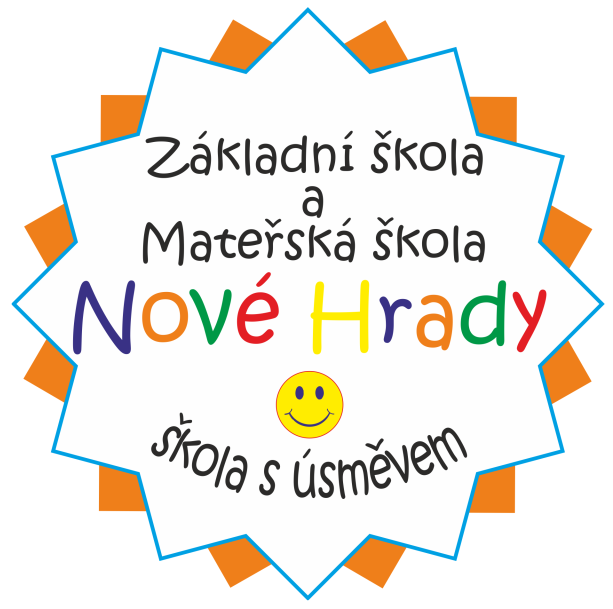 Školní vzdělávací program pro základní vzdělávání zpracovaný podle RVP ZVŠkolní vzdělávací programIdentifikační údajeNázev programuTvořivá škola pro život.PředkladatelZákladní škola a Mateřská škola Nové HradyAdresa: Nové Hrady 47, 539 45 Nové HradyIČO: 70987041Ředitel školy:  Mgr. Jiřina VáškováTelefon: 469 325 101Mobil: 606 811 009E-mail: zs.novehrady@seznam.czhttp://www.zsnovehrady.czZřizovatel školyObec Nové HradyAdresa: Nové Hrady 123, 539 45 Nové HradyStarosta obce: Jaromír RabaTelefon: 469 325 104Platnost dokumentuProjednáno na Pedagogické radě dne 28.8.2023Platnost od: 1. 9. 2023Číslo jednací: 34/2023Razítko školy:                                                     Podpis: …………………………                                                                                                    Mgr. Jiřina Vášková, ředitelka2  Charakteristika školy 2.1. Úplnost a velikost školyZákladní škola a Mateřská škola Nové Hrady je málotřídní škola, která poskytuje vzdělání žákům pěti ročníků.Součástmi školy je mateřská škola s jedním věkově smíšeným oddělením s kapacitou 25 dětí, základní škola s kapacitou 40 žáků, školní družina s kapacitou 25 dětí a školní jídelna s kapacitou 100 jídel.Pozitivem školy je umístění všech součástí v jedné budově, děti jsou vzdělávány ve škole od mateřské školy do konce 5. ročníku základní školy. Po ukončení 5. ročníku žáci většinou přecházejí do Základní školy Proseč. Žáci se ve škole vzdělávají ve věkově smíšených třídách. V jedné třídě se učí žáci tří postupných ročníků a ve druhé třídě žáci dvou ročníků.     Škola se nachází v malé vesnici, kde dochází k úbytku obyvatel. Je zde málo pracovních příležitostí, lidé musí za prací a úřady dojíždět. Školské zařízení  bylo původně plně organizované s 9 postupnými ročníky, nyní je pouze málotřídní. I když patří mezi malé školy, má dlouholetou tradici a obec má zájem o její zachování. Výhledově by se situace ve škole v počtu žáků měla udržet přibližně na stejné úrovni jako nyní. Z celkového počtu žáků školského zařízení více než polovina do školy dojíždí z okolních obcí: Leština, Mokrá Lhota, Dvořiště, Doubravice, Podhořany a Javorníček.Dopravní obslužnost je přiměřená, vyučování je přizpůsobeno autobusovým spojům.Škola zajišťuje výuku žákům se speciálními vzdělávacími potřebami, integruje je do výuky, je schopna zajistit výuku žáků nadaných a mimořádně nadaných. Co by škola chtěla vylepšit: modernizovat a rozšiřovat počítačovou síť, dobudovat školní zahradu s altánkem, který by se mohl využívat pro výuku v přírodě.2.2. Co nabízímeŠkola nabízí vyučování přiměřené možnostem žáků, které je přínosem pro jejich rozvoj. Motivujeme  žáky k celoživotnímu vzdělávání.Integrujeme žáky, kteří potřebují individuální přístup při vzdělávání, snažíme se být komunitní školou. Hledáme uplatnění každého žáka, chceme, aby každý žák mohl vyniknout v nějakém oboru nebo činnosti a tím zažil úspěch a vlastní uspokojení. Spolupracujeme s institucemi zabývajícími se výchovou a vzděláváním žáků se specifickými výukovými a výchovnými potřebami. Učíme žáky žít v multikulturním prostředí, pomáhat handicapovaným a zdravotně postiženým spoluobčanům. Nedostatky žáků ( řečové vady, specifické poruchy učení a chování) odstraňujeme formou speciálních náprav a cvičení, která respektují postižení daného žáka.Podněcujeme fantazii, rozvíjíme dětskou tvořivost, budujeme u dětí kladný vztah ke škole a ke vzdělávání. Žáci jsou schopni spolu s vyučujícími nacvičit hudební, taneční či dramatické vystoupení pro ostatní žáky, ale i rodiče a veřejnost.Vyučující se snaží  podporovat u žáků kladný a citlivý vztah k přírodě, ve které je naše škola zakomponovaná, vytvářet vztahy důvěry a porozumění mezi lidmi, chránit si své zdraví, uvědomovat si sebe sama a respektovat ostatní. Důraz je kladen na mezilidskou komunikaci, které se žáci učí již od vstupu do mateřské školy. Zaměřujeme se na výchovu k ochraně životního prostředí.Budujeme ve škole klima důvěry, respektu mezi žáky, žáky a učiteli, učiteli a rodiči. Hledáme nejvhodnější cesty k zefektivnění vzdělávání. Také se snažíme vytvářet ve škole estetické prostředí, které pomáhá formovat u žáků jejich postoj k umění a kráse.Od počátku školní docházky jsou žáci vedeni k dobrému zvládnutí čtenářských dovedností a tím i čtenářské gramotnosti, cvičí se ve vzájemné komunikaci, vedeme žáky k tomu, aby se aktivně podíleli na práci školy, ale i svých osobních aktivit formou sebehodnocení.Ve výuce využíváme moderní technologie, žáci mají přístup na PC, aktivně pracují  s internetem a novými technologiemi.Žáci mohou využívat žákovskou knihovnu.Vyučujeme anglický jazyk od třetího ročníku v rámci povinné výuky.Práce ve věkově smíšených odděleních se nám osvědčila a napomáhá spolupráci dětí, starší žáci vedou mladší spolužáky, jsou jim příkladem a pomocníky.Pro školu je důležité, aby se žáci vzdělávali s porozuměním, opouštíme encyklopedickou výuku a klademe důraz na vytváření klíčových kompetencí neboli schopnostem k učení, řešení problémů, kompetencím komunikativním, sociálním a pracovním.2.3. Vybavení školyBudova školy je stará, rekonstruovaná a dobře udržovaná. V budově jsou využívány všechny místnosti.V přízemí je umístěna mateřská škola a školní kuchyň. V prvním patře jsou třídy základní školy, školní družina a jídelna, ve druhém paře je odpočinková místnost využívaná i jako tělocvična.Žáci školy využívají dvě kmenové třídy, školní družinu jako odpočinkovou místnost, prostornou klubovnu jako tělocvičnu. Učebny jsou dostatečně velké, každá obsahuje relaxační koutek s kobercem a rehabilitačními pomůckami. Třídy jsou vybaveny novými výškově nastavitelnými lavicemi a židličkami, které splňují hygienické parametry. Ve třídách mají děti k dispozici  počítače s výukovými programy.Učebny jsou esteticky upravené tak, aby se v nich žáci cítili co nejlépe. Stěny tříd jsou vyzdobeny  názornými pomůckami.Učitelský sbor má k dispozici své třídy a  kabinet pomůcek.V zimním období je škola z části vytápěna akumulačními kamny a v rekonstruované části plynovým kotlem a radiátory. Podlahy tříd jsou pokryty krytinou z PVC. Škola je velmi dobře vybavena názornými učebními pomůckami, didaktickou a výpočetní technikou. Škola má dostatek výukových počítačových programů, které přispívají k zatraktivnění výuky.Pro nápravu vývojových poruch učení máme k dispozici řadu odborné literatury, učebnic a pracovních textů a materiálů pro žáky.Ve škole máme žákovskou a učitelskou knihovnu. Obě dvě oddělení knihovny se pravidelně doplňují o nové publikace.V I. třídě je pro výuku  instalována Smart tabule s projektorem. Ve II. třídě je dataprojektor a digitální dotyková tabule.V létě v roce 2013 byla provedena výměna oken a vchodových dveří, bylo provedeno zateplení budovy a udělána nová fasáda. O prázdninách v roce 2016 byla provedena rekonstrukce VC v MŠ. V roce 2020 proběhla rekonstrukce VC ZŠ, výměna plynového kotle a výměna střešní krytiny celé budovy.V roce 2021 bylo otevřeno sportovní hřiště. V létě 2023 se rozšířila zahrada a revitalizovalo venkovní vybavení.2.4. Charakteristika učitelského sboruV základní škole má většina učitelů vysokoškolské vzdělání pedagogického směru. V mateřské škole mají učitelky  střední vzdělání s maturitou pedagogického směru.2.5. Projekty školyŠkola již několik let pravidelně zpracovává projekty protidrogové prevence zaměřené na boj proti šikaně. Cílem projektů je vytváření podnětné komunikace mezi účastníky  výchovně vzdělávacího procesu, posilování důvěry a vytváření vhodného klidného klimatu ve škole. Projekty probíhají jak ve škole, tak navštěvujeme instituce zabývající se problémem šikany a zneužívání návykových látek.2.5.1. Celoškolské projektyPedagogové základní školy a mateřské školy připravují pro děti celoškolní projekty. Ty prolínají vyučovacím procesem a  jsou vytvářeny jako motivační projekty. Vycházejí z podmínek školy a jejich potřeb. Propojují práci základní školy a mateřské školy s okolím, ve kterém se škola nachází. Cílem projektů je zpestření výuky, mají  napomáhat vytváření dobrých mezilidských vztahů, utužovat vztah dětí ke svému bydlišti, ke krajině, kde žijí.Projekty jsou  zaměřeny na :tradice a zvyky kraje, kde žijemena čtenářskou gramotnostna matematickou gramotnost a zábavnou logikuna environmentální výchovu a ochranu životního prostředí2.5.2. Krátkodobé projektyKrátkodobé projekty každoročně prolínají školním vyučováním. Učitelé vzájemně spolupracují na daném tematickém projektu v rámci školy v přírodě. Tyto projekty se snaží o integraci výuky, propojení jednotlivých předmětů tak, aby žáci získali co nejucelenější pohled na daný obsah výuky. Při projektech často žáci pracují ve věkově  heterogenních skupinách, což napomáhá rozvoji komunikace a spolupráce mezi nimi. Výsledky projektového vyučování škola prezentuje na veřejnosti formou výstavek ve škole a v obci.2.5.3. Projekty hrazené z EU peníze školámV letech 2010 - 2012 jsme se zapojili do projektu EU „My se školy nebojíme I“ v oblasti Individualizace v šablonách I. Čtenářská gramotnost, II. Cizí jazyky, IV. Matematická gramotnost a v oblasti Inovace v šabloně II. Cizí jazyky. V rámci tohoto projektu byly nakoupeny nové počítače, tiskárna, laminátor, dataprojektor, notebooky, Smart tabule.V roce 2015 – 2016 jsme v rámci projektu „My se školy nebojíme II“ uskutečnili dvě stáže ve školách na Slovensku (Čajkov a Hronske Kosihy), jazykový kurz na Maltě a uskutečnili jsme čtenářské dílny ve 3. a 5. ročníku.V roce 2016 – 2018 jsme v rámci projektu „My se školy nebojíme II“ zaměstnali na rok a půl školního asistenta, uskutečnili jsme Čtenářský klub, Klub zábavné logiky a rozvoje matematické gramotnosti, a v MŠ jsme uskutečnili Odborně zaměřená tematická setkávání s rodiči.V letech 2018 – 2020 jsme realizovali projekt „Učíme se zábavně“ hrazený z ESF. V rámci projektu jsme zaměstnali na 18 měsíců školního asistenta, nakoupili jsme 10 tabletů pro žáky II. třídy.V roce 2020 – 2022 jsme navázali na předchozí roky a pokračovali jsme v dotaci z Operačního programu Výzkum, vývoj a vzdělávání s názvem projektu „Učíme se zábavně II“ s dotací 473 041 Kč. V rámci tohoto projektu jsme zaměstnali školního asistenta na jeden školní rok, uskutečnili doučování zaostávajících žáků v důsledku pandemie Covid a projektové dny v MŠ, ZŠ a projektový den mimo ZŠ.V nastávajících letech 2022 -2025 čerpáme dotace ve výši 768 003 Kč v rámci „výzvy č. 02_22_002-OP JAK-Šablony I“.2.6. Spolupráce s rodiči, Školskou radou, PPP, místními institucemiSpolupráce s rodičiKomunikace mezi učiteli a rodiči se uskutečňuje na základě partnerství a spolupráce. Rodičům je umožněn vstup do vyučování. Rodiče jsou podle zájmu a možností zapojováni do školních a mimoškolních činností.Přenos informací uvnitř školy se uskutečňuje každodenním  stykem učitelů a žáků základní školy. Důležité dokumenty a informace pro rodiče jsou vystaveny na velkých panelech  na nástěnkách na chodbách školy.Pedagogický sbor cíleně pracuje na větší informovanosti rodičů a veřejnosti o škole. Jsou založeny www stránky školy. Rodiče dostávají na začátku školního roku letáček s informacemi o průběhu nastávajícího školního roku, učitelé pořádají pro rodiče projektové dny a ukázkové hodiny. Rodiče jsou pravidelně zváni na akce školy. Žáci připravují pro rodiče a občany v obci veřejná vystoupení, kde každý žák dostane šanci uplatnit své dovednosti.Rodiče jsou o školních výsledcích svých dětí informováni prostřednictvím notýsků a žákovských knížek, kde je zaznamenáno dostatečné množství známek. Dvakrát v roce se konají společné třídní schůzky.Školská radaMotto:Aby škola fungovala jako centrum vzdělanosti obce, musí se otevřít a přijmout všechny, kteří do školy přicházejí s nejrůznějšími úkoly a cíli.V listopadu 2005 byla zřizovatelem Obcí Nové Hrady ustanovena Školská rada, která má 3 členy. Společným cílem je podílet se na řízení školy. Rada se schází 2x ročně a projednává důležité otázky chodu školy.Pedagogicko-psychologické poradnyŠkola spolupracuje s PPP Ústí nad Orlicí, s PPP v Chrudimi a SPC Skuteč.Místní a regionální instituceObec je škole nakloněna. Podporuje nás morálně, finančně, podle toho, co je v jejích silách. Akce,  které škola pořádá, vždy někdo ze strany zastupitelů navštíví. Z místních organizací spolupracujeme s hasiči a místní knihovnou. Charakteristika školního vzdělávacího programu„Chcete-li dobře vzdělávat, pamatujte na tré věcí – hlava, ruce, srdce.“                                                                                                                      (J. A. Komenský)Zaměření školyŠkolní vzdělávací program Tvořivá škola pro život naplňuje výchovné a vzdělávací cíle RVP ZV. Program je založen na principech činnostního učení.Východiska školního vzdělávacího programu Tvořivá škola pro život: v základním vzdělávání jde o to, aby si žáci osvojili základní poznatky o životě kolem sebe, (nelze naučit vše, k čemu lidstvo v poznání došlo)k učení lze žáky motivovat a učinit je zajímavým a přiměřeným jejich věkunejlepších a trvalých výsledků lze dosáhnout na základě porozumění určitému jevu, toho lze dosáhnou tehdy, když žák zapojí do učení co nejvíc smyslů, když bude provádět činnosti, pozorovat, hovořit o nich, vyslovovat závěry – objevovatchceme-li dosáhnout dobrých výsledků u všech žáků, musíme jim dát prostor pro učení, protože stejných výsledků nelze dosáhnout u všech žáků za stejnou dobukvalitu vzdělávání neurčuje množství poznatků, ale jejich propojenost, smysluplnost a použitelnost pro životkomplexní rozvoj osobnosti žákapozitivně laděné hodnotící soudy, užívané průběžně, mají vyšší motivační hodnotu a vedou k celkově dobrému zvládání učivaProfilace školyTvořivá škola - moderní metody a formy výukyvšichni žáci se aktivně zapojují do výukyneučíme memorovat, učíme mysletučení vychází z denní praxe a má činnostní charakteržáci pracují samostatně i v týmukaždý žák zažije denně ve škole úspěchzákladní učivo zvládají všichni žácirozvíjíme talent dětíprojektové vyučování již od 1. třídyrespektujeme individuální zvláštnosti dětíVztahyučitel a žák a rodič jsou partneři, kteří se vzájemně respektujíděti mají možnost se vyjadřovat k veškerému dění ve školek řešení problémů přispívá kamarádská atmosféraPrincipy školního vzdělávacího programuPři formulování principů  Školního vzdělávacího programu Tvořivá škola pro život (dále jen ŠVP) jsou východisky tradice reformní  pedagogiky české činné školy, současné výzkumy učení a vzdělávání a současné dokumenty, které se zabývají problematikou vzdělávání,  vzdělávací programy pro základní vzdělávání schválené MŠMT ČR, Rámcový  vzdělávací program pro základní vzdělávání, Bílá kniha, jakož i vědecké výzkumy mozku, které jednoznačně preferují činnostní formy vzdělávání mládeže. Osobnost učiteleŠVP  obsahuje nové chápání osobnosti učitele, které spočívá v rozvoji  jeho tvořivosti a osobní odpovědnosti za úroveň vzdělanosti žáků, ve schopnosti vhodně vnitřně diferencovat výuku podle zájmů a potřeb žáků. Učitel přistupuje k žákovi s úctou, s náklonností, s vírou v jeho síly a schopnosti, s patřičnou pozorností. Je zásadový, zejména v případech, kdy se v chování žáka objeví odchylky od běžných norem. Osobnost žákaŠVP chápe žáka jako svébytnou, svobodnou a zodpovědnou osobnost, která je schopna uplatňovat svá práva a plnit své povinnosti, která dokáže projevovat své pozitivní city v chování, jednání a v prožívání životních situací a která dokáže vnímat a rozvíjet citlivé vztahy k lidem, prostředí i k přírodě. Jako osobnost, která dokáže tvořivě myslet, logicky uvažovat a samostatně se rozhodovat. Jako osobnost, která je schopna aktivně rozvíjet a chránit své fyzické, duševní a sociální zdraví a odpovídat za něj, která je tolerantní a ohleduplná k jiným lidem, jejich kulturám a duchovním hodnotám a umí žít společně s ostatními lidmi.Obory a mezioborové vztahyŠVP je založen na mezioborových vztazích, mezioborovém projektovém vyučování a všestranné nabídce integrovaných vzdělávacích obsahů, která se snaží respektovat aktuální život žáků. Na jeho základě mohou učitelé poskytnout všem žákům příležitost rozvíjet se v souladu se svými individuálními  schopnostmi, potřebami a zájmy.  	Metody a formy práceZákladním principem ŠVP - Tvořivá škola pro život je opustit dosavadní ustálené formy výuky a nahradit je činnostními formami učení, při nichž je žák veden k aktivní tvořivé práci. Činnostní učení dává prostor k aktivnímu osvojování učiva a k samostatným  úvahám, žák není pouze pasivním příjemcem informací, ale může projevit vlastní  iniciativu – koná, činí, přemýšlí. Činnostní učení vytváří podmínky ke vzájemné komunikaci mezi učitelem a žákem, ale i mezi žáky navzájem, rozvíjí smysl pro týmovou práci, přirozeně vede žáka k přemýšlení a tvorbě vlastních otázek, zároveň rozvíjí samostatnost, učí samokontrole. K žákovi je přistupováno jako k jedinečné osobnosti, která se aktivně podílí na vlastním vzdělávání.Didaktické zásady školního vzdělávacího programuDidaktické zásady při realizaci školního vzdělávacího programu Tvořivá škola pro život směřují k:probouzení zájmů žáka o vzdělávací činnost a poznávánípodněcování aktivní účasti žáka činnostmi ve vzdělávacím procesuvyužívání zkušeností žáka a vytváření kompetencí pro užití osvojovaného učiva v běžné životní praxiNázornostNejvětší hodnotu má přímý názor v rukou každého žáka. Přímým názorem jsou např.:skutečné předmětykreslené obrazymodelynáčrty a diagramydemonstrační obrazy, mapy aj.K názoru je třeba se vracet a stále se přesvědčovat o porozumění učivu žáky.SrozumitelnostVyučování bude pochopitelné, když žák všemu učivu správně porozumí. K tomu je třeba:vhodně volit obsah učiva a způsob práce ve škole.zůstávat u prvopočátků učiva, až je řádně pochopenoučivo se opakovaně aplikovat v nových situacíchpostupovat zvolnastále se přesvědčovat, jak žáci nové učivo pochopili a jak ho zvládajíabstraktní pojmy objasňovat názorem a příklademPřiměřenostrespektovat stupeň psychického vývoje dítěteobsah a rozsah učiva přizpůsobovat individuálním schopnostem dětíPodněcování aktivity žákavyužití praktických zkušeností žáků,omezení dlouhých teoretických výkladůpodpora frontálního experimentovánísamostatné objevování poznatků žákyPropojení teorie s praxíklást důraz na využití poznatků a dovedností získaných v jednom vyučovacím předmětu i v jiných vyučovacích předmětechinformovat žáky o praktickém využití získaných vědomostí a dovednostíteoretické poznatky ověřovat v praxiČinnostní učení a klíčové kompetence-výchovné a vzdělávací strategieZáklady činnostních metod a forem učení položil filozof, pedagog a psycholog Jan Amos Komenský svým nadčasovým pedagogickým dílem. Systém českého činnostního učení byl rozvinut a v praxi ověřen reformní pedagogikou české činné školy 30. let 20. století.Dnešní podoba českého činnostního učení, tak jak ji předkládá školní vzdělávací program Tvořivá škola pro život, vychází z této české tradice, ze současných pedagogicko-psychologických výzkumů učení a vzdělávání, ze současných dokumentů, které se zabývají problematikou základního vzdělávání, jakož i ze zkušeností nejlepších učitelů z praxe.  Činnostní učení vede žáka k osvojení klíčových kompetencí, které jsou souhrnem vědomostí a dovedností důležitých pro osobní rozvoj a společenské uplatnění jedince. Cílem základního vzdělávání je vybavit všechny žáky souborem klíčových kompetencí na úrovni přiměřené jejich věku a připravit je na další vzdělávání a uplatnění ve společnosti. Proces učení a kompetence k učeníZákladními principy moderního činnostního vyučování je probouzení zájmu a nabývání nových poznatků žáky názorně, upřednostněna je vlastní činnost a prožívání za pomoci vhodných metodických materiálů a pomůcek. Žák zde není pouze pasivním příjemcem informací, ale projevuje vlastní iniciativu.Prostředkem k procvičování učiva jsou konkrétní příklady a situace, které přináší každodenní život kolem nás, a tak má pro žáky osobní smysl, zároveň se zaměřuje na zvládnutí podstatných jevů. Příklady a názory učí žáka vnímat učení jako činnost důležitou pro vlastní život i existenci okolního světa. Vizualizace myšlení prostřednictvím pomůcek (kostka a kolečka, divadélko, kartičky apod.) zprostředkovává učiteli stálou kontrolu nad prací všech žáků.Žák se učí zvládat učivo jako základ k dalšímu učení a jeho využívání v životě. Činnostní vyučování lze právem označit za základ celoživotního vzdělávání.Cílem naší školy prostřednictvím činnostního vyučování je vést žáky k zodpovědnosti za své vzdělávání, umožnit žákům osvojit si strategii učení a motivovat je pro celoživotní učení:  vybíráme vhodné způsoby, metody a strategie, učíme žáky plánovat, organizovat a řídit vlastní učenívysvětlujeme smysl a cíl učení, posilujeme pozitivní vztah k učeníučíme žáky vyhledávat a třídí informace a na základě jejich pochopení, propojení a systematizace je efektivně využívat v procesu učení, tvůrčích činnostech a praktickém životěvedeme žáky k používání  obecných  termínů, znaků a symbolů, uvádět věci do souvislostí, propojovat do širších celků poznatky z různých vzdělávacích oblastí a na základě toho si vytvářet komplexnější pohled na matematické, přírodní, společenské a kulturní jevy umožňujeme žákům samostatně pozorovat a experimentovat, získané výsledky porovnávat, kriticky posuzovat a vyvozovat z nich závěry pro využití v budoucnosti učíme žáky  posoudit vlastní pokrok a určit překážky či problémy bránící učení, naplánovat si, jakým způsobem by mohl své učení zdokonalitvedeme žáky ke kritickému zhodnocení výsledků svého učení a diskusi o nichučíme práci s chybou, uplatňujeme individuální přístup k žákoviŘešení problémů a kompetence k řešení problémůČinnostní učení je v podstatě metoda objevování. Žáci objevují principy a zákonitosti jevů a problémů sami, na základě kroků doporučených učitelem. Vlastním objevováním, manipulací s pomůckami a vlastní tvorbou úloh si žáci poměrně rychle a především trvale osvojí praktické zkušenosti, k čemu bude nový poznatek či dovednost sloužit.Dramatizace, hraní rolí a společné řešení problémů rovněž utvářejí podmínky pro rozvoj kooperace a týmové práce.Cílem naší školy prostřednictvím činnostního vyučování je podněcovat žáky k tvořivému myšlení, logickému uvažování a k řešení problémů:  učíme žáky vnímat nejrůznější problémové situace ve škole i mimo ni, rozpoznávat a pochopit problém, přemýšlet o nesrovnalostech a jejich příčinách, promýšlet a plánovat způsob řešení problémů a využívat k tomu vlastního úsudku a zkušeností vedeme žáky k vyhledávání informací vhodných k řešení problémůučíme žáky nenechat se odradit případným nezdarem a vytrvale hledat konečné řešení problémupodporujeme samostatnost při řešení problémů, různé přijatelné způsoby řešení;při řešení problémů učíme žáky používat logické, matematické a empirické postupy vedeme žáky k ověřování správnosti řešení problémů a aplikaci osvědčených postupů při řešení obdobných nebo nových problémových situací, ke sledování vlastního pokroku při zdolávání problémů učíme žáky obhajovat svá rozhodnutí a  uvědomovat si zodpovědnost za výsledky svých činů Komunikativní dovednosti a kompetenceČinnostní učení vytváří podmínky ke vzájemné komunikaci mezi učitelem a žákem, ale i mezi žáky navzájem, rozvíjí smysl pro týmovou práci a vede k přirozenému zapojení žáků se speciálními potřebami učení. Žáci jsou vedeni k samostatnému vyjadřování, přesné formulaci myšlenek. Učitel je partnerem žáka, kdy partnerství můžeme charakterizovat jako aktivní podíl žáka na vyučování usměrňovaný učitelem. Cílem naší školy prostřednictvím činnostního vyučování je vést žáky k otevřené, všestranné a účinné komunikaci: učíme žáky formulovat a vyjadřovat  své myšlenky a názory v logickém sledu, vyjadřovat se výstižně, souvisle a kultivovaně v písemném i ústním projevurozvíjíme schopnost naslouchat promluvám druhých lidí, porozumět jim, vhodně na ně reagovat, účinně se zapojovat do diskuse, obhajovat svůj názor a vhodně argumentovatzaměřujeme se na rozvíjení komunikačních dovedností žáků v mateřském jazyce, v cizím jazyce, informačních a komunikačních technologiích a v sociálních vztazíchnetolerujeme agresivní, hrubé, vulgární a nezdvořilé projevy chování žákůučíme žáky publikovat a prezentovat názory a myšlenky ve školním časopise, v místním tisku, na webových stránkách apod.důsledně vyžadujeme dodržování pravidel stanovených ve školním řádu, řádu akcí mimo školu apod. a umožňujeme žákům podílet se na sestavování těchto pravidelSociální a personální vztahy a kompetenceV průběhu vzdělávacích procesů ve středu zájmu sebekontrola, sebehodnocení a samostatné rozhodování žáka. Učí se pracovat sám a spolupracovat v týmu.Činnostní vyučování nevyžaduje žádnou zásadní změnu organizace vyučování ve škole, přitom vytváří prostor pro všechny organizační formy a moderní metody vyučování uvnitř třídy. K základním pracovním metodám činnostního učení patří projektové vyučování, využívání mezipředmětových vztahů, individualizace (samoučení), práce ve skupinách, samostatná a týmová práce s učebnicemi, pracovními sešity, didaktickými pomůckami. Cílem naší školy prostřednictvím činnostního vyučování je rozvíjet u žáků schopnost spolupracovat, pracovat v týmu, respektovat a hodnotit práci vlastní i druhých: podporujeme skupinovou výuku a kooperativní vyučováníučíme žáky pracovat v týmech, zastávat v týmu různé role, podílet se na utváření příjemné atmosféryučíme žáky kriticky hodnotit práci týmu, svoji práci v týmu i práci ostatních členů týmuvedeme žáky k  ohleduplnosti a úctě při jednání s druhými lidmi, k upevňování dobrých mezilidských vztahů, v případě potřeby poskytnutí pomoci nebo požádání o nimotivujeme žáky k efektivní spolupráci s druhými při řešení daného úkolu, k oceňování zkušeností druhých lidí, respektování různých hlediska a čerpání poučení z toho, co si druzí lidé myslí, říkají a dělajípodporujeme vzájemnou pomoc žáků, vytváříme situace, kdy se žáci vzájemně potřebujíupevňujeme v žácích vědomí, že ve spolupráci lze lépe naplňovat osobní i společné cíle a dosáhnout pocitu sebeuspokojení a sebeúctyVýchova občana a občanské kompetenceK žákovi se v rámci činnostního učení přistupuje jako k jedinečné osobnosti, která se aktivně podílí na vlastním vzdělávání. Učitel podporuje rozvoj vnitřní motivace žáků ve výuce, akceptuje náměty žáků, vytváří přirozený prostor pro poznávací aktivity a přijímá osobní odpovědnost za celkovou úroveň jejich vzdělanosti a občanské zralosti. Výsledkem činnostních postupů je zdravá individualita – žák zvídavý, aktivní, tolerantní, ohleduplný a otevřený.  Žák, který se chová zodpovědně, je schopen a ochoten respektovat normy, tolerovat ostatní lidi a vážit si jejich práce.   Cílem naší školy prostřednictvím činnostní vyučování je vychovávat žáky jako svobodné občany, kteří si plní své povinnosti, uplatňují svá práva a respektují práva druhých, jako osobnosti zodpovědné za svůj život, své zdraví a za své životní prostředí, jako ohleduplné bytosti, schopné a ochotné účinně pomoci v různých situacích: učíme žáky respektovat přesvědčení druhých lidí, vážit si jejich vnitřních hodnotrozvíjíme schopnost  vcítit se do situací ostatních lidínetolerujeme útlak a hrubé zacházení, sociálně patologické jevy(drogy, šikana, kriminalita mládeže)na konkrétních situacích učíme žáky uvědomit si povinnost postavit se proti fyzickému i psychickému násilí důsledně dbáme na dodržování pravidel chování ve škole, stanovených ve vnitřních normách školyv rámci svých předmětů a své působnosti seznamujeme žáky s vhodnými právními normamivedeme žáky k odpovědnému chování v krizových situacích i v situacích ohrožujících život a zdraví člověka a k poskytnutí účinné pomoci podle svých možnostív rámci svých předmětů vedeme žáky k respektování a ochraně našich tradic a kulturního i historického dědictví, k pozitivnímu postoji k uměleckým dílům, smyslu pro kulturu a tvořivostnabízíme žákům vhodné pozitivní aktivityvedeme žáky ke zkvalitnění životního prostředí ve škole i mimo niVztah k práci a pracovní kompetenceCílem naší školy prostřednictvím činnostního vyučování je vést žáky k pozitivnímu vztahu k práci, naučit žáky používat při práci vhodné materiály, nástroje a technologie, naučit žáky chránit své zdraví při práci, pomoci žákům při volbě jejich budoucího povolání: vedeme žáky k bezpečnému a účinnému používání materiálů, nástrojůpři výuce vytváříme podnětné a tvořivé pracovní prostředí, měníme pracovní podmínky, žáky vedeme k adaptaci na nové pracovní podmínkydůsledně žáky vedeme k dodržování vymezených pravidel, k ochraně zdraví, k plnění povinností a závazků a k ochraně životního prostředíkvalitně odvedenou práci vždy pochválímerůznými formami seznamujeme žáky s různými profesemi-ujasňujeme představu žáků o reálné podobě jejich budoucího povolání a o volbě vhodného dalšího studiaKompetence digitální     Na konci vzdělávání žák: -   ovládá běžně používaná digitální zařízení, aplikace a služby; využívá je při učení i při zapojení do života školy a do společnosti; samostatně rozhoduje, které technologie pro jakou činnost či řešený problém použít -   získává, vyhledává, kriticky posuzuje, spravuje a sdílí data, informace a digitální obsah, k tomu volí postupy, způsoby a prostředky, které odpovídají konkrétní situaci a účelu-   vytváří a upravuje digitální obsah, kombinuje různé formáty, vyjadřuje se za pomoci digitálních prostředků -   využívá digitální technologie, aby si usnadnil práci, zautomatizoval rutinní činnosti, zefektivnil či zjednodušil své pracovní postupy a zkvalitnil výsledky své práce-   chápe význam digitálních technologií pro lidskou společnost, seznamuje se s novými technologiemi, kriticky hodnotí jejich přínosy a reflektuje rizika jejich využívání -   předchází situacím ohrožujícím bezpečnost zařízení i dat, situacím s negativním dopadem na jeho tělesné a duševní zdraví i zdraví ostatních; při spolupráci, komunikaci a sdílení informací v digitálním prostředí jedná etickyZabezpečení výuky žáků se speciálními vzdělávacími potřebami s přiznanými podpůrnými opatřeními prvního až pátého stupněŠkola bude vytvářet prostor pro rozvíjení osobnosti každého žáka. Ve spolupráci s pedagogicko- psychologickou poradnou se věnujeme žákům se speciálními vzdělávacími potřebami (žáci se zrakovým postižením, sluchovým postižením, mentálním postižením, vadami řeči, s více vadami, s autismem, se specifickými poruchami učení nebo chování apod.). Tito žáci jsou vzděláváni podle plánu pedagogické podpory (PLPP), případně individuálního vzdělávacího plánu, které vycházejí z diagnostiky a doporučení pedagogicko- psychologické poradny.  Obecné podmínky pro vzdělávání dětí se speciálními vzdělávacími potřebami  s přiznanými podpůrnými opatřeními prvního až pátého stupně:spolupráce s pedagogicko- psychologickou poradnou, zdravotnickým zařízením (diagnostika, doporučení pro výuku, příprava na povolání)připravenost učitelů na výuku žáků spolupráce vyučujících se zákonnými zástupcivypracování PLPP a individuálního vzdělávacího plánu, jeho dodržování a vyhodnocovánívhodná organizace výukypoužívání vhodných kompenzačních a relaxačních pomůcekrespektování zdravotního stavuzohlednění druhu, stupně a míry postižení nebo znevýhodnění při hodnocenížák se speciálními vzdělávacími potřebamije žák, který k naplnění svých vzdělávacích možností nebo k uplatnění a užívání svých práv na rovnoprávném základě s ostatními potřebuje poskytnutí podpůrných opatření. Tito žáci mají právo na bezplatné poskytování podpůrných opatření § 16 odst. 9 školského zákona.Forma vzdělávání žáků se speciálními vzdělávacími potřebamiVzdělávání žáků se speciálními vzdělávacími potřebami uskutečňujeme formou individuální integrace do běžných tříd. Při diagnostikování speciálních vzdělávacích potřeb spolupracujeme se školskými poradenskými zařízeními. Postup školy při poskytování podpůrných opatření prvního stupně – plán pedagogické podporyPři zjištění obtíží a speciálních vzdělávacích potřeb žáka informuje vyučující daného předmětu třídního učiteleTřídní učitel je zodpovědný za vytvoření plánu pedagogické podpory žáka (PLPP). Plán pedagogické podpory vytváří s metodickou podporou ředitel školy. Na tvorbě PLPP se účastní i vyučující jiných předmětů.S plánem pedagogické podpory seznámí škola žáka, zákonného zástupce žáka a další pedagogické pracovníky podílející se na provádění tohoto plánu. Seznámení s PLPP jmenovaní potvrdí svým podpisem.Poskytování podpůrných opatření prvního stupně třídní učitel ve spolupráci s ostatními vyučujícími průběžně vyhodnocuje. V případě potřeby třídní učitel plán pedagogické podpory průběžně aktualizuje v souladu s vývojem speciálních vzdělávacích potřeb žáka. Nejpozději po 3 měsících od zahájení poskytování podpůrných opatření poskytovaných na základě plánu pedagogické podpory třídní učitel vyhodnotí, zda podpůrná opatření vedou k naplnění stanovených cílů. Pokud se daná opatření ukážou jako nedostatečná, třídní učitel doporučí zákonnému zástupci žáka využití poradenské pomoci školského poradenského zařízení.Pokud jsou dané opatření dostatečná, pedagogičtí pracovníci nadále pokračují v jejich realizaci a úpravách dle potřeb žáka.Postup školy při tvorbě individuálního vzdělávacího plánu žáka se speciálními vzdělávacími potřebami (IVP)V případě, že opatření vyplývající z Plánu pedagogické podpory žáka nejsou dostačující, třídní učitel doporučí zákonnému zástupci žáka návštěvu školského poradenského zařízení.Škola bezodkladně předá Plán pedagogické podpory školskému poradenskému zařízení.Pokud školské poradenské zařízení doporučí vzdělávání žáka dle individuálního vzdělávacího plánu, zákonný zástupce podá žádost o vzdělávání podle individuálního vzdělávacího plánu. Ředitel školy žádost posoudí a v případě vyhovění žádosti zajistí zpracovávání IVP.Za tvorbu IVP, spolupráci se školským poradenským zařízením a spolupráci se zákonnými zástupci je odpovědný třídní učitel. IVP vytváří třídní učitel ve spolupráci s vyučujícími dotčených předmětů, podklady kontroluje a konzultuje se školským poradenským zařízením třídní učitel. IVP vzniká bez zbytečného odkladu, nejpozději do 1 měsíce od obdržení doporučení.S IVP jsou seznámeni všichni vyučující, žák a zákonný zástupce žáka.Zákonný zástupce stvrdí seznámení s IVP podpisem informovaného souhlasu. Ostatní zúčastnění IVP podepíší.Poskytování podpůrných opatření třídní učitel ve spolupráci s ostatními vyučujícími průběžně vyhodnocuje. V případě potřeby učitel daného předmětu za metodické podpory třídní učitel individuální vzdělávací plán průběžně aktualizuje v souladu s vývojem speciálních vzdělávacích potřeb žáka.Školské poradenské zařízení 1x ročně vyhodnocuje naplňování individuálního vzdělávacího plánu.Pokud jsou dané opatření dostatečná, pedagogičtí pracovníci nadále pokračují v jejich realizaci a úpravách dle potřeb žáka.Stejný postup platí, i pokud zákonný zástupce žáka vyhledal pomoc školského poradenského zařízení i bez vyzvání školy.Úprava očekávaných výstupů stanovených ŠVPNa úrovní IVP je možné na doporučení ŠPZ v rámci podpůrných opatření upravit očekávané výstupy stanovené ŠVP, případně upravit vzdělávací obsah tak, aby byl zajištěn soulad mezi vzdělávacími požadavky a skutečnými možnostmi žáků a aby vzdělávání směřovalo k dosažení jejich osobního maxima.K úpravám očekávaných výstupů stanovených ŠVP se využívá podpůrné opatření IVP. To umožňuje u žáků s přiznanými podpůrnými opatřeními od třetího stupně podpory (týká se žáků s lehkým mentálním postižením) upravovat očekávané výstupy vzdělávání, případně je možné přizpůsobit i výběr učiva.Náhrada části vzdělávacích obsahů některých vzdělávacích oborů jinými vzdělávacími obsahy nebo náhrada celého vzdělávacího obsahu některého vzdělávacího oboru jiným, který lépe vyhovuje vzdělávacím možnostem žáků, se využívá podpůrné opatření úprava obsahů a výstupů ze vzdělávání, prostřednictvím podpůrného opatření IVP u žáků s přiznanými podpůrnými opatřeními, za podmínek stanovených školským zákonem a vyhláškou č. 27/2016 Sb. V IVP žáků s přiznanými podpůrnými opatřeními lze v souvislosti s touto náhradou části nebo celého vzdělávacího obsahu vzdělávacích oborů, změnit minimální časové dotace vzdělávacích oblastí (oborů) stanovené v kapitole 7 RVP ZV. Pro žáky s přiznanými podpůrnými opatřeními spočívajícími v úpravě vzdělávacích v úpravě vzdělávacích obsahů může být v souladu s principy individualizace a diferenciace vzdělávání zařazována do IVP na doporučení ŠPZ speciálně pedagogická intervence. Počet vyučovacích hodin předmětů speciálně pedagogické péče je v závislosti na stupni podpory stanoven v vyhláškou č. 27/2016 Sb. Časová dotace na předměty speciálně pedagogické péče by byla poskytována z disponibilní časové dotace.Při vzdělávání žáků s lehkým mentálním postižením je třeba zohledňovat jejich specifika: problémy v učení – čtení, psaní, počítání, nepřesné vnímání času, obtížné rozlišování podstatného a podružného, neschopnost pracovat s abstrakcí, snížená možnost učit se na základě zkušenosti, pracovat se změnou, problémy s technikou učení, problémy s porozuměním významu slov, krátkodobá paměť neumožňující dobré fungování pracovní paměti, malá představivost, nedostatečná jazyková způsobilost, nižší schopnost číst a pamatovat si čtené, řešit problémy a vnímat souvislosti. Mezi podpůrná opatření, která se kromě běžných pedagogických opatření ve vzdělávání žáků s lehkým mentálním postižením osvědčují, patří například posilování kognitivních schopností s využitím dynamických a tréninkových postupů, intervence s využitím specifických, speciálně pedagogických metodik a rozvojových materiálů, pravidelné a systematické doučování ve škole, podpora přípravy na školu v rodině, podpora osvojování jazykových dovedností, podpora poskytovaná v součinnosti asistenta pedagoga.V souladu s vyhláškou č. 27/2016 Sb., o vzdělávání žáků se speciálními vzdělávacími potřebami a žáků nadaných, se výstupy minimální doporučené úrovně využijí v případě podpůrných opatření od třetího stupně pouze u žáků s lehkým mentálním postižením. Výstupy, upravené v IVP žáků s lehkým mentálním postižením na základě minimální doporučené úrovně v rámci podpůrných opatření, jsou na vyšší úrovni než očekávané výstupy stanovené v RVP ZŠS.K úpravám očekávaných výstupů stanovených v ŠVP se využívá podpůrné opatření IVP. To umožňuje u žáků s přiznanými podpůrnými opatřeními, za podmínek stanovených školským zákonem a vyhláškou č. 27/2016 Sb., upravovat očekávané výstupy vzdělávání, případně je možné přizpůsobit i výběr učiva.Pro žáky s jiným než mentálním postižením uvedené v § 16 odst. 9 školského zákona je možné ve školním vzdělávacím programu upravit očekávané výstupy nebo nahradit vzdělávací obsah, jehož realizaci objektivně neumožňuje jejich znevýhodnění, jiným vzdělávacím obsahem, pokud to vyžadují speciální vzdělávací potřeby žáků, a to pouze tehdy, pokud to vyplývá z doporučení školského poradenského zařízení.Specifikace provádění podpůrných opatřeníJako podpůrná opatření pro žáky se speciálními vzdělávacími potřebami jsou v naši škole využívána podle doporučení školského poradenského zařízení a přiznaného stupně podpory zejména:Metody výuky (pedagogické postupy)Respektování odlišných stylů učení jednotlivých žákůMetody a formy práce, které umožní častější kontrolu a poskytování zpětné vazby žákoviRespektování pracovního tempa žáků a poskytování dostatečného času k zvládnutí úkolůPodpora poznávacích procesů žáka (osvojování učiva, rozvoj myšlení, pozornosti, paměti)Respektování míry nadání žáka a jeho specifikaOrientace na rozvíjení práce s textem a obrazem, rozvoj vnímáníOrientace na reproduktivní metody upevňující zapamatování, které vedou k osvojení vědomostí a dovedností pomocí opakování  procvičováníIndividualizace výuky (zohledňování individuálních potřeb žáka, respektování pracovních specifik žáka, stylů učení, doplňující výklad nebo procvičování, nastavení dílčích cílů tak, aby žák mohl prožívat úspěch, opakované vracení se ke klíčovým pojmům a dovednostem aj.)Respektování pracovního tempa žáka, stanovení odlišných časových limitů pro plnění úkolůZadávání domácích úkolů zohledňuje možnosti žáka a podmínky, které má žák k jejich plněníZohledňování sociálního statusu a vztahových sítí žáka a prostředí, ze kterých žák přichází do školyIntervence na podporu oslabených nebo nefunkčních dovedností a kompetencí žáka.Organizace výukyStřídání forem a činností během výukyU mladších žáků využívání skupinové výukyPostupný přechod k systému kooperativní výukyV případě doporučení může být pro žáka vložena do vyučovací hodiny krátká přestávkaZměna zasedacího pořádku či uspořádání třídy v rámci vyučovací jednotky a se zřetelem k charakteru výuky a potřebám žákůNabídka volnočasových aktivit (ve škole) a podpora rozvoje zájmů žákaHodnocení žákaVyužívaní různých forem hodnocení žákaHodnocení vychází ze zjištěných specifik žákaPráce s kritérii hodnocení v závislosti na charakteru žákova problému, s důrazem na podporu rozvoje dovedností a vědomostí žákaPodpora autonomního hodnocení (sebehodnocení)Zohlednění sociálního kontextu hodnocení, hodnocení směřuje nejen k vyhodnocení úspěšnosti žákova učení, ale také k posílení jeho motivace a vzděláváníZ hodnocení jsou zřejmé konkrétní individuálně specifické podoby činnosti vyžadované po žákovi, jsou jasně a srozumitelně formulována hodnoticí kritériaCelkové hodnocení žáka se speciálními vzdělávacími potřebami zohledňuje jak omezení žáka, tak zejména jeho pokroky ve vzdělání.Předměty speciálně pedagogické péčeJako podpůrná opatření pro žáky se speciálními vzdělávacími potřebami mohou být v naší škole zařazeny podle doporučení školského poradenského zařízení a přiznaného stupně podpory tyto předměty speciálně pedagogické péče: logopedická intervence pro žáky s poruchami řeči.Zásady práce se žáky se speciálními vzdělávacími potřebamiseznámení všech pedagogů, ale i spolužáků s daným postižením žákarespektování zvláštností a možností žákavysvětlíme vyučujícím způsoby hodnocení žáka a možnostmi úlevutvoření optimálního pracovního prostředí včetně vstřícné přátelské atmosférymožnost kompenzace jinými činnostmi, kde dítě může být úspěšnév případě dlouhodobé nemoci konzultovat a vytvořit individuální vzdělávací plánkladení reálných cílů, postupné zvyšování nárokůpodporování snahy, pochvala při sebemenším zlepšení výkonu, nedostatky neporovnávat s ostatníminavození příjemné a soustředěné atmosféry při prácinutnost spolupráce s rodičivyhledávání činností, ve kterých může být žák úspěšnýdodržení častých přestávek, střídání pracovního tempaZapojení dalších osob a subjektůPři práci se žáky se speciálními vzdělávacími potřebami je nutná spolupráce školy, žáka, jeho zákonného zástupce a školského poradenského zařízení (ŠPZ).Zabezpečení výuky žáků mimořádně nadanýchNadaný a mimořádně nadaný žákNadaným žákem se rozumí jedinec, který při adekvátní podpoře vykazuje ve srovnání s vrstevníky vysokou úroveň v jedné či více oblastech rozumových schopností, v pohybových, manuálních, uměleckých nebo sociálních dovednostech.Za mimořádně nadaného žáka se považuje žák, jehož rozložení schopností dosahuje mimořádné úrovně při vysoké tvořivosti v celém okruhu činností nebo jednotlivých oblastech rozumových schopností.Forma vzdělávání žáků nadaných a mimořádně nadanýchŠkola je povinna využít pro podporu nadání a mimořádného nadání podpůrných opatření podle individuálních vzdělávacích potřeb žáků v rozsahu prvního až čtvrtého stupně podpory.Zjišťování mimořádného nadání žáka provádí školské poradenské zařízení na návrh učitele nebo rodičů. Pro tyto žáky může být vypracován individuální vzdělávací plán, který vychází ze ŠVP a závěrů vyšetření.Mimořádně nadaní žáci mají upraven způsob výuky tak, aby byli dostatečně motivováni k rozšiřování základního učiva do hloubky především v těch předmětech, které reprezentují nadání dítěte.Pravidla a průběh tvorby plánu pedagogické podpory nadaného a mimořádně nadaného žákaPři zjištění nadání a mimořádného nadání žáka informuje vyučující daného předmětu třídního učiteleUčitel daného předmětu je zodpovědný za vytvoření plánu pedagogické podpory žáka. Plán pedagogické podpory vytváří s metodickou podporou třídní učitel. Na tvorbě PLPP se účastní i vyučující dalších předmětů, kde se projevuje nadání žáka.S plánem pedagogické podpory seznámí škola zákonného zástupce žáka a další pedagogické pracovníky podílející se na provádění tohoto plánu. Seznámení s PLPP jmenovaní potvrdí svým podpisem.Poskytování podpory učitel daného předmětu ve spolupráci s ostatními vyučujícími průběžně vyhodnocuje. V případě potřeby učitel za metodické podpory třídního učitele plán pedagogické podpory průběžně aktualizuje v souladu s potřebami žáka. Nejpozději po 3 měsících od zahájení poskytování podpůrných opatření poskytovaných na základě plánu pedagogické podpory třídní učitel vyhodnotí, zda podpůrná opatření vedou k naplnění stanovených cílů. Pokud se dané opatření projeví jako nedostatečná, třídní učitel doporučí zákonnému zástupci žáka využití poradenské pomoci školského poradenského zařízení.Pokud jsou dané opatření dostatečná, pedagogičtí pracovníci nadále pokračují v jejich realizaci a úpravách dle potřeb žáka.Postup školy při tvorbě individuálního vzdělávacího plánu mimořádně nadaného žákaV případě, že opatření vyplývající z Plánu pedagogické podpory žáka nejsou dostačující, třídní učitel doporučí zákonnému zástupci žáka návštěvu školského poradenského zařízení.Škola bezodkladně předá plán pedagogické podpory školskému poradenskému zařízeníPokud školské poradenské zařízení doporučí vzdělávání žáka dle individuálního vzdělávacího programu, zákonný zástupce podá žádost o vzdělávání podle individuálního vzdělávacího programu. Ředitel školy žádost posoudí a v případě vyhovění žádosti zajistí zpracování IVP.Za tvorbu IVP, spolupráci se školským poradenským zařízením a spolupráce se zákonnými zástupci je odpovědný třídní učitel. IVP vytváří třídní učitel ve spolupráci s vyučujícími dotčených předmětů, podklady kontroluje a konzultuje se školským poradenským zařízením. IVP vzniká bez zbytečného odkladu, nejpozději do 1 měsíce od obdržení doporučení.S IVP jsou seznámeni všichni vyučující, žák a zákonný zástupce žákaZákonný zástupce stvrdí seznámení s IVP podpisem informovaného souhlasu. Ostatní zúčastnění IVP podepíšíPoskytování podpůrných opatření třídní učitel ve spolupráci s ostatními vyučujícími průběžně vyhodnocuje. V případě potřeby učitel daného předmětu za metodické podpory třídního učitele individuální vzdělávací plán průběžně aktualizuje v souladu s vývojem speciálních vzdělávacích potřeb žáka.Školské poradenské zařízení 1x ročně vyhodnocuje naplňování individuálního vzdělávacího plánuPokud jsou daná opatření dostatečná, pedagogičtí pracovníci nadále pokračují v jejich realizaci a úpravách dle potřeb žákaStejný postup platí, pokud zákonný zástupce žáka vyhledal pomoc školského poradenského zařízení i bez vyzvání školyPostup školy při přeřazení žáka do vyššího ročníkuZákonný zástupce žáka požádá o přeřazení do vyššího ročníkuŘeditel školy jmenuje komisi pro přeřazení žáka do vyššího ročníkuŘeditel školy stanoví termín konání zkoušky v dohodě se zletilým žákem nebo zákonným zástupcemŘeditel školy stanoví obsah, formu a časové rozložení zkoušky¨Žák vykoná zkoušku před komisíKomise určí hlasováním výsledek zkouškyŠkola pořizuje protokol o zkoušce, který je součástí dokumentace žáka ve školní matriceŘeditel školy sdělí výsledek zkoušky prokazatelným způsobem zákonnému zástupci žákaV následujících vysvědčeních se na zadní straně uvede, které ročníky žák neabsolvoval.Specifikace provádění podpůrných opatřeníMetody výuky (Pedagogické postupy)Obohacení dílčích výstupů školního vzdělávacího programu nad rámec učiva vyučovacích předmětů a oblastí školního vzdělávacího programu pro nadané a mimořádně nadané žáky, které bude vycházet z RVPPestrá a podnětná výuka, která umožňuje velkou aktivitu, samostatnost a činorodost (nabídka nestandartních problémových úloh)Respektování pracovního tempa a zájmů žákaPodpora hledání dalších možných postupů řešení problémůNapomáhání osobnostnímu rozvoji těchto žáků, zapojovat je do kolektivních činností, vést je k rovnému přístupu k méně nadaným spolužákům, k toleranci, ochotě pomáhat slabším.Úprava obsahu vzděláváníObohacování učiva (dílčích výstupů) nad rámec školního vzdělávacího programu podle charakteru nadání žáka, které bude vycházet z RVPProhloubení učiva, rozšíření a obohacení o další informaceZadávání specifických úkolů, projektů (na složitější a abstraktnější úrovni)Příprava a účast na soutěžíchOrganizace výukyPředčasný nástup dítěte ke školní docházceÚčast žáka na výuce jednoho nebo více vyučovacích předmětů ve vyšších ročnících školyVnitřní diferenciace žáka v některých předmětech, např. cizí jazykPřeřazení mimořádně nadaného žáka do vyššího ročníku bez absolvování předchozího ročníku na základě zkoušky před komisíŽáci jsou směřováni k zapojení do zájmových aktivit organizovaných školou nebo základní uměleckou školouSpolupráce se sportovním klubem.Začlenění průřezových tématVe vyučovacích předmětech jsou zařazena průřezová témata a jejich tematické okruhy:Osobnostní a sociální výchova (OSV)Výchova demokratického občana (VDO)Výchova k myšlení v evropských a globálních souvislostech (EGS)Multikulturní výchova (MKV)Environmentální výchova (EMV)Mediální výchova (MV)Průřezová témata reprezentují ve školním vzdělávacím programu  okruhy aktuálních problémů současného světa a stávají se významnou a nedílnou součástí základního vzdělávání. Jsou důležitým formativním prvkem základního vzdělávání, vytvářejí příležitosti pro individuální uplatnění žáků i pro jejich vzájemnou spolupráci a pomáhají rozvíjet osobnost žáka především v oblasti postojů a hodnot.Obsah průřezových témat doporučený pro základní vzdělávání je rozpracován do tematických okruhů. Každý tematický okruh obsahuje nabídku témat (činností, námětů).Tematické okruhy průřezových témat procházejí napříč vzdělávacími oblastmi a umožňují propojení vzdělávacích obsahů jednotlivých vyučovacích předmětů. Tím přispívají ke komplexnosti vzdělávání žáků a pozitivně ovlivňují proces utváření a rozvíjení klíčových kompetencí žáků. Žáci dostávají možnost utvářet si integrovaný pohled na danou problematiku a uplatňovat širší spektrum dovedností.      Průřezová témata se v různé míře prolínají všemi vyučovacími předměty jako integrativní součást jejich vzdělávacího obsahu.OSOBNOSTNÍ A SOCIÁLNÍ VÝCHOVA  – OSVSmyslem osobnostní a sociální výchovy je pomáhat každému žákovi hledat vlastní cestu k životní spokojenosti založené na dobrých vztazích k sobě samému i k dalším lidem. Téma se prolíná všemi vzdělávacími obory, zejména Jazyk a jazyková komunikace, Člověk a jeho svět a Umění a kulturaČást OSV 1 – Osobnostní rozvoj Tematický okruh OSV 1.1: Rozvoj schopností poznávání OSV 1. 1. 1	cvičení smyslového vnímání, pozornosti a soustředění OSV 1. 1. 2	cvičení dovedností zapamatování, řešení problémů OSV 1. 1. 3	dovednosti pro učení a studiumTematický okruh OSV 1.2: Sebepoznání a sebepojetí OSV 1. 2. 1	já jako zdroj informací o sobě; OSV 1. 2. 2	druzí jako zdroj informací o mně; OSV 1. 2. 3	moje tělo, moje psychika (temperament, postoje, hodnoty); OSV 1. 2. 4	co o sobě vím a co ne; OSV 1. 2. 5	jak se promítá mé já v mém chování;OSV 1. 2. 6	můj vztah ke mně samé/mu;OSV 1. 2. 7	moje učení;OSV 1. 2. 8	moje vztahy k druhým lidem; OSV 1. 2. 9	zdravé a vyrovnané sebepojetíTematický okruh OSV 1.3: Seberegulace a sebeorganizace OSV 1. 3. 1	cvičení sebekontroly, sebeovládání - regulace vlastního jednání i prožívání, vůle;OSV 1. 3. 2 	organizace vlastního času, plánování učení a studia;OSV 1. 3. 3	stanovování osobních cílů a kroků k jejich dosaženíTematický okruh OSV 1.4: PsychohygienaOSV 1. 4. 1	dovednosti pro pozitivní naladění mysli a dobrý vztah k sobě samému;OSV 1. 4. 2	sociální dovednosti pro předcházení stresům v mezilidských vztazích;OSV 1. 4. 3 	dobrá organizace času; OSV 1. 4. 4	dovednosti zvládání stresových situací (rozumové zpracování problému,	 	uvolnění-relaxace, efektivní komunikace atd.); OSV 1. 4. 5	hledání pomoci při potížíchTematický okruh OSV 1.5: KreativitaOSV 1. 5. 1	cvičení pro rozvoj základních rysů kreativity (pružnosti nápadů, originality, schopnosti vidět věci jinak, citlivosti, schopnosti "dotahovat" nápady do reality),                 tvořivost v mezilidských vztazíchČást OSV 2 – Sociální rozvoj Tematický okruh OSV 2.1: Poznávání lidí OSV 2. 1. 1	vzájemné poznávání se ve skupině/třídě; OSV 2. 1. 2	rozvoj pozornosti vůči odlišnostem a hledání výhod v odlišnostech;OSV 2. 1. 3	chyby při poznávání lidíTematický okruh OSV 2.2: Mezilidské vztahy OSV 2. 2. 1	péče o dobré vztahy;OSV 2. 2. 2	chování podporující dobré vztahy, empatie a pohled na svět očima druhého,		 	respektování, podpora, pomoc;OSV 2. 2. 3	lidská práva jako regulativ vztahů;OSV 2. 2. 4	vztahy a naše skupina/třída (práce s přirozenou dynamikou dané třídy jako sociální skupiny)Tematický okruh OSV 2.3: Komunikace OSV 2. 3. 1	řeč těla, řeč zvuků a slov, řeč předmětů a prostředí vytvářeného člověkem, 		řeč lidských skutků; OSV 2. 3. 2	cvičení pozorování a empatického a aktivního naslouchání;OSV 2. 3. 3	dovednosti pro sdělování verbální i neverbální (technika řeči, výraz řeči, 		cvičení v neverbálním sdělování); OSV 2. 3. 4	specifické komunikační dovednosti (monologické formy - vstup do tématu		„rétorika“);OSV 2. 3. 5	dialog (vedení dialogu, jeho pravidla a řízení, typy dialogů);OSV 2. 3. 6	komunikace v různých situacích (informování, odmítání, omluva, pozdrav, prosba,		přesvědčování, řešení konfliktů, vyjednávání, vysvětlování, žádost apod.); OSV 2. 3. 7	efektivní strategie: asertivní komunikace, dovednosti komunikační obrany proti agresi		a manipulaci, otevřená a pozitivní komunikace; OSV 2. 3. 8 	pravda, lež a předstírání v komunikaciTematický okruh OSV 2.4: Kooperace a kompetice OSV 2. 4. 1	rozvoj individuálních dovedností pro kooperaci (seberegulace v situaci nesouhlasu,		odporu apod., dovednost odstoupit od vlastního nápadu, dovednost navazovat na		druhé a rozvíjet vlastní linku jejich myšlenky, pozitivní myšlení apod.); OSV 2. 4. 2	rozvoj sociálních dovedností pro kooperaci (jasná a respektující komunikace, řešení  		konfliktů, podřízení se, vedení a organizování práce skupiny);OSV 2. 4. 3	rozvoj individuálních a sociálních dovedností pro etické zvládání situací soutěže,		konkurenceČást OSV 3 –  Morální rozvojTematický okruh OSV 3.1: Řešení problémů a rozhodovací dovednosti OSV 3. 1. 1	dovednosti pro řešení problémů a rozhodování z hlediska různých typů problémů 		a sociálních rolí - problémy v mezilidských vztazích, zvládání učebních problémů 		vázaných na látku předmětů, problémy v seberegulaci Tematický okruh OSV 3.2: Hodnoty, postoje, praktická etikaOSV 3. 2. 1	analýzy vlastních i cizích postojů a hodnot a jejich projevů v chování lidí;OSV 3. 2. 2	vytváření povědomí o kvalitách typu odpovědnost, spolehlivost, spravedlivost,		respektování atd.;OSV 3. 2. 3	pomáhající a prosociální chování (člověk neočekává protislužbu);OSV 3. 2. 4	dovednosti rozhodování v eticky problematických situacích všedního dneVÝCHOVA DEMOKRATICKÉHO OBČANA – VDOJejím smyslem je vychovat  budoucího dospělého občana demokratické společnosti. Toto téma se uplatňuje nejvíce ve vzdělávací oblasti Člověk a jeho svět.Tematický okruh VDO 1: Občanská společnost a škola VDO 1. 1	škola jako model otevřeného partnerství a demokratického společenství, demokratická		atmosféra a demokratické vztahy ve škole;VDO 1. 2	způsoby uplatňování demokratických principů a hodnot v každodenním životě školy 		(význam aktivního zapojení žáků do žákovské samosprávy - žákovských rad či 		parlamentů);VDO 1. 3	formy participace žáků na životě místní komunity;VDO 1. 4	spolupráce školy se správními orgány a institucemi v obciTematický okruh VDO 2: Občan, občanská společnost a státVDO 2. 1	občan jako odpovědný člen společnosti (jeho práva a povinnosti, schopnost  je aktivně		uplatňovat, přijímat odpovědnost za své postoje a činy, angažovat se a být		zainteresovaný na zájmu celku); VDO 2. 2	Listina základních práv a svobod, práva a povinnosti občana;VDO 2. 3	úloha občana v demokratické společnosti;VDO 2. 4	základní principy a hodnoty demokratického politického systému (právo,		spravedlnost, diferenciace, různorodost); VDO 2. 5	principy soužití s minoritami (vztah k jinému, respekt k identitám, vzájemná		komunikace a spolupráce, příčiny nedorozumění a zdroje konfliktů)Tematický okruh VDO 3: Formy participace občanů v politickém životěVDO 3. 1	volební systémy a demokratické volby a politika (parlamentní, krajské a komunální		volby;VDO 3. 2	obec jako základní jednotka samosprávy státu;VDO 3. 3	společenské organizace a hnutíTematický okruh VDO 4: Principy demokracie jako formy vlády a způsobu rozhodování VDO 4. 1	demokracie jako protiváha diktatury a anarchie;VDO 4. 2	principy demokracie; VDO 4. 3	základní kategorie fungování demokracie (spravedlnost, řád, norma, zákon, 		právo, morálka); VDO 4. 4	význam Ústavy jako základního zákona země; VDO 4. 5	demokratické způsoby řešení konfliktů a problémů v osobním životě i ve společnostiVÝCHOVA K MYŠLENÍ V EVROPSKÝCH A GLOBÁLNÍCH SOUVISLOSTECH – EGSJejím cílem je výchova budoucích evropských občanů. Je hlavně zastoupena ve vzdělávací oblastí Člověk a jeho svět.Tematický okruh EGS 1: Evropa a svět nás zajímá EGS 1. 1	rodinné příběhy, zážitky a zkušenosti z Evropy a světa; EGS 1. 2	místa, události a artefakty v blízkém okolí mající vztah k Evropě a světu; EGS 1. 3	naši sousedé v Evropě; EGS 1. 4	život dětí v jiných zemích; EGS 1. 5	lidová slovesnost, zvyky a tradice národů EvropyTematický okruh EGS 2: Objevujeme Evropu a svět  EGS 2. 1	naše vlast a Evropa; EGS 2. 2	evropské krajiny; EGS 2. 3	Evropa a svět; EGS 2. 4	mezinárodní setkávání; EGS 2. 5	státní a evropské symboly; EGS 2. 6	Den Evropy; EGS 2. 7	život Evropanů a styl života v evropských rodinách; EGS 2. 8	životní styl a vzdělávání mladých EvropanůTematický okruh EGS 3: Jsme Evropané  EGS 3. 1	kořeny a zdroje evropské civilizace; EGS 3. 2	klíčové mezníky evropské historie; EGS 3. 3	Evropská integrace; EGS 3. 4	instituce Evropské unie a jejich fungování; EGS 3. 5	čtyři svobody a jejich dopad na život jedince; EGS 3. 6	co Evropu spojuje a co ji rozděluje; EGS 3. 7	mezinárodní organizace a jejich přispění k řešení problémů dětí a mládežeMULTIKULTURNÍ VÝCHOVA – MKVJejím cílem je  umožnit žákům seznamovat se s rozmanitostmi různých kultur, jejich tradicemi a hodnotami. Prolíná se všemi tématy, zejména Jazyk a jazyková komunikace a Umění a kultura.Tematický okruh MKV 1: Kulturní diference MKV 1. 1	jedinečnost každého člověka a jeho individuální zvláštnosti; MKV 1. 2	člověk jako nedílná jednota tělesné i duševní stránky, ale i jako součást etnika;MKV 1. 3	poznávání vlastního kulturního zakotvení; MKV 1. 4	respektování zvláštností různých etnik (zejména cizinců nebo příslušníků etnik 		žijících v místě školy);MKV 1. 5	základní problémy sociokulturních rozdílů v České republice a v EvropěTematický okruh MKV 2: Lidské vztahy MKV 2. 1	právo všech lidí žít společně a podílet se na spolupráci; MKV 2. 2	udržovat tolerantní vztahy a rozvíjet spolupráci s jinými lidmi, bez ohledu 		na jejich kulturní, sociální, náboženskou, zájmovou nebo generační příslušnost; MKV 2. 3	vztahy mezi kulturami (vzájemné obohacování různých kultur, 		ale i konflikty vyplývající z jejich rozdílnosti); MKV 2. 4	předsudky a vžité stereotypy (příčiny a důsledky diskriminace); MKV 2. 5	důležitost integrace jedince v rodinných, vrstevnických a profesních vztazích;MKV 2. 6	uplatňování principu slušného chování (základní morální normy); MKV 2. 7	význam kvality mezilidských vztahů pro harmonický rozvoj osobnosti; MKV 2. 8	tolerance, empatie, umění vžít se do role druhého; MKV 2. 9	lidská solidarita, osobní přispění k zapojení žáků z odlišného kulturního prostředí 		do kolektivu třídyTematický okruh MKV 3: Etnický původ MKV 3. 1	rovnocennost všech etnických skupin a kultur; MKV 3. 2 	odlišnost lidí, ale i jejich vzájemná rovnost; MKV 3. 3 	postavení národnostních menšin; MKV 3. 4	základní informace o různých etnických a kulturních skupinách žijících v české a 		evropské společnosti; MKV 3. 5	různé způsoby života, odlišné myšlení a vnímání světa; MKV 3. 6	projevy rasové nesnášenlivosti – jejich rozpoznávání a důvody vznikuTematický okruh MKV 4: Multikulturalita MKV 4. 1	multikulturalita současného světa a předpokládaný vývoj v budoucnosti;MKV 4. 2	multikulturalita jako prostředek vzájemného obohacování; MKV 4. 3	specifické rysy jazyků a jejich rovnocennost; MKV 4. 4	naslouchání druhým, komunikace s příslušníky odlišných sociokulturních skupin, 		vstřícný postoj k odlišnostem; MKV 4. 5	význam užívání cizího jazyka jako nástroje dorozumění a celoživotního vzděláváníTematický okruh MKV 5: Princip sociálního smíru a solidarityMKV 5. 1	odpovědnost a přispění každého jedince za odstranění diskriminace a předsudků vůči		etnickým skupinám; MKV 5. 2	nekonfliktní život v multikulturní společnosti; MKV 5. 3	aktivní spolupodílení dle svých možností na přetváření společnosti, zohlednění potřeb   		minoritních skupin; MKV 5. 4	otázka lidských práv, základní dokumentyENVIRONMENTÁLNÍ VÝCHOVA – EMVJejím cílem je pochopení komplexnosti a složitosti vztahů člověka a životního prostředí. Prolíná se všemi tématy, zejména Člověk a jeho svět,  Člověk a zdraví, Umění a kultura a Člověk a svět práce.Tematický okruh EMV 1: Ekosystémy EMV 1. 1	les (les v našem prostředí, produkční a mimoprodukční významy lesa); EMV 1. 2	pole (význam, změny okolní krajiny vlivem člověka, způsoby hospodaření na nich,		pole a jejich okolí); EMV 1. 3	vodní zdroje (lidské aktivity spojené s vodním hospodářstvím, důležitost pro		krajinnou ekologii); EMV 1. 4	moře (druhová odlišnost, význam pro biosféru, mořské řasy a kyslík, cyklus oxidu 		uhličitého) a tropický deštný les (porovnání, druhová rozmanitost, ohrožování,		globální význam a význam pro nás); EMV 1. 5	lidské sídlo - město - vesnice (umělý ekosystém, jeho funkce a vztahy k okolí,		aplikace na místní podmínky); kulturní krajina (pochopení hlubokého ovlivnění		přírody v průběhu vzniku civilizace až po dnešek)Tematický okruh EMV 2: Základní podmínky života EMV 2. 1	voda (vztahy vlastností vody a života, význam vody pro lidské aktivity, ochrana její 		čistoty, pitná voda ve světě a u nás, způsoby řešení); EMV 2. 2	ovzduší (význam pro život na Zemi, ohrožování ovzduší a klimatické změny, 		propojenost světa, čistota ovzduší u nás); EMV 2. 3	půda (propojenost složek prostředí, zdroj výživy, ohrožení půdy, rekultivace a situace 		v okolí, změny v potřebě zemědělské půdy, nové funkce zemědělství v krajině; EMV 2. 4	ochrana biologických druhů (důvody ochrany a způsoby ochrany jednotlivých druhů);EMV 2. 5	ekosystémy - biodiverzita (funkce ekosystémů, význam biodiverzity, její úrovně, 		ohrožování a ochrana ve světě a u nás); EMV 2. 6	energie (energie a život, vliv energetických zdrojů na společenský rozvoj, využívání 		energie, možnosti a způsoby šetření, místní podmínky);EMV 2. 7	přírodní zdroje (zdroje surovinové a energetické, jejich vyčerpatelnost, vlivy na 		prostředí, principy hospodaření s přírodními zdroji, význam a způsoby získávání a 		využívání přírodních zdrojů v okolí)Tematický okruh EMV 3: Lidské aktivity a problémy životního prostředí EMV 3. 1	zemědělství a životní prostředí, ekologické zemědělství; EMV 3. 2	doprava a životní prostředí (význam a vývoj, energetické zdroje dopravy a její vlivy		na prostředí, druhy dopravy a ekologická zátěž, doprava a globalizace); EMV 3. 3	průmysl a životní prostředí (průmyslová revoluce a demografický vývoj, vlivy 		průmyslu na prostředí, zpracovávané materiály a jejich působení, vliv právních a 		ekonomických nástrojů na vztahy průmyslu k ochraně životního prostředí, průmysl a 		udržitelný rozvoj společnosti); EMV 3. 4	odpady a hospodaření s odpady (odpady a příroda, principy a způsoby hospodaření s 		odpady, druhotné suroviny); EMV 3. 5	ochrana přírody a kulturních památek (význam ochrany přírody a kulturních památek, 		právní řešení u nás, v EU a ve světě, příklady z okolí, zásada předběžné opatrnosti, 		ochrana přírody při masových sportovních akcích - zásady MOV);EMV 3. 6	změny v krajině (krajina dříve a dnes, vliv lidských aktivit, jejich reflexe a		perspektivy);EMV 3. 7	dlouhodobé programy zaměřené k růstu ekologického vědomí veřejnosti (Státní 		program EVVO, Agenda 21 EU) a akce (Den životního prostředí OSN, Den Země		apod.)Tematický okruh EMV 4: Vztah člověka k prostředí  EMV 4. 1	naše obec (přírodní zdroje, jejich původ, způsoby využívání a řešení odpadového 		hospodářství, příroda a kultura obce a její ochrana, zajišťování ochrany životního 		prostředí v obci - instituce, nevládní organizace, lidé); EMV 4. 2	náš životní styl (spotřeba věcí, energie, odpady, způsoby jednání a vlivy na prostředí);EMV 4. 3	aktuální (lokální) ekologický problém (příklad problému, jeho příčina, důsledky, 		souvislosti, možnosti a způsoby řešení, hodnocení, vlastní názor, jeho zdůvodňování a		prezentace);EMV 4. 4	prostředí a zdraví (rozmanitost vlivů prostředí na zdraví, jejich komplexní a synergické působení, možnosti a způsoby ochrany zdraví); EMV 4. 5	nerovnoměrnost života na Zemi (rozdílné podmínky prostředí a rozdílný společenský		vývoj na Zemi, příčiny a důsledky zvyšování rozdílů globalizace a princip		udržitelnosti rozvoje, příklady jejich uplatňování ve světě, u nás)MEDIÁLNÍ VÝCHOVA – MVJejím cílem je  vybavení žáka základní úrovní mediální gramotnosti. Prolíná se všemi tématy, zejména Jazyk a jazyková komunikace a Umění a kultura.Tematické okruhy receptivních činností – MVR:Tematický okruh MVR 1: Kritické čtení a vnímání mediálních sdělení MVR 1. 1	pěstování kritického přístupu ke zpravodajství a reklamě; MVR 1. 2	rozlišování zábavních („bulvárních“) prvků ve sdělení od informativních		a společensky významných; MVR 1. 3	hodnotící prvky ve sdělení (výběr slov a záběrů); MVR 1. 4	hledání rozdílu mezi informativním, zábavním a reklamním sdělením; MVR 1. 5	chápání podstaty mediálního sdělení, objasňování jeho cílů a pravidel; MVR 1. 6	identifikování základních orientačních prvků v textuTematický okruh MVR 2: Interpretace vztahu mediálních sdělení a reality MVR 2. 1	různé typy sdělení, jejich rozlišování a jejich funkce; MVR 2. 2	rozdíl mezi reklamou a zprávou a mezi „faktickým“ a „fiktivním“ obsahem; MVR 2. 3	hlavní rysy reprezentativnosti (rozlišení reality od médii zobrazovaných stereotypů, 		jako reprezentace reality); MVR 2. 4	vztah mediálního sdělení a sociální zkušenosti (rozlišení sdělení potvrzujících 		předsudky a představy od sdělení vycházejících ze znalosti problematiky 		a nezaujatého postoje);MVR 2. 5	identifikace společensky významných hodnot v textu, prvky signalizující hodnotu, o 		kterou se sdělení opírá; MVR 2. 6	identifikace zjednodušení mediovaných sdělení, opakované užívání prostředků (ve 		zpravodajství, reklamě i zábavě)Tematický okruh MVR 3: Stavba mediálních sděleníMVR 3. 1	příklady pravidelností v uspořádání mediovaných sdělení, zejména ve zpravodajství 		(zpravodajství jako vyprávění, sestavování příspěvků podle kritérií); MVR 3. 2	principy sestavování zpravodajství a jejich identifikace, pozitivní principy (význam a 		užitečnost), zezábavňující principy (negativita, blízkost, jednoduchost, přítomnost); MVR 3. 3	příklady stavby a uspořádání zpráv (srovnávání titulních stran různých deníků) a 		dalších mediálních sdělení (například skladba a výběr sdělení v časopisech pro		dospívající)Tematický okruh MVR 4: Vnímání autora mediálních sdělení MVR 4. 1	identifikování postojů a názorů autora v mediovaném sdělení; MVR 4. 2	výrazové prostředky a jejich uplatnění pro vyjádření či zastření názoru a postoje i pro 		záměrnou manipulaci; MVR 4. 3	prvky signalizující explicitní či implicitní vyjádření hodnocení, výběr a kombinace 		slov, obrazů a zvuků z hlediska záměru a hodnotového významuTematický okruh MVR 5: Fungování a vliv médií ve společnosti MVR 5. 1	organizace a postavení médií ve společnosti; MVR 5. 2	faktory ovlivňující média, interpretace vlivů působících na jejich chování; MVR 5. 3	způsoby financování médií a jejich dopady; MVR 5. 4	vliv médií na každodenní život, společnost, politický život a kulturu z hlediska 		současné i historické perspektivy; MVR 5. 5	role médií v každodenním životě jednotlivce, vliv médií na uspořádání dne, na rejstřík 		konverzačních témat, na postoje a chování; role médií v politickém životě 		(předvolební kampaně a jejich význam); MVR 5. 6	vliv médií na kulturu (role filmu a televize v životě jednotlivce, rodiny, společnosti);MVR 5. 7	role médií v politických změnáchTematické okruhy produktivních činností – MVP:Tematický okruh MVP 1: Tvorba mediálního sděleníMVP 1. 1	uplatnění a výběr výrazových prostředků a jejich kombinací pro tvorbu věcně 		správných a komunikačně (společensky a situačně) vhodných sdělení; MVP 1. 2	tvorba mediálního sdělení pro školní časopis, rozhlas, televizi či internetové médium;MVP 1. 3	technologické možnosti a jejich omezeníTematický okruh MVP 2: Práce v realizačním týmuMVP 2. 1	redakce školního časopisu, rozhlasu, televize či internetového média; MVP 2. 2	utváření týmu, význam různých věkových a sociálních skupin pro obohacení týmu, 		komunikace a spolupráce v týmu; MVP 2. 3	stanovení si cíle, časového harmonogramu a delegování úkolů a zodpovědnosti; MVP 2. 4	faktory ovlivňující práci v týmu; pravidelnost mediální produkceSeznam použitých zkratek vyučovacích předmětůOsobnostní a sociální výchovaVýchova demokratického občanaVýchova k myšlení v evropských a globálních souvislostechMultikulturní výchovaEnvironmentální výchovaMediální výchova receptivníMediální výchova produktivní4 Učební plán školy Povinné vyučovací předměty Poznámky k učebnímu plánuveškerá disponibilní časová dotace je využita k posílení časové dotace jednotlivých vzdělávacích oborů nad rámec vymezené minimální časové dotace.vzdělávací obsah vzdělávacího oboru Výchova ke zdraví je zařazen do vzdělávací oblasti Člověk a jeho světvšechna průřezová témata se prolínají v různé míře všemi vyučovacími předměty jako integrativní součást realizovaných vzdělávacích obsahů Učební osnovyVzdělávací oblast: Jazyk a jazyková komunikaceVzdělávací obor: Český jazyk a literaturaVyučovací předmět: Český jazykCharakteristika vyučovacího předmětu:Obsahové, časové a organizační vymezeníVyučovací předmět Český jazyk zahrnuje učivo v rozsahu stanoveném Rámcovým vzdělávacím programem. Je realizován v časové dotaci: 9 hodin týdně v 1. ročníku, 9 hodin týdně ve 2. ročníku ,8 hodin týdně ve 3. ročníku, 8 hodin týdně ve 4. a 8 hodině týdně v 5. ročníku.Cíle výuky českého jazyka jsou naplňovány: 1. jazykovou výchovou 2. komunikační a slohovou výchovou 3. literární výchovou 	Jazyková výchova je zaměřena na výuku prostého a jasného vyjadřování se spisovným jazykem, poznávání elementárních základů mluvnické stavby jazyka, osvojování si základních pravopisných jevů, vytváření návyků správné spisovné výslovnosti.V komunikační a slohové výchově se žáci učí vnímat a chápat různá jazyková sdělení, mluvit, rozhodovat se na základě vnímaných pokynů a přečteného textu. Žáci formulují a sdělují své myšlenky, prožitky, pocity, učí se rozumět různým typům textů. Využívají se tyto metody: vyprávění, rozhovor, formulaci otázek a odpovědí, vhodný způsob vyjádření myšlenek, jednoduché popisy.Při psaní se klade důraz na získání správných psacích dovedností, základů čitelného, přiměřeně hbitého a úhledného rukopisu a psaní s porozuměním.Ve výuce čtení je kladen důraz na čtení přiměřeně náročných, uměleckých i naučných textů, na jasné a zřetelné čtení s porozuměním. Žáci se učí esteticky prožívat a chápat přiměřené texty. Mohou se používat tyto metody: čtení, předčítání, přednes, vyprávění, jednoduchá ilustrace, dramatizace.V hodinách Českého jazyka nejsou ostré hranice mezi učivem mluvnice, slohového výcviku, literární výchovy a psaní. Je zde vzájemná propojenost a prostupnost těchto složek českého jazyka. Kvalita osvojení a užívání mateřského jazyka v jeho mluvené a písemné podobě je základním znakem úrovně všeobecné vzdělanosti žáků základní školy. Jazykový rozvoj žáků probíhá paralelně a ve vzájemné podmíněnosti s jejich rozumovým a emocionálním zráním.Do vyučovacího předmětu Český jazyk se prolínají tato průřezová témata: Osobnostní a sociální kultura (OSV), Multikulturní výchova (MKV), Výchova k myšlení v evropských a globálních souvislostech (EGS), Environmentální výchova (EMV), Multikulturní výchova (MKV) a Výchova demokratického občana (VDO).Výchovné a vzdělávací strategie Kompetence k učeníUčitelpředkládá dostatek informačních zdrojů ( učebnice, pracovní sešity, časopisy, vhodné texty )pokud je to možné, dává k učivu konkrétní názor ( pomůcku ), aby bylo zapojeno co nejvíce smyslůnechává žáky s názornými pomůckami manipulovat, pozorovat, třídit a rozlišovatklade důraz na porozumění učivupodporuje čtení s porozuměním klade na žáky přiměřené nárokyindividuálně vede žáky k získávání poznatků i z jiných zdrojů, než jsou školní materiályučí práci s chybouKompetence k řešení problémůUčitelučí žáky postupovat od  jednoduchých problémů ke složitějším učí žáky na základě pochopení navrhovat a provádět obměny činností motivuje žáky k samostatnému řešení daného problému podporuje kreativitu při řešení problémů, zadává různé typy úloh, zařazuje do výuky hry, které evokují k hádání a dedukciKompetence komunikativníUčitelučí žáky reagovat v běžných situacích, formulovat a vyjádřit své myšlenky, vyjadřovat se souvisle a plynuleučí žáky naslouchat názorům spolužáků, porozumět jim a vhodně reagovatnechá žáky při každé činnosti hovořit o pozorovaném jevuumožní žákům hovořit o poznaných souvislostech a zkušenostech z jejich životadává žákům prostor k vyjádření vlastního názorudo výuky zařazuje jednoduchá mluvní cvičení na zvolené téma Kompetence sociální a personálníUčitelučí žáky pracovat ve skupiněpodílí se na utváření příjemné atmosféry ve skupiněučí žáky vytvářet si pozitivní představu o sobě samémučí žáky vzájemné toleranci a zodpovědnosti za plnění dílčích částí společného úkoluučí žáky dokázat požádat o pomoc a pomoc dokázat poskytnoutumožní žákům podílet se na stanovení pravidel pro práci a dbá na to, aby tato pravidla byla respektovánaKompetence občanskéUčitelvede žáky k vzájemnému slušnému chování bez hrubosti a násilíučí žáky vzájemně si pomáhat, uznávat se a oceňovat nápady druhýchučí žáky vcítit se do situací ostatníchvede žáky k aktivnímu zapojení do kulturního děníKompetence pracovníUčitelrozvíjí u žáků smysl pro povinnost a vede je k pravidelné přípravě na vyučovánídbá na dodržování zásad bezpečnostivede žáky k samostatné přípravě jednoduchých pomůcekučí žáky poznávat různé obory lidské činnosti, její výsledky a význam pro ostatní lidiKompetence digitálníUčitelnechává žáky s digitálními pomůckami manipulovat, pozorovatklade důraz na porozumění učivunechá žáky porovnávat pracovní postupy, diskutovat o nich, ověřování a kontrola opakovaným spuštěním programu, nalezení chyb, nahrazení opakujícího se vzoru cyklemVzdělávací obsah vyučovacího předmětu Český jazyk 1. ročníkČeský jazyk 2. ročníkČeský jazyk 3. ročníkČeský jazyk   5. ročníkVzdělávací obor: Cizí jazykVyučovací předmět: Anglický jazykCharakteristika vyučovacího předmětu:Obsahové, časové a organizační vymezení	Výuka anglického jazyka tvoří úvod do cizojazyčného vzdělávání žáků. Proto je v tomto období nejdůležitější probuzení zájmu o výuku angličtiny a vytváření pozitivního vztahu k učení cizímu jazyku. Abychom toho dosáhli, musejí být  vyučovací hodiny angličtiny v průběhu celého roku prostoupeny zajímavostmi a pro žáky poutavými činnostmi, hrami a písničkami. Při výuce je třeba pracovat s vhodnými učebnicemi a pomůckami zpracovanými přiměřeně k věku dítěte. V tomto období se snažíme, aby žák porozuměl vyslechnutému sdělení, uměl ho opakovat, aby uměl použít naučená slova v jednoduchém spojení, aby dovedl základní slova a jednoduché věty přečíst a slova i zapsat, popřípadě k nim nakreslit obrázek.	Výuka jazyka vychází z jeho praktického použití. Výklad pravidel gramatiky je omezen na nezbytně nutné minimum potřebné k tvorbě jednoduchých vět. Slovní zásoba je volena především z okruhu zájmů dětí tohoto věku. Slova jsou vázána do vzájemných souvislostí. Upevňování, procvičování a využití slovní zásoby v jednoduchých větách spojujeme vždy s činnostmi s konkrétním předmětem – s tzv. názorem, a to v každé hodině. To je základem k tomu, aby se anglickému jazyku učil každý žák s chutí a věřil, že bude mít úspěch.	Využíváme zvukových nahrávek, anglických říkanek a písniček, z nichž se některé učí žáci zpaměti.             Předmět je ve vyučován ve 3. ročníku 4 hodiny týdně, ve 4. a 5. ročníku 3 hodiny týdně.Výchovné a vzdělávací strategieKompetence k učeníUčitelpomocí her a písní podporuje a rozvíjí schopnost žáků používat vizuálních podnětů k dohadu významu neznámých slovprostřednictvím obrázků, gest a mimikou pomáhá žákům pochopit základní jazykové jevy a budovat základy gramatikyprezentuje novou látku různými způsoby (vizuálně, poslechem, mimikou, gesty, pohyby či dramatizací)využívá skutečných předmětů a obrázků k podpoře chápání významu slov a vět pomocí her podporuje a rozvíjí schopnost žáků učit seKompetence k řešení problémůUčitelrozvíjí schopnost žáků logického myšlení a rozhodování se pro správné řešení (hry, písničky, hádanky, komiksové čtení)zařazuje do výuky jazykové hry, které evokují k hádání a dedukciKompetence komunikativníUčitelzaměřuje se na poslech s porozuměním, který umožňuje neverbální komunikaci žákůučí žáka adekvátně reagovat na běžné pokyny používané ve výucezšadává žákům úkoly, při kterých se musí domlouvat se svými spolužáky, učí je vyjádřit se a obhájit svůj názorzařazuje rozhovory, hry a scénkyKompetence sociální a personálníUčitelzohledňuje individuální potřeby žákůzařazuje do výuky odpovídající aktivity a cvičení, která zohledňují individuální potřeby žákůreflektuje individuální schopnosti žákůnavozuje témata a uvádí modelové rozhovory ze skutečného životazařadí vystoupení žáků pro rodiče či spolužáky, ve kterém prezentují své znalosti z AJKompetence občanskéUčitelučí žáky respektovat pravidla hodiny, společenských her a činnostívede žáka ke zdravému životnímu stylu na příkladech postav z příběhunabízí žákům získat porozumění pro jiné kultury, země, zvykypovzbuzuje žáka k zodpovědnosti za vlastní učeníKompetence pracovníUčitelvyužívá aktivity, které vyžadují jiný styl a místo práce (hry s kartami, se slovy, pohybové hry, písně)využívá motivačních cvičení k naladění žáků a k zopakování učivaučí žáky akceptovat pravidla práce s učebnicí a pracovním sešitempomáhá žákům adaptovat se na různé formy činností a způsobů prácevytváří s žáky vlastní pomůcky k osvojování učivaKompetence digitálníUčitelzařazuje do výuky odpovídající aktivity a cvičení, která zohledňují individuální potřeby a zájmy žákůvede žáky k popsání jednoduchých problémů souvisejících s výukovým okruhemna základě dat žáci tvoří a vyslovují odpovědisestavuje funkční postupy řešící konkrétní jednoduché úkolyVzdělávací obsah vyučovacího předmětu Anglický jazyk 3. ročníkAnglický jazyk 4. – 5. ročníkVzdělávací oblast: Matematika a její aplikaceVzdělávací obor: Matematika a její aplikaceVyučovací předmět: MatematikaCharakteristika vyučovacího předmětu:Obsahové, časové a organizační vymezení	Matematika poskytuje žákům vědomosti a dovednosti potřebné pro orientaci v praktickém životě. Je založena především na aktivních činnostech, které jsou typické pro práci s matematickými objekty a pro užití matematiky v reálných situacích. Rozvíjí intelektuální schopnosti žáků, jejich paměť, představivost, tvořivost, abstraktní myšlení a schopnost logického úsudku.Matematika je vyučována jako samostatný předmět.	Časová dotace:	1. ročník – 5 hodiny týdně	2. ročník – 5 hodin týdně	3. ročník – 5 hodin týdně	4. ročník − 5 hodin týdně	5. ročník − 5 hodin týdně		Výuka zahrnuje učivo v rozsahu stanoveném Rámcovým vzdělávacím programem.Do vyučovacího předmětu Matematika se prolíná průřezové téma: OSV – osobnostní a sociální výchova. Toto průřezové téma je realizováno jako součást vyučovacího předmětu. Tematické okruhy průřezového tématu se prolíná s učivem předmětu Matematika.Výchovné a vzdělávací strategieKompetence k učeníUčitelposiluje pozitivní motivaci a vzbuzuje u žáků zájem o matematikuučí práci s chybourozvíjí učební dovednosti při používání vhodných pomůcek (práce s kolečky, papírovými penězi, číselnými osami, tabulkami s příklady, grafy, diagramy, didaktickými hrami)učí vyhledávat třídit informace a používat je v praktickém životěKompetence k řešení problémůUčitelmotivuje žáky k řešení daného problému, podporuje týmovou spolupráci při řešení, napomáhá hledat řešenízadává takové úkoly, které posilují schopnosti žáka využívat při řešení vlastní zkušenosti, individuální přístup k problémupodporuje kreativitu při řešení problémů, při vytváření vlastních úloh žáky, zadává různé typy, úloh, podporuje různé přijatelné způsoby řešeníučí žáky nenechat se zviklat případným neúspěchemKompetence komunikativníUčitelučí žáky reagovat v běžných situacích, domluvit se při řešení úkoluučí žáky tvořit slovní úlohy, formulovat otázky a tvořit odpovědiformuluje své myšlenky a názory přiměřené věkuKompetence sociální a personální Učitelučí žáky pracovat ve skupiněpodílí se na utváření příjemné atmosféry ve výuceučí respektovat odlišné názory přijímat, co si ostatní myslímotivuje žáky k pomoci ostatním žákům a v případě potřeby o ni požádatKompetence občanskéUčitelvede žáky k uvědomění si odpovědnosti ke spolužákům, k učiteli i k sobě samémuučí respektovat druhé a pomoci druhémuKompetence pracovníUčitelrozvíjí smysl pro povinnost – pravidelná příprava na vyučovánívede žáky k pochopení užitečnosti matematiky pro praktický životKompetence digitálníUčitelzařazuje do výuky odpovídající aktivity a cvičení, která zohledňují individuální potřeby a zájmy žákůvede žáky ke zkušenosti, že týmová práce umocněná technologiemi vede k lepším výsledkům než samostatná prácevede žáky k nacházení různých správných řešeníVzdělávací obsah vyučovacího předmětu Matematika  1. – 3. ročníkMatematika 4. – 5. ročníkvzdělávací oblast: InformatikaVzdělávací obor: InformatikaVyučovací předmět: InformatikaCharakteristika vyučovacího předmětu:	Předmět informatika dává prostor všem žákům porozumět tomu, jak funguje počítač a informační systémy. Zabývá se programováním, optimalizací činností, reprezentací dat v počítači, kódováním a modely popisujícími reálnou situaci nebo problém. Dává prostor pro praktické aktivní činnosti a tvořivé učení se objevováním, spoluprací, řešením problémů, projektovou činností. Pomáhá porozumět světu kolem nich, jehož nedílnou součástí digitální technologie jsou.Hlavní důraz je kladen na rozvíjení žákova informatického myšlení s jeho složkami abstrakce, algoritmizace a dalšími. Praktickou činnost s tvorbou jednotlivých typů dat a s aplikacemi vnímáme jako prostředek k získání zkušeností k tomu, aby žák mohl poznávat, jak počítač funguje, jak reprezentuje data různého typu, jak pracují informační systémy a jaké problémy informatika řeší. Škola klade důraz na rozvíjení digitální gramotnosti v ostatních předmětech, k tomu přispívá informatika svým specifickým dílem.Organizační a obsahové vymezení vyučovacího předmětuVýuka probíhá na počítačích, noteboocích či jiných přenosných zařízeních (tablety, smartphony apod.) v běžné učebně s připojením k internetu. Některá témata probíhají bez počítače.	V řadě činností preferujeme práci žáků ve dvojicích u jednoho počítače, aby docházelo k diskusi a spolupráci. Žák nebo dvojice pracuje individuálním tempem.  	Výuka je orientována činnostně, s aktivním žákem, který objevuje, experimentuje, ověřuje své hypotézy, diskutuje, tvoří, řeší problémy, spolupracuje, pracuje projektově, konstruuje své poznání. Není kladen důraz na pamětné učení a reprodukci.Časové vymezení předmětuVyučovací předmět Informatika se vyučuje jako samostatný předmět ve 4. a 5. ročníku:Do vyučovacího předmětu se promítají tato průřezová témata:Osobnostní a sociální výchova (OSV), Výchova k myšlení v Evropských a globálních souvislostech (EGS), Multikulturní výchova (MV), Environmentální výchova (EV), Mediální výchova (MV).Výchovné a vzdělávací strategieKompetence k učeníUčitelpředkládá žákům informační zdroje a nabízí možnosti jejich využívání v jiných předmětechseznamuje žáky s obecně známými pojmy, učí je používat známé symbolyučí žáky hodnotit vyhledané informace, třídit je a vyvozovat z nich závěryKompetence k řešení problémůUčitelzadává úlohy, které vedou k samostatnému uvažování a výběru různých variant  řešenívede žáky k porovnávání získaných informací, k nalezení jejich shodných a odlišných znakůpředkládá žákům náměty k řešení problémových situací, které souvisejí s informacemi a datysměruje žáky k logickým a matematickým postupům v řešení problémůvede žáky k uvážlivému rozhodování a uvědomění si zodpovědnosti za své rozhodnutíKompetence komunikativníUčitelučí žáky vyjadřovat své myšlenky v logickém sledu,  souvisle a kultivovaněučí žáky naslouchat druhým lidem, zapojovat se do diskuse a vhodně argumentovatvede žáky k využívání informačních a komunikačních technologií ke zdokonalování sevede žáky k aktivnímu zapojení se a využívání komunikativních dovedností k vytváření vztahů s ostatními lidmiKompetence sociální a personálníUčitelučí žáky pracovat v týmech, efektivně spolupracovat při společné práci, ochotě poskytnout pomoc nebo o ni slušně požádatvede žáky k ohleduplnosti a respektování odlišných názorů ostatníchpodílí se na utváření příjemné atmosféry při výucevede žáky k ohleduplnosti a úctě při jednání s druhými lidmi, k ovládání svého chování, k přijímání nových rolíKompetence občanskéUčitelvede žáky k odmítání útlaku a hrubého zacházení a k povinnosti postavit se proti fyzickému i psychickému násilíseznamuje žáky se základními zákony a morálními normami, právy a povinnostmi občanůvede žáky k respektování a k ochraně našich tradic a kulturního i historického dědictvívede žáky k zodpovědnému rozhodování podle dané situaceobjasňuje základní a environmentální problémy, vede k ochraně životního prostředí i svého zdravíKompetence pracovníUčitelvede žáky dodržování vymezených pravidel a plnění školních povinnostíučí žáky adaptovat se na změněné, nebo nové pracovní podmínkyumožňuje žákům poznat svou osobnost a rozhodnout se o dalším vzdělávání a profesním zaměřeníseznamuje žáky s aktivitami potřebnými k realizaci podnikatelského záměru, vede je k  pochopení podstaty podnikání, rozvíjí jejich podnikatelské myšleníKompetence digitálníUčitel vede žáky ksystémovému přístupu při analýze situací a jevů světa kolem nějnacházení různých řešení a výběru toho nejvhodnějšího pro danou situaciporozumění různým přístupům ke kódování informací i různým způsobům jejich organizacerozhodování na základě relevantních dat a jejich korektní interpretace, jeho obhajování pomocí věcných argumentůkomunikaci pomocí formálních jazyků, kterým porozumí i strojestandardizování pracovních postupů v situacích, kdy to usnadní práciposuzování technických řešení z pohledu druhých lidí a jejich vyhodnocování v osobních, etických, bezpečnostních, právních, sociálních, ekonomických, environmentálních a kulturních souvislostechnezdolnosti při řešení těžkých problémů, zvládání nejednoznačnosti a nejistoty a vypořádání se s problémy s otevřeným koncemotevřenosti novým cestám, nástrojům, snaze postupně se zlepšovatVzdělávací obsah vyučovacího předmětuInformatika 4. ročník Informatika 5. ročníkVzdělávací oblast: Člověk a jeho světVzdělávací obor: Člověk a jeho světVyučovací předmět: PrvoukaCharakteristika vyučovacího předmětu:Obsahové, časové a organizační vymezení	Vyučovací předmět Prvouka má časovou dotaci 2 hodiny týdně v l., 2., 3. ročníku.Předmět směřuje k rozvoji osobnosti žáka v oblasti vědomostí, dovedností a postojů týkajících sepřírody a společnosti.	V předmětu Prvouka se uplatňují zejména tyto metody : řízený rozhovor, diskuse, samostatnáI skupinová práce při řešení problému. Zdrojem informací je bezprostřední dětská zkušenost a konkrétní jevy v přírodě a společnosti.	Do vyučovacího předmětu se promítají tato průřezová témata : Výchova demokratického občana, Multikulturní výchova a Environmentální výchova.Výchovné a vzdělávací strategieKompetence k učeníUčitelučí žáky využívat pro učení vhodné informační zdroje (učebnice, pracovní listy, knihy, časopisy)seznamuje žáky se základními termíny, znaky a symbolyKompetence k řešení problémůUčitelvede žáky k využívání vlastní zkušenostísměřuje žáky, aby si ověřil správnost řešení problémůKompetence komunikativníUčitelučí žáky  formulovat a vyjadřovat své myšlenky rozvíjí u žáky dovednost porozumět, reprodukovat vyslechnuté sděleníKompetence  sociální a personálníUčitelučí žáky spolupracovat ve skupině, vytvářet  a respektovat pravidla práce v týmuučí  žáky v případě potřeby poskytnout pomoc nebo o ni požádatKompetence občanskéUčitelučí žáky uvědomovat si odpovědnost k sobě samému, ke spolužákovi, k učiteliučí žáky respektovat přesvědčení druhých lidí, odmítat útlak a hrubé zacházeníKompetence pracovníUčitelučí žáky dodržovat vymezená pravidla vede žáky k utváření pracovních návyků v jednoduché, samostatné i týmové činnostiKompetence digitálníUčitel vede žáky ksystémovému přístupu při analýze situací a jevů světa kolem nějnacházení různých řešení a výběru toho nejvhodnějšího ke  zkušenosti,  že  týmová  práce  umocněná  technologiemi  může  vést  k  lepším  výsledkům  než samostatná prácevytváření společných pravidel chování ve třídě včetně pravidel při práci s technologiemi a na jejich dodržováník respektování autorských práv při využívání obrázků, videí a informacíVzdělávací obsah vyučovacího předmětu Prvouka 1. – 3. ročníkVyučovací předmět: VlastivědaCharakteristika vyučovacího předmětu:Obsahové, časové a organizační vymezení	Tento vyučovací předmět vymezuje vzdělávací obsah týkající se člověka, rodiny, společnosti, vlasti, přírody, kultur, techniky, zdraví a dalších témat.	Uplatňuje pohled do historie i současnosti a směřuje k dovednostem pro praktický život. Rozvíjí získané prvotní zkušenosti žáků ve výchově v rodině a v předškolním vzdělávání, učí žáky pozorovat a pojmenovat věci, jevy a děje, jejich vzájemné vztahy a souvislosti. Pomáhá utvářet jejich prvotní ucelený obraz světa. Současně se žáci učí vyjadřovat své myšlenky, poznatky, dojmy, reagovat na myšlenky a názory jiných.                                                                                                                        	Vyučovací předmět Člověk a jeho svět zahrnuje učivo v rozsahu stanoveném Rámcovým vzdělávacím programem. Je realizována v časové dotaci: 2 hodiny týdně ve 4. - 5. ročníku.	Do vyučovacího předmětu Vlastivěda se promítají tato průřezová témata:Výchova k myšlení v evropských a globálních souvislostech (EGS), Výchova demokratického občana (VDO), Environmentální výchova (EMV ).Jednotlivá průřezová témata jsou realizována jako součást vyučovacího předmětu. Tematickéokruhy průřezových témat se prolínají s učivem předmětu Hudební výchova.Výchovné a vzdělávací strategie Kompetence k učeníUčitelposiluje pozitivní vztah k učeníučí žáky vyhledávat, zpracovávat a používat potřebné informace v literatuře a na internetuučí práci s chybou, rozvíjí sebehodnocení žákůpředkládá dostatek informačních zdrojů (pracovní sešity, časopisy, vlastivědné učebnice)vybírá a využívá pro učení vhodné metodyKompetence k řešení problémůUčitelučí žáky nebát se problému, prakticky je řešitumožňuje různé přijatelné způsoby řešení problémuučí žáky dokázat obhájit si své řešenípředkládá takové úkoly, jejichž řešení vyžaduje znalosti z více oborů lidské činnosti, respektiv ě vzdělávacích oblastípodporuje samostatnost, tvořivost a logické myšlení, ale současně týmovou spolupráci při řešení problémůKompetence komunikativníUčitelučí žáky naslouchat druhým, jako nezbytný prvek účinné mezilidské komunikaceformuluje a vyjadřuje své myšlenky v logickém sledu, vyjadřuje se výstižně souvisle a kultivovaně v písemném i ústním jazycevyužívá komunikativní dovednosti k vytvoření mezilidských vztahůpodporuje kritiku a sebekritikuKompetence sociální a personálníUčitelučí žáky pracovat v týmech, vnímat vzájemné odlišnostirozvíjí schopnost žáků zastávat v týmu různé roleučí žáky kriticky hodnotit práci v týmu, svoji práci v týmu i práci ostatních členů týmupodporuje vzájemnou pomoc žáků, vytváří situace, kdy se žáci vzájemně potřebujíupevňuje v žácích vědomí, že ve spolupráci lze lépe naplňovat osobní i společné cílepodporuje integraci žáků se speciálními vzdělávacími potřebamiKompetence občanskéUčitelučí žáky kamarádskému chování a poskytnutí požadované pomocivede žáky k sebeúctě k druhým lidemvede žáky k respektování a ochraně našich tradic a kulturního i historického dědictvíKompetence pracovníUčitelvytváří ve výuce podnětné a tvořivé pracovní prostředí, mění se pracovní podmínky, žáci jsou vedeni k adaptaci na nové pracovní podmínkypochvalou za odvedenou práci vede žáky k pozitivnímu vztahu k prácidůsledně vede k dodržování vymezených pravidel, ochraně zdraví a plnění svých povinnostírozvíjí smysl pro povinnost – pravidelná příprava na vyučováníKompetence digitálníUčitel vede žáky ksystémovému přístupu při analýze situací a jevů světa kolem nějnacházení různých řešení a výběru toho nejvhodnějšího ke  zkušenosti,  že  týmová  práce  umocněná  technologiemi  může  vést  k  lepším  výsledkům  než samostatná prácevytváření společných pravidel chování ve třídě včetně pravidel při práci s technologiemi a na jejich dodržováník respektování autorských práv při využívání obrázků, videí a informacík dodržování pravidel chování při interakci v digitálním prostředí, k ochraně osobních údajů a k uvědomění si, které údaje je vhodné/nevhodné o sobě zveřejňovatVzdělávací obsah vyučovacího předmětuVlastivěda 4. – 5. ročníkVyučovací předmět: PřírodovědaCharakteristika vyučovacího předmětu:Obsahové, časové a organizační vymezeníPředmět přírodověda náleží do vzdělávací oblasti Člověk a jeho svět. Je členěn do dvou tematických okruhů: Rozmanitost přírody a Člověk a jeho zdraví. Přírodověda připravuje žáky na specializovanější výuku na 2. stupni ZŠ. V tematickém okruhu Rozmanitost přírody žáci poznávají Zemi jako planetu sluneční soustavy, kde vznikl a rozvíjí se život. Poznávají velkou rozmanitost i proměnlivost živé a neživé přírody naší vlasti. Jsou vedeni k tomu, aby si uvědomili, že Země a život na ní tvoří jeden nedílný celek, ve kterém jsou všechny hlavní děje ve vzájemném souladu a rovnováze, kterou může člověk snadno narušit a velmi obtížně obnovovat. Na základě praktického poznávání okolní krajiny a dalších informací se žáci učí hledat důkazy o proměnách přírody, učí se využívat a hodnotit svá pozorování a záznamy, sledovat vliv lidské činnosti na přírodu, hledat možnosti, jak ve svém věku přispět k ochraně přírody, zlepšení životního prostředí a k trvale udržitelnému rozvoji. 	V tematickém okruhu Člověk a jeho zdraví žáci poznávají především sebe na základě poznávání člověka jako živé bytosti, která má své biologické a fyziologické funkce a potřeby. Poznávají, jak se člověk vyvíjí a mění od narození do dospělosti, co je pro člověka vhodné a nevhodné z hlediska denního režimu, hygieny, výživy, mezilidských vztahů atd. Získávají základní poučení o zdraví a nemocech, o zdravotní prevenci i první pomoci a o bezpečném chování v různých životních situacích, včetně mimořádných událostí, které ohrožují zdraví jedinců i celých skupin obyvatel. Žáci si postupně uvědomují, jakou odpovědnost má každý člověk za své zdraví a bezpečnost i za zdraví jiných lidí. Žáci docházejí k poznání, že zdraví je nejcennější hodnota v životě člověka. Potřebné vědomosti a dovednosti získávají tím, že pozorují názorné pomůcky, sledují konkrétní situace, hrají určené role a řeší modelové situace.	Předmět přírodověda je vyučován ve 4. a 5. ročníku v časové dotaci 1 hodiny týdně. Při výuce jsou využívány praktické pomůcky, audiovizuální technika, odborná literatura.	Důraz je při výuce kladen na praktické poznávání skutečnosti, propojení této vzdělávací oblasti s reálným životem a s praktickou zkušeností žáků se stává velkou pomocí i ve zvládání nových životních situací. Při osvojování poznatků a dovedností se žáci učí vyjadřovat své myšlenky, názory, poznatky, dojmy, reagovat na názory druhých.Výchovné a vzdělávací strategieKompetence k učeníUčitelpředkládá žákům dostatek informačních  zdrojů (encyklopedie, učebnice s danou tématikou, pracovní sešity, časopisy )učí žáky vyhledávat a třídit informaceučí práci s chybou, rozvíjí sebehodnocení žákůvybírá a využívá pro učení vhodné metodyučí trpělivostiposiluje pozitivní vztah k učeníKompetence k řešení problémůUčitelučí prakticky ověřovat správnost řešení problému                                                             vede žáky k uvážlivému rozhodování a uvědomění si zodpovědnosti za své chování a rozhodnutíKompetence komunikativníUčitelrozvíjí komunikační dovednosti v mateřském jazyceučí žáky správně prezentovat své myšlenky a názorypodporuje přátelskou komunikaci mezi žákyučí žáky naslouchat druhým, jako nezbytný prvek účinné mezilidské komunikaceKompetence sociální a personálníUčitelučí žáky pracovat v týmech, efektivně spolupracovat při společné práci, ochotě poskytnout pomoc nebo o ni slušně požádat, vnímat vzájemné odlišnostiučí žáky kriticky hodnotit práci týmu, svoji práci v týmu i práci ostatních členů týmupodporuje integraci žáků se speciálními vzdělávacími potřebamiKompetence občanskéUčitelučí žáky kamarádskému chování a poskytnutí požadované pomociučí chránit a respektovat naše tradice a kulturní i historické dědictvívede žáky k pochopení základních ekologických souvislostí a respektování kvalitního životního prostředíKompetence pracovníUčitelpochvalou za odvedenou práci vede žáky k pozitivnímu vztahu k prácidůsledně vede k dodržování pravidel, ochraně zdraví a k plnění svých povinnostírozvíjí smysl pro povinnost – pravidelná příprava na vyučováníKompetence digitálníUčitel vede žáky ksystémovému přístupu při analýze situací a jevů světa kolem nějnacházení různých řešení a výběru toho nejvhodnějšího ke  zkušenosti,  že  týmová  práce  umocněná  technologiemi  může  vést  k  lepším  výsledkům  než samostatná prácevytváření společných pravidel chování ve třídě včetně pravidel při práci s technologiemi a na jejich dodržováník respektování autorských práv při využívání obrázků, videí a informacíVzdělávací obsah vyučovacího předmětuPřírodověda  5. ročníkVzdělávací oblast: Umění a kulturaVzdělávací obor: Hudební výchovaVyučovací předmět: Hudební výchovaCharakteristika vyučovacího předmětu:Obsahové, časové a organizační vymezení 	Vyučovací předmět Hudební výchova má časovou dotaci 1 hodinu týdně v 1. − 5. ročníku. Výuka probíhá většinou ve třídě nebo ve školní družině. Žáci zpívají za doprovodu kytary či klavíru, dětských rytmických nástrojů, reprodukované hudby.	Důraz je kladen na využití a rozvoj individuálních hudebních schopností a dovedností žáků. Snahou učitele je, aby žáci byli schopni na základě svých dispozic zpívat intonačně čistě a rytmicky přesně, s využitím jednoduchých hudebních nástrojů či doprovodit hudbu pohybem, lidovým tancem. Tomuto záměru odpovídá vhodný výběr písní či skladeb.Při výuce neopomíjíme ani hudební teorii. Vedeme žáky k tomu, aby byli schopni orientovat se v zápisu jednoduché písně či skladby. Během výuky Hudební výchovy se žáci seznámí s hudebními díly nejvýznamnějších českých a světových skladatelů. Zpěv by se měl stát pro děti přirozenou potřebou pro vyjádření pohody a radosti, a to i v jiných předmětech než Hv. K navození radostné atmosféry napomáhá každodenní zpěv zařazovaný v průběhu vyučování jako doplněk učiva nebo jako příjemná relaxační chvilka.	Nedílnou součástí výuky Hudební výchovy jsou návštěvy koncertů, divadelních představení, společenských akcí.Do vyučovacího předmětu Hudební výchova se promítají tato průřezová témata: 	Osobnostní a sociální výchova(OSV), Výchova k myšlení v Evropských a globálních souvislostech(EGS).Jednotlivá průřezová témata jsou realizována jako součást vyučovacího předmětu. Tématické okruhy průřezových témat se prolínají s učivem předmětu Hudební výchova.Výchovné a vzdělávací strategieKompetence k učeníUčitelpředkládá žákům lidové či umělé písně a poslechové skladby pomocí takových aktivačních metod, aby u nich vzbudil zájem s nimi nadále pracovat a s využitím hudební teorie je lépe vnímatKompetence komunikativní Učitelpři doprovodu písní využívá hry na jednoduché hudební nástroje. Žáci při této týmové práci ctí schopnosti a výkony ostatních spolužáků či druhých lidí, učí se vystupovat před spolužáky, sdělovat svoje pocity prostřednictvím zvuků a hudbyKompetence k řešení problémůUčitelučí žáky ovládat notový zápis, znát hodnotu a názvy not. Na základě těchto vědomostí žáci aktivně rytmizují a melodizují jednoduché texty, improvizují v rámci nejjednodušších hudebních foremKompetence občanskéUčitelusiluje o to, aby s z žáků stali budoucí návštěvníci koncertních síní a divadelních sálů, aby poznávali souvislosti všech druhů uměníKompetence pracovníUčitelvede žáky k tomu aby využívali celý komplex hudebních činností i ve Výtvarné výchově - reprodukce požitků, v Literární výchově - poznatky o skladatelích a jejich hudebních dílech a Tělesné výchově - improvizovat pohyb na danou hudby, tančit jednoduché lidové a společenské tanceKompetence digitálníUčitel vede žáky kke  zkušenosti,  že  týmová  práce  umocněná  technologiemi  může  vést  k  lepším  výsledkům  než samostatná prácevytváření společných pravidel chování ve třídě včetně pravidel při práci s technologiemi a na jejich dodržováník respektování autorských práv při využívání obrázků, nahrávek, videí a informacíVzdělávací obsah vyučovacího předmětuHudební výchova 1. – 3. ročník Hudební výchova  5. ročníkVzdělávací obor: Výtvarná výchovaVyučovací předmět: Výtvarná výchovaCharakteristika vyučovacího předmětu:Obsahové, časové a organizační vymezení	Výtvarná výchova umožňuje prožití a poznání nových činností, přináší uspokojení z práce a z dokončení díla. Probouzí a aktivuje smyslové vnímání, prohlubuje všestrannou citlivost a tvořivý přístup k životu.	Časová dotace 1. ročník – 1 hodina týdně2. ročník – 1 hodina týdně3. ročník – 2 hodina týdně4. ročník − 2 hodiny týdně5. ročník − 2 hodiny týdně	Výuka probíhá v 45minutových celcích. Zahrnuje učivo v rozsahu stanoveném Rámcovým vzdělávacím programem. . Výuka probíhá formou samostatné práce, kolektivní práce nebo formou projektů.	Obsah výtvarné výchova vytvářejí tři hlavní oblasti, jejich vzájemné vztahy a proporce.První oblastí je výtvarné osvojování skutečnosti, která dítě obklopuje jako svět tvarů, barev, objemů a materiálů spojené s probouzením a rozvíjením smyslové citlivosti a vnímavosti, představivosti a fantazie i výtvarného vyjadřování.Druhou oblastí je experimentování a práce s výtvarnými prostředky, vedoucí k poznávání materiálů z oboru výtvarné práce, jejich vlastností a výrazových možností. Sem patří i modelování, organizace prostoru a dekorativní práce.Třetí oblastí je osvojování výtvarného umění jako výchova k vnímání a hodnocení uměleckých děl a výchova k poznávání životního stylu.Vzdělávání v předmětu výtvarná výchova vede žáky k svobodnému vyjádření svých poznatků o světě , ve kterém žijí, ke schopnosti výtvarně vyjádřit své pocity, dává prostor pro rozvoj fantazie. Žáci získají základní vědomosti z oblasti výtvarného umění, výtvarných technik a ověří si míru talentu v této oblasti. Výchovné a vzdělávací strategieKompetence k učeníUčitelučí žáky samostatně pracovat a experimentovatposiluje pozitivní motivaciučí porovnávat a hodnotit výsledky své prácepropojuje poznatky z různých vzdělávacích oblastíKompetence k řešení problémůUčitelzadává přiměřené úkolypodporuje kreativituvede žáky k výtvarnému vyjadřování vlastních prožitků a zážitků z četby, divadla ...Kompetence komunikativníUčitelpři skupinové práci učí žáky domluvit se na společném řešenívede žáky k hodnocení informací z tisku, televize, reklampodporuje týmovou spolupráciKompetence sociální a personální Učitelučí žáky pracovat ve skupiněpodílí se na utváření příjemné atmosféry ve výucepři hodnocení prací ostatních žáků být objektivní a taktníKompetence občanskéUčitelvede žáky  k respektování našich tradic, ke kladnému vztahu k rodiněKompetence pracovníUčitelvede žáky k bezpečnému používání materiálů, nástrojů a vybavenívede žáky k ochraně životního prostředíKompetence digitálníUčitel vede žáky kke  zkušenosti,  že  týmová  práce  umocněná  technologiemi  může  vést  k  lepším  výsledkům  než samostatná prácevytváření společných pravidel chování ve třídě včetně pravidel při práci s technologiemi a na jejich dodržováník respektování autorských práv při využívání obrázků, nahrávek, videí a informacíVzdělávací obsah vyučovacího předmětu Výtvarná výchova 1. – 3. ročníkVýtvarná výchova  5. ročník4.6 Vzdělávací oblast: Člověk a zdraví4.6.1 Vzdělávací obor: Tělesná výchovaVyučovací předmět: Tělesná výchovaCharakteristika vyučovacího předmětu:Obsahové, časové a organizační vymezení	Tělesná výchova je zařazena v učebním plánu jako samostatný předmět s časovou dotací 2 vyučovací hodiny týdně, ale její prvky prostupují i jinými vyučovacími předměty a jsou součástí relaxačních přestávek. Základní organizační formou je vyučovací hodina tělesné výchovy, která obsahuje rušné, průpravné, nácvičné nebo výcvikové, kondiční, ale i uvolňovací a relaxační části. V předmětu Tělesná výchova jsou využívány prvky Zdravotní tělesné výchovy. Pro výuku je využívána školní tělocvična a hřiště před školou. Povinnou součástí výuky Tv je plavecký výcvik s časovou dotací 40 ti hodin. Realizován bude ve dvou po sobě jdoucích ročnících (3., 4. ročník) na plaveckém bazénu ve Vysokém Mýtě.Cílem Tělesné výchovy je vytvořit kladný vztah žáků ke zdravotně orientované zdatnosti a celoživotní pohybové aktivitě. Tělesná výchova přijímá všechny poznatky, které mají vztah ke zdraví. V rámci mezipředmětových vztahů a v souladu s výchovou ke zdraví a ekologickou výchovou je chápána jako součást výchovy ke zdravému životnímu stylu. Orientuje se zejména na výchovu ke správnému dennímu režimu s pohybovou aktivitou zaměřenou na dosažení přiměřené úrovně zdravotně orientované zdatnosti a na komplexní relaxaci a regeneraci ve spojení se zdravou výživou.Tělesná výchova je organizována tak, aby probouzela radost z pohybu a zdravou soutěživost. Je zaměřena na rozvoj pohybových schopností, zejména na koordinaci pohybu a vede žáky k vnímání krásy pohybu, ladnosti, rytmu a tempa. Učí žáky orientovat se v prostoru a čase. Pěstuje v dětech vůli, cílevědomost, samostatné rozhodování, zdravou rivalitu, ale i smíření se s porážkou a uznání soupeřových kvalit. Pomáhá rozvíjet cit pro spravedlnost, kolegialitu i kolektivnost. Vede žáky ke správnému držení těla, odhadu své síly a účelné relaxaci. Významné je propojování pohybových činností s dalšími oblastmi vzdělání, jako je hudební výchova, estetika, poznávání a ochrana přírody, dopravní kázeň, hygiena, úrazová zábrana, etika, právo atd.Bezpečnost didaktického procesu v Tělesné výchově zajišťuje učitel svou přítomností po celou dobu vyučovací jednotky, volí nejúčelnější metody a formy práce a respektuje přitom obsah učebních osnov, učební podmínky a tělesnou a fyzickou vyspělost žáků. Vydává jasné a srozumitelné povely a pokyny, soustavně kontroluje bezpečnost a funkčnost nářadí a náčiní. Při pohybových činnostech v přírodě volí terén a překážky úměrné možnostem žáků.Do vyučovacího předmětu Tělesná výchova se promítají tato průřezová témata:Osobnostní a sociální výchova(OSV), Environmentální výchova(EMV), Multikulturní výchova(MKV).Jednotlivá průřezová témata jsou realizována jako součást vyučovacího předmětu. Tematické okruhy průřezových témat se prolínají s učivem předmětu Tělesná výchova.Výchovné a vzdělávací strategieKompetence k učeníUčitelpodporuje sebedůvěru žáků v jejich schopnostivytváří u žáků vhodné pohybové návykyvede žáky k sebehodnocení a vzájemnému hodnoceníumožní žákům samostatnou přípravu soutěží, závodů a pohybových akcí na úrovni třídyvhodně motivuje v souladu s individuálními pohybovými zájmy a předpoklady žákůumožní zažít úspěch každému žákovi v rámci týmů i samostatnězařazuje diferencované činnosti odpovídající výkonnosti žákůhodnotí žáky důsledně podle individuálního zlepšení jejich výkonuvytváří příležitosti i časový prostor pro dodatečné osvojení pohybových dovedností a vyrovnávacích cvičenípředkládá žákům dostatek zpětných informací o jejich činnosti a o úrovni pohybových dovednostíKompetence k řešení problémůUčitelumožní žákům navrhovat a provádět obměny pohybových činnostívede žáky k tomu, aby se nedali odradit případným nezdaremvede žáky k uvážlivému rozhodování a uvědomování si zodpovědnosti za své chováníKompetence komunikativníUčitelvede žáky k aktivnímu se zapojování do pohybových činností, soutěží a hervede žáky k naslouchání názorů spolužáků, k zapojování se do diskuse a obhajování svých názorůdává žákům prostor k vyjádření svých názorů a připomínekumožní žákům vyjadřovat své pocity a dojmyučí žáky slušné verbální i nonverbální komunikaci mezi sebou v týmu i vůči soupeřiučí povzbuzování všech spolužáků bez rozdílu výkonnostiKompetence sociální a personálníUčitelvede žáky k vzájemné toleranci a pomocidbá, aby vzájemná komunikace byla vedena v příjemné atmosféřepomáhá žákům vytvářet si pozitivní představu o sobě samémKompetence občanskéUčitelvede žáky k vzájemnému slušnému chování bez hrubosti a násilíučí žáky hrát fair-playvede žáky k co nejlepšímu plnění pohybových úkolůKompetence pracovníUčitelvede žáky k dodržování zásad bezpečnosti a ochrany zdravívede žáky k udržování pořádku a k ukládání nářadí a náčiníKompetence digitálníUčitel vede žáky kke  zkušenosti,  že  týmová  práce  umocněná  technologiemi  může  vést  k  lepším  výsledkům  než samostatná prácevytváření společných pravidel chování ve třídě včetně pravidel při práci s technologiemi a na jejich dodržováník respektování autorských práv při využívání obrázků, nahrávek, videí a informacíVzdělávací oblast vyučovacího předmětuTělěsná výchova 1. ročníkTělesná výchova  3.ročníkTělesná výchova 4. – 5. ročník4.7 Vzdělávací oblast: Člověk a svět práce4.7.1 Vzdělávací obor: Člověk a svět práceVyučovací předmět: Pracovní činnostiCharakteristika vyučovacího předmětu:Obsahové, časové a organizační vymezeníTomuto předmětu je věnována hodinová časová dotace týdně v 1. − 5. ročníku. Není bezpodmínečně nutná výuka v samostatné hodině. Některé pracovní činnosti prolínají i ostatními předměty – Prvouka, Výtvarná výchova , Matematika(stříhání, ohýbání, překládání papíru).Žáci získávají základní přehled a pracovní návyky potřebné k běžnému životu .Důležitá je příprava žáků na budoucí povolání. Žáci získávají základní přehled a pracovní návyky potřebné k běžnému životu. Realizace vzdělávacího obsahu probíhá ve většině případů ve třídě. Do vyučovacího předmětu Pracovní činnosti se promítají tato průřezová témata:Osobnostní a sociální výchova(OSV), Výchova demokratického občana(VDO), Environmentální výchova(EMV).Jednotlivá průřezová témata jsou realizována jako součást vyučovacího předmětu. Tematické okruhy průřezových témat se prolínají s učivem předmětu Pracovní činnosti.Výchovné a vzdělávací strategieKompetence k učeníUčitelzadává úkoly obecně užívanými termíny, vede žáky k samostatnému pozorování a experimentování, k porovnávání výsledků práceKompetence komunikativníUčitelučí žáky využívat získané dovednosti k vytváření vztahu potřebnému k plnohodnotnému soužití  vede ke spolupráci s ostatnímiučí žáka vyhledávat informace vhodné k řešení problémůKompetence k řešení problémůUčitelzadává úkoly, pokusy, tak, aby žáci využili vlastní úsudek a zkušenost a neplánovali způsob řešení problémuučí žáka vyhledávat informace vhodné k řešení problémůKompetence občanskéUčitelvede žáky k respektování druhého, k zodpovědnosti a ochraně svého zdraví i zdraví ostatníchučí žáka účinně pracovat ve skupině, podílet se spolu s pedagogem na utváření pravidel práceučí žáka přispívat k dobrým vztahům, nabízet pomoc a v případě potřeby o ni i požádat, podílet se na utváření příjemné pracovní atmosféryučí žáka přispívat k diskuzi v malé skupině i k debatě celé třídy, chápat potřebu efektivně spolupracovat s druhými při řešení daného úkolu, oceňovat zkušenosti druhých lidí, respektovat různá hlediska a čerpat poučení z toho, co si druzí lidé myslí, říkají a dělajíKompetence pracovníUčitelvede žáky, aby využívali bezpečně  a účinně nástroje a materiály, využívali znalosti v jednotlivých oblastech k přípravě na svou budoucnostučí žáka přistupovat k pracovním výsledkům nejen z hlediska kvality a funkčnosti, ale i z hlediska ochrany zdraví svého i ostatních a z hlediska ochrany životního prostředíKompetence digitálníUčitel vede žáky kke  zkušenosti,  že  týmová  práce  umocněná  technologiemi  může  vést  k  lepším  výsledkům  než samostatná prácevytváření společných pravidel chování ve třídě včetně pravidel při práci s technologiemi a na jejich dodržováník respektování autorských práv při využívání obrázků, nahrávek, videí a informacíVzdělávací oblast vyučovacího předmětuPracovní činnosti   1. – 3. ročníkPracovní činnosti   5. ročníkHodnocení žáků a vlastní hodnocení školyHodnocení žákůHodnocení žáka ve školeCílem a základem každého hodnocení je poskytnout žákovi zpětnou vazbu, tj. co se naučil, zvládnul, v čem se zlepšil, v čem chybuje a jak má postupovat dále.Hodnocení by mělo vést k pozitivnímu vyjádření a mělo by být pro žáky motivující. Důležité je uplatňovat přiměřenou náročnost a pedagogický takt.  Hodnocení odráží individuální pokrok každého žáka.Hodnocení výsledků vzdělávání je podrobně rozpracováno ve Školním řádu, který schvaluje rada školy. Školní řád je veřejně přístupný. Je rovněž umístěn na webových stránkách školy.Způsoby hodnocení žákůVýkon žáka a výsledky jeho práce mohou být hodnoceny klasifikací, slovně nebo kombinací obou těchto způsobů.O způsobu hodnocení výsledku vzdělávání žáka na vysvědčení rozhoduje ředitel školy se souhlasem školské rady a po projednání v pedagogické radě.Třídní učitel po projednání s vyučujícími ostatních předmětů převede slovní hodnocení do klasifikace nebo klasifikaci do slovního hodnocení v případě přestupu žáka na školu, která hodnotí odlišným způsobem, a to na žádost této školy nebo zákonného zástupce žáka.Je-li žák hodnocen slovně, převede třídní učitel po projednání s vyučujícími ostatních předmětů slovní hodnocení do klasifikace pro účely přijímacího řízení na gymnáziu.U žáka se speciálními vzdělávacími potřebami rozhodne o způsobu hodnocení ředitel školy na základě žádosti zákonného zástupce žáka.K dílčímu hodnocení lze využít také bodové hodnocení a sebehodnocení žáka.Hodnocení prospěchuKlasifikaceProspěch žáka v jednotlivých vyučovacích předmětech je klasifikován stupni:1 – výborný2 – chvalitebný3 – dobrý4 – dostatečný5 – nedostatečnýDo klasifikace se promítá hodnocení úrovně dosažených vědomostí, dovedností, postup a práce s informacemi, úroveň komunikace a tvořivost žáka. Hodnocení musí probíhat průběžně v celém časovém období a výsledná známka je stanovena na základě dostatečného množství různých podkladů. V případě zhoršení prospěchu je nutno ihned písemně informovat rodiče a konzultovat s nimi daný problém. Klasifikuje se vždy jen dostatečně probrané a procvičené učivo. Slovní hodnoceníVýsledky vzdělávání žáka v jednotlivých předmětech stanovených školním vzdělávacím programem a chování žáka ve škole a na akcích pořádaných školou jsou v případě použití slovního hodnocení popsány tak, aby byla zřejmá úroveň vzdělání žáka, které dosáhl zejména ve vztahu k očekávaným výstupům formulovaným v učebních osnovách jednotlivých předmětů školního vzdělávacího programu, k jeho vzdělávacím a osobnostním předpokladům a k věku žáka. Slovní hodnocení zahrnuje posouzení výsledku vzdělávání žáka v jejich vývoji, ohodnocení píle žáka a jeho přístupu ke vzdělávání i v souvislostech, které ovlivňují jeho výkon, a naznačení dalšího rozvoje žáka. Obsahuje také zdůvodnění hodnocení a doporučení, jak předcházet případným neúspěchům žáka a jak je překonávat.Hodnocení chování žákaHodnocení chování žáka se odvíjí od dodržování Školního řádu. Hodnotí se chování ve škole, při školních akcích, reprezentaci školy a provádí je třídní učitel po dohodě s ostatními vyučujícími, případně pedagogická rada. Využívá se tří stupňů hodnocení:1 – velmi dobré2 – uspokojivé3 – neuspokojivéSebehodnocení žákůsebehodnocení jako důležitá součást hodnocení posiluje sebeúctu a sebevědomí žákůžákovi je umožněno zhodnotit svůj výkon a výsledky své práce (průběžně na závěr jakékoliv činnosti, na závěr vyučovací hodiny, na závěr klasifikačního období) rozborem chyb a diskuzí o chybách si žák vytváří měřítko své úspěšnostižák je veden k tomu, aby při svém sebehodnocení uměl vyjádřit, v čem je úspěšný, v čem neúspěšný a jak bude postupovat dálžák má právo vyjádřit slušnou formou nesouhlas s hodnocením svého výkonu, pokud se na základě sebehodnocení domnívá, že hodnocení není oprávněnéKritéria hodnocení Ovládnutí učiva předepsaného ŠVP1 – výborný: 	ovládá bezpečně2 – chvalitebný: 	ovládá3 – dobrý: 	v podstatě ovládá4 – dostatečný: 	ovládá se značnými mezerami5 – nedostatečný: 	neovládáÚroveň myšlení1 – výborný: 	pohotový, bystrý, dobře chápe souvislosti2 – chvalitebný: 	uvažuje celkem samostatně3 – dobrý: 	menší samostatnost v myšlení4 – dostatečný: 	nesamostatné myšlení5 – nedostatečný: 	odpovídá nesprávně i na návodné otázkyÚroveň vyjadřování1 – výborný: 	výstižné a poměrně přesné2 – chvalitebný: 	celkem výstižné3 – dobrý: 	myšlenky vyjadřuje ne dost přesně4 – dostatečný: 	myšlenky vyjadřuje se značnými obtížemi5 – nedostatečný: 	i na návodné otázky odpovídá nesprávněAplikace vědomostí1 – výborný: 	užívá spolehlivě a uvědoměle vědomostí a dovedností, pracuje samostatně,	přesně a s jistotou2 – chvalitebný: 	dovede používat vědomosti a dovednosti při řešení úkolu, dopouští se jen menších	chyb3 – dobrý: 	řeší úkoly s pomocí učitele a s touto pomocí snadno překonává potíže a odstraňuje	chyby4 – dostatečný: 	dělá podstatné chyby, nesnadno je překonává5 – nedostatečný: 	praktické úkoly nedokáže splnit ani s pomocíPíle a zájem o učení1 – výborný: 	aktivní, učí se svědomitě a se zájmem2 – chvalitebný: 	učí se svědomitě3 – dobrý: 	k učení a práci nepotřebuje větších podnětů4 – dostatečný: 	malý zájem o učení, potřebuje stálé podněty5 – nedostatečný: 	pomoc a pobízení k učení jsou zatím neúčinnéPravidla hodnocení žáků se speciálními vzdělávacími potřebamiU žáka se smyslovou nebo tělesnou vadou, vadou řeči, prokázanou specifickou vývojovou poruchou učení nebo chování se při jeho hodnocení a klasifikaci přihlédne k charakteru postižení. Vyučující respektují doporučení psychologických vyšetření žáků a uplatňují je při klasifikaci a hodnocení chování žáků a také volí vhodné a přiměřené způsoby získávání podkladů. Žákům, u nichž je diagnostikována specifická vývojová porucha učení, je nezbytné po celou dobu docházky do školy věnovat speciální pozornost a péči.S přihlédnutím k doporučení pedagogicko-psychologické poradny volí učitel pro zjišťování úrovně žákových vědomostí a dovedností takové formy a druhy zkoušení, které odpovídají schopnostem žáka a na něž nemá porucha negativní vliv. Pokud je to nutné, nebude dítě s vývojovou poruchou vystavováno úkolům, v nichž vzhledem k poruše nemůže přiměřeně pracovat a podávat výkony odpovídající jeho předpokladům.Vyučující klade důraz na ten druh projevu, ve kterém má žák předpoklady podávat lepší výkony. Při hodnocení se nevychází z prostého počtu chyb, ale z počtu jevů, které žák zvládl.Třídní učitelé důsledně dbají na vypracování PLPP a individuálních výukových plánů, které se můžou radikálně lišit od výuky v daném postupném ročníku, přitom však budou poskytovat žákovi v příslušných předmětech ucelené a žákem zvládnutelné základy. Plány mají charakter smlouvy mezi vedením školy, vyučujícími a rodiči dítěte.V hodnocení se přístup vyučujícího zaměřuje na pozitivní výkony žáka a tím na podporu jeho poznávací motivace k učení namísto jednostranného zdůrazňování chyb.Způsoby hodnocení žáků se speciálními vzdělávacími potřebami a žáků nadanýchDěti, u kterých je diagnostikována dyslexie nebo dysortografie, mohou být se souhlasem rodičů během celého jejich vzdělávání hodnoceny z mateřského jazyka a z jiných jazyků slovně ( a to jak v průběhu školního roku, tak na pololetním a závěrečném vysvědčení). U dětí s diagnostikovanou dyskalkulií bude totéž platit pro matematiku a další předměty, kde výsledky mohou být touto poruchou ovlivněny. Dítě lze hodnotit slovně (průběžně i na vysvědčení) po dohodě s rodiči a odborníkem prakticky ve všech předmětech, do nichž se porucha promítá. Jakmile žák překoná nejvýraznější obtíže, je vhodné postupně přecházet k běžné klasifikaci. Klasifikovat lze i známkou s tím, že se specifická porucha dítěte vezme v úvahu a odrazí se v mírnější známce. Při uplatňování všech těchto možností vyučující postupují velmi individuálně, s využitím všech dostupných informací, zejména informací z odborných vyšetření a ve spolupráci s rodiči.Všechna navrhovaná pedagogická opatření se zásadně projednávají s rodiči a jejich souhlasný či nesouhlasný názor je brán na vědomí.Hodnocení školy7.1 Oblasti hodnocenípodmínky ke vzděláváníhodnocení školního vzdělávacího programuprůběh vzděláváníkultura školy, podpora školy žákům a studentům, spolupráce s rodiči, vliv vzájemnýchvztahů školy, žáků, rodičů a dalších osob na vzdělávánířízení školy, kvalita personální práce, kvalita dalšího vzdělávání pedagogických pracovníků,výsledky vzdělávání žáků a studentůúroveň výsledků práce školy, zejména vzhledem k podmínkám vzdělávání a ekonomickým zdrojůmCíle hodnoceníposoudit plnění ukazatelů koncepčního záměru rozvoje školy, jejich reálnost a stupeň důležitosti,posoudit plnění ukazatelů školního vzdělávacího programu, jejich reálnost a stupeň důležitosti,diagnostikovat oblasti, ve kterých škola dosahuje dobrých výsledků, a oblasti, ve kterých je třeba úroveň vzdělávání zlepšit, včetně návrhů příslušných opatření,posoudit účinnost opatření ke zlepšení úrovně vzdělávání, obsažených v předchozím vlastním hodnoceníKritéria hodnocenífunkčnost ŠVP a využitelnost ŠVP v praxikvalita spolupráce učitelů, rodičů a žáků, kultura vzájemných vztahůkvalita prostředí, estetický vzhled funkčnost, spokojenost žáků, rodičů a pracovníkůodbornost, kvalifikovanost a aprobovanost pracovníků školymíra finančního pokrytí nákladů na činnost školydodržování pracovní kázně, míra zapojení do dalšího vzdělávánímíra zařazování moderních metod, efektivita metod práce, kvalita vědomostí a dovedností žákůkvalita a efektivita integrace žáků, individuálního přístupu, individuálních plánůšíře nabídky služeb, míra účasti na akcích školymíra úspěšnosti školy ve srovnání s ostatními školamikvalita a efektivita spolupráce školy s vnějšími subjektykvalita a efektivita řízení školyNástroje hodnoceníhodnocení vstupů – popis počátečního stavu: stav prostředí a podmínky k práci, metody a formy práce, silné a slabé stránky, výsledky výchovně vzdělávacího procesu, návrhy reálných kroků, které budou podporovat a rozvíjet školní vzdělávací program, způsob kompenzace, případně eliminace slabin (SWOT analýza, dotazníková šetření, diskuze)stanovení cílů: soupis cílů, výběr 2-3 podstatných cílů a podpůrných cílů, které povedou k řešení nejpalčivějších problémů, kontrola začlenění cílů do školního vzdělávacího programu a do plánů rozvoje školy stanovení ukazatelů úspěšnosti: co a jak se má změnit, na čem lze pozorovat výsledky a dopady změn, co prokáže opodstatněnost školního vzdělávacího programu (testy SCIO, přehledy prospěchu na konci školního rokustanovení aktivit školního týmu: činnosti vedoucí ke splnění cílů, personální a finanční zabezpečení činností, zájem pedagogů o další vzdělávání, předávání zkušeností (diskuze, vzájemná spolupráce, konzultace postupu řešení problémů)plánování výstupů: určení výstupů, očekávaných výsledků, specifikace a kvantifikace výstupů (plány školy)sběr a evidence informací: průběžné zaznamenávání informací – např. kolik dětí se přihlásilo, kolik dětí se účastní činnosti, na kolik dětí má činnost pozitivní dopad atd. stanovení postupů, jak ověřit úspěšnost nebo neúspěšnost ŠVP, průběžné sledování procesu, ověřování informací, odhalování problémů, kritických míst, návrhy alternativ k překonání krizí (diskuze) porovnání stavu na začátku a na konci evaluačního období: porovnání situace před a po, míra dosažení cílů, stanovení pozitiv a přínosu ŠVP, porovnání vstupů a výstupů na základě faktů, informací z monitoringu, utřídění dat a formulace závěru evaluace, celkové zhodnocení aktivit, jejich průběhu a efektivity, chyby v postupu a poučení z chyb, návrh korekce postupů v následujícím období (statistická šetření a jejich rozbor, diskuze)Časové rozvržení hodnoceníPovinné vyučovací předmětyPovinné vyučovací předmětyNázevZkratkaČeský jazykČjAnglický jazykAjMatematikaMInformatikaIPrvoukaPrVlastivědaVlPřírodovědaPříHudební výchovaHvVýtvarná výchovaVvTělesná výchovaTvPracovní činnostiPčSeznam zkratek průřezových tématOsobnostní a sociální výchovaOSVVýchova demokratického občanaVDOVýchova k myšlení v evropských a globálních souvislostechEGSMultikulturní výchovaMKVEnvironmentální výchovaEMVMediální výchovaMV1. ročník2. ročník3. ročník4. ročník5. ročníkOSV 1. 1. 1Čj,  Vv, Vv, Vv,Čj, Vv,I, Vv,OSV 1. 1. 2Čj, Tv, Pč, Pč, Pč,Čj, M, Pří, Vv,M, I, Pří, Vv,OSV 1. 1. 3AjČjOSV 1. 2. 1Čj, Aj,Aj,OSV 1. 2. 2Aj,OSV 1. 2. 3Tv, Vv,Vv,OSV 1. 2. 4Tv,Tv,OSV 1. 2. 5OSV 1. 2. 6OSV 1. 2. 7M, M,M,ČjOSV 1. 2. 8Čj, Aj,Aj,OSV 1. 2. 9OSV 1. 3. 1Tv,Tv,Tv,OSV 1. 3. 2Pří,Pří,OSV 1. 3. 3ČjTv,Tv,OSV 1. 4. 1Hv,Hv,Hv,ČjOSV 1. 4. 2ČjOSV 1. 4. 3M,M,M,M,M,OSV 1. 4. 4Tv,Čj, Tv,Tv,Tv,OSV 1. 4. 5M,M,M,M, Pří, Tv,M, Pří, Tv,OSV 1. 5. 1Vv, Pč,Vv, Pč,Čj, Vv, Pč,Čj, M, Hv, Vv,M, I, Hv, Vv,OSV 2. 1. 1Čj, Vv,Vv, Tv,Aj, Vv, Tv,M, Pří, Vv, Tv,M, Pří, Vv, Tv,OSV 2. 1. 2OSV 2. 1. 3OSV 2. 2. 1Aj,ČjOSV 2. 2. 2ČjPří, Tv,Pří, Tv,OSV 2. 2. 3OSV 2. 2. 4ČjM,M,OSV 2. 3. 1Čj, Hv, Čj, Hv,Hv,OSV 2. 3. 2ČjČjČjOSV 2. 3. 3ČjČjI,OSV 2. 3. 4Aj,Pří,Pří,OSV 2. 3. 5Aj,Pří,Pří,OSV 2. 3. 6Čj, Čj, Aj,ČjI,OSV 2. 3. 7OSV 2. 3. 8Tv,Tv,OSV 2. 4. 1ČjOSV 2. 4. 2M,M, Tv,Čj, M, Tv,OSV 2. 4. 3Tv,Tv,Tv,Tv,OSV 3. 1. 1OSV 3. 2. 1OSV 3. 2. 2M,M,OSV 3. 2. 3Pří,Pří,OSV 3. 2. 41. ročník2. ročník3. ročník4. ročník5. ročníkVDO 1. 1Čj, Prv, Pč,Prv, Pč,Prv, Pč,VDO 1. 2PrvPrvVDO 1. 3VDO 1. 4VDO 2. 1VDO 2. 2Vl,Vl,VDO 2. 3Vl,Vl,VDO 2. 4VDO 2. 5ČjVDO 3. 1VDO 3. 2VDO 3. 3VDO 4. 1VDO 4. 2Vl,Vl,VDO 4. 3Vl,Vl,VDO 4. 4VDO 4. 5Čj1. ročník2. ročník3. ročník4. ročník5. ročníkEGS 1. 1Čj, Aj,Čj, Vv,Vv,EGS 1. 2EGS 1. 3Aj,Vl,Vl,EGS 1. 4Čj, Aj,EGS 1. 5Čj, Aj,Čj, Hv, Vv,Hv, Vv,EGS 2. 1Aj,Vl,Vl,EGS 2. 2EGS 2. 3EGS 2. 4EGS 2. 5Aj,Vl, Hv,I, Vl, Hv,EGS 2. 6EGS 2. 7Aj,EGS 2. 8EGS 3. 1EGS 3. 2EGS 3. 3Vl,Vl,EGS 3. 4EGS 3. 5EGS 3. 6Vl,Vl,EGS 3. 7Vl,Vl,1. ročník2. ročník3. ročník4. ročník5. ročníkMKV 1. 1Čj,  Tv,ČjVv,Vv,MKV 1. 2Prv,Prv,Prv,Vv,Vv,MKV 1. 3Vv,Vv,Vv,Vv,Vv,MKV 1. 4MKV 1. 5MKV 2. 1MKV 2. 2ČjMKV 2. 3Vl,Vl,MKV 2. 4MKV 2. 5MKV 2. 6Čj, Pří, Pří,MKV 2. 7ČjMKV 2. 8ČjČjMKV 2. 9Vv,Vv,Vv,MKV 3. 1MKV 3. 2Vl,Vl,MKV 3. 3MKV 3. 4MKV 3. 5ČjVl,Vl,MKV 3. 6MKV 4. 1Vv,Vv,MKV 4. 2Vv,Vv,MKV 4. 3MKV 4. 4ČjČjMKV 4. 5Aj,Aj,MKV 5. 1 MKV 5. 2MKV 5. 3MKV 5. 41. ročník2. ročník3. ročník4. ročník5. ročníkEMV 1. 1Vv,Vv,Vv,Pří,Pří,EMV 1. 2Pří,Pří,EMV 1. 3Pří,Pří,EMV 1. 4Pří,Pří,EMV 1. 5Vl, Pří,Vl, Pří,EMV 2. 1Vl, Pří,Vl, Pří,EMV 2. 2Vl, Pří,Vl, Pří,EMV 2. 3Vl, Pří,Vl, Pří,EMV 2. 4EMV 2. 5EMV 2. 6Vl,Vl,EMV 2. 7Vl,Vl,EMV 3. 1EMV 3. 2Vv,Vv,Vv, EMV 3. 3Pč,Pč,Pč,EMV 3. 4Prv,Prv,Prv,EMV 3. 5Vl,Vl,EMV 3. 6EMV 4. 1Prv,Prv,Čj, Prv,Vl, Vl,EMV 4. 2ČjEMV 4. 3EMV 4. 4Tv,Tv,Tv,EMV 4. 51. ročník2. ročník3. ročník4. ročník5. ročníkMVR 1. 1Vv, Vv,Vv,I,MVR 1. 2MVR 1. 3ČjMVR 1. 4MVR 1. 5I,MVR 1. 6ČjI,MVR 2. 1ČjI, MVR 2. 2Vv,Vv,Vv,MVR 2. 3MVR 2. 4MVR 2. 5MVR 2. 6MVR 3. 1MVR 3. 2MVR 3. 3MVR 4. 1MVR 4. 2ČjMVR 4. 3ČjMVR 5. 1MVR 5. 2MVR 5. 3MVR 5. 4MVR 5. 5MVR 5. 6ČjMVR 5. 71. ročník2. ročník3. ročník4. ročník5. ročníkMVP 1. 1ČjMVP 1. 2ČjI,MVP 1. 3MVP 2. 1MVP 2. 2ČjI,MVP 2. 3MVP 2. 4Vzdělávací oblastVzdělávací oborVyučovací předmětRočníkRočníkRočníkRočníkRočníkMini-mální časová dotaceDispo-nibilníhodinyVzdělávací oblastVzdělávací oborVyučovací předmět1.2.3.4.5.Mini-mální časová dotaceDispo-nibilníhodinyJazyk a jazyková komunikaceČeský jazyk a literaturaČeský jazyk 8+18+17+15+35+333+9Jazyk a jazyková komunikaceCizí jazykAnglický jazyk--3339Matematika a její aplikaceMatematika a její aplikaceMatematika4+14+14+14+14+120+5Informační a komunikační technologieInformační a komunikační technologieInformatika–––112Člověk a jeho světČlověk a jeho světPrvouka222––6+1Člověk a jeho světČlověk a jeho světVlastivěda–––21+13+1Člověk a jeho světČlověk a jeho světPřírodověda–––112+1Umění a kulturaHudební výchovaHudební výchova111115Umění a kulturaVýtvarná výchovaVýtvarná výchova111+1227+1Člověk a zdravíTělesná výchovaTělesná výchova2222210Člověk a svět práceČlověk a svět prácePracovní činnosti111115Celková týdenní povinná časová dotaceCelková týdenní povinná časová dotaceCelková týdenní povinná časová dotace19+219+221+322+421+5102+16Celková povinná časová dotaceCelková povinná časová dotaceCelková povinná časová dotace2121242626118VýstupyUčivoPoznámkyJazyková výchovaJazyková výchovaJazyková výchovaspisovně se vyjadřuje z hlediska slovní zásoby, gramatické správnosti a kultury mluveného projevu odpovídající možnostem žáka 1. ročníkupoznává písmena abecedyrozlišuje větu, slovo, slabiku, hlásku (písmeno )mluví srozumitelně, správně artikulujeuvědoměle čte, plynule spojuje slabiky a slovavěta, slovo, slabika, hláskapísmeno malé, velké, tištěné, psanétečka, čárka, dvojtečka, otazník vykřičník, pomlčka, uvozovkyhlasité a tiché čteníčlánek, nadpis, řádek, sloupec, odstavecVvHvTvPčPrvOSV 1.1.1OSV 1.1.2VDO 1.1MKV 1.1OSV 1.4.5Komunikační a slohová výchovaKomunikační a slohová výchovaKomunikační a slohová výchovasděluje krátké zprávyvyjadřuje svoje zkušenostiformuluje krátké mluvené projevyMluvený projevprosba, poděkování, omluva, blahopřáníVvPrvOSV 2.1.1OSV 2.3.6píše správné tvary písmen a číslicpíše a spojuje písmena, slabiky, slova, interpunkci a znaménkadodržuje správné pořadí písmen a úplnost slovpřevádí slova a věty z podoby mluvené do podoby psanédodržuje čitelnost a úhlednost psaného projevu při zachování základních hygienických a pracovních návykůPísemný projevpřípravné cviky pro uvolňování ruky k psaní a kresebné cviky velkých tvarůzákladní hygienické návyky: sezení, držení tužky, umístění sešitu a jeho sklon, hygiena zrakuzacházení s grafickým materiálempsaní jednotlivých tvarů písmen a číslic ( čáry, oblouky, zátrhy, kličky, ovály, vlnovky )kvalitativní znaky písmaorientace v liniatuřepoznávání psaní a osvojování písmen, slabik, slovpsaní jednoduchých větopisování podle předlohy, přepisování, diktátpsaní velkých počátečních písmen vlastních jmen a prvního slova ve větěvytváření základů rukopisu: úhlednost, čitelnost, celková úpravaTvPčVvplynule čte jednoduchý text s porozuměnímrecituje kratší básnický textzná některá rozpočítadla a říkankyorientuje se v textuvšímá si ilustrací literárních děl pro dětiČtenípřípravná cvičení sluchová a zrakovásprávné čtení hlásek a slabikuvědomělé čtení slov a krátkých vět se zřetelnou spisovnou výslovnostíVvPrvzná některé dětské časopisypoznává pohádkové postavyhodnotí vlastnosti postavvyjadřuje pocity z četbyhlasité čtení ukázek ze Slabikáře a vhodných časopisů a knihOSV 2.3.1MKV 2.8Literární výchovaLiterární výchovaLiterární výchovaporozumí obsahu čteného textuvyjadřuje pocity z přečteného textuposlech literárních textů pro děti a mládežrozpočitadla, hádanky, říkadla, přísloví, básně pro dětipřednes říkadel, krátkých básnívyprávěnípohádka, pohádkové postavyloutkové a maňáskové divadloimprovizace s maňásky pojmy: spisovatel kniha, časopis, ilustraceVýstupyUčivoPoznámkyJazyková výchovaJazyková výchovaJazyková výchovapracuje s větou jako s jednotkou projevupoužívá spojky v souvětí a větě jednoduchédodržuje pořádek slov ve větěrozezná věty podle postoje mluvčíhoorientuje se v rozdělení hlásek, tvoření slabikdodržuje správnou výslovnost a psaní skupin dě, tě, ně, bě, pě, vě, měpoznává podstatná jména, slovesa, předložkyrozlišuje obecná a vlastní jménaprůběžně se seznamuje s pravopisem jmenvěta a souvětí, věta a slovoabeceda a písmověta – jednotka jazykového projevutvoření vět ze slovgrafická podoba věty a souvětíspojení dvou a více větpořádek větdruhy větslovní význam – slovo nadřazené, podřazené, souřadnéslovo, slabika, hláska, písmenorozdělení hlásek – samohlásky, souhlásky, dvojhláskypsaní i/í, y/ý po měkkých a tvrdých souhláskáchsouhlásky znělé a nezněléslabikotvorné r, lpísmeno ěvýznam slabiky pro dělení slovslovní druhy – podstatná jména, slovesa, předložkyvlastní jménaVvPčHvPrvOSV 2.2.2OSV 2.2.4Komunikační a slohová výchovaKomunikační a slohová výchovaKomunikační a slohová výchovarespektuje základní formy společenského stykuMluvený projevzákladní formy společenského styku – oslovení, pozdrav, poděkováníděj – základ vypravováníjednoduchá osnovajednoduchý popiskrátké souvislé projevyVvPrvPčcvičí se ve schopnosti vypravovat a popisovatpojmenovávání předmětů a jejich vlastnostíadresa, přáníOSV 2.3.1OSV 2.3.2MKV 4.4 píše písmena a číslice podle normy psaní v přirozené velikosti a liniatuředodržuje sklon písmasprávně spojuje písmena, slabiky, zachovává rozestup písmenpíše jednoduchý textsprávně užívá velká písmena ve slovech i větěsprávně používá diakritická znaménkadodržuje požadavky na čitelnost, úhlednost, celkovou úpravu písemného projevu dodržuje hygienické a pracovní návykynapíše adresu a přáníPísemný projevpsaní velkých tiskacích písmen pro výuku geometriepsaní psacích písmen podle tvarových skupin s důrazem na štíhlost, dodržování stejnoměrné výšky písmen a rozestupů písmen ve slovechprocvičování spojování písmen o, v, b s ostatními písmeny prohloubením a protažením háčkuspojování písmen vratným tahemumísťování diakritických znaménekdodržování jednotlivých tvarů písmenaplikační cvičení – psaní adres, dopisuúprava písemnostíVvMPččte plynule a s porozuměnímrecituje báseňdomýšlí jednoduché příběhypřevypráví příběhorientuje se v textu čítanky a jiném textu pro dětivšímá si spojitosti textu s ilustracídramatizuje pohádku či příběhseznamuje se s knihami o přírodě a věcechdoporučuje knihu spolužákoviČteníplynulé čtení jednoduchých větužívání správného slovního přízvukuuplatnění přirozené intonacehlasité a tiché čtení s porozuměnímVvPrvHvNávštěva knihovny, divadelního a filmového představeníEGS 1.1EGS 1.4 MKV 1.1MKV 2.8VDO 2.5Literární výchovaLiterární výchovaLiterární výchovačte a přednáší zpaměti ve vhodném frázování a tempu literární texty přiměřené věkuposlech četby poezie a prózyspojování obsahu textu s ilustracemivyprávění pohádek a povídek pro dětipřednes básnířešení hádanek a slovních hříčekdramatizace pohádky nebo povídkyorientace v pohádkáchpoezie – báseň, verš, rým, rytmus, přízvuk, přednesprózy – vyprávění, vypravěč, příběh, dějvyjadřuje své pocity z přečteného textudivadlo – jeviště, herec, divák, maňásek, loutkailustrace, ilustrátorVýstupyUčivoPoznámkyJazyková výchovaJazyková výchovaJazyková výchovarozlišuje slabiky a hláskyzvládá pravopis po obojetných souhláskách (vyjmenovaná slova)rozlišuje slovní druhyskloňuje podstatná jménapracuje s mluvnickými kategoriemi podstatných jmensprávně píše obvyklá vlastní jménaurčuje osobu, číslo a čas u slovesrozlišuje slova ohebná od neohebnýchodlišuje větu jednoduchou od souvětípoznává základní skladební dvojicevšímá si významů slovvěta, souvětívěta jednoduchá – její stavbaskladební dvojicenauka o slověslova významem podobná, příbuzná, protikladnáhláskoslovístavba slovslovní přízvukvyjmenovaná slovadruhy slovohebné a neohebné slovní druhyvlastní jménaslovesa – pojmenování dějetvary sloves – časování (osoba, čas, číslo)tvary podstatných jmen – skloňování (rod, číslo, pád)VvPrvHvOSV 1.3.3OSV 1.4.4OSV 1.5.1 OSV 2.4.1OSV 2.4.2VDO 4.5Komunikační a slohová výchovaKomunikační a slohová výchovaKomunikační a slohová výchovavhodně volí a vybírá jazykové prostředkypojmenovává předměty a dějevypráví podle obrázkůvyužívá jednoduché osnovypožádá a podá stručnou informaci ( i telefonicky )uvítá návštěvu, rozloučí sesděluje přání, pozdravypopisuje jednoduché předměty i činnostiMluvený projevstylizace a kompozicejazykové prostředkyčlenění jazykového projevusouvislé jazykové projevyotázky a odpovědireprodukce textuvypravovánípopisosnova textuspolečenský jazyk a jeho formypohlednice, dopisPrvVvOSV 2.3.2OSV 2.3.3OSV 2.3.6MKV 3.5píše podle normy psaní v přirozené velikosti a liniatuře, s dodržením sklonu písma ( 75 stupňů ) a rozestupem písmenpíše čitelně, úhledně a přiměřeně hbitěPísemný projevsprávné tvary písmen a číslic v souladu s normou psaníodstraňování individuálních nedostatků v kvalitativních i kvantitativních znacích písmaautomatizace psacího pohybudodržování hygienických návyků správného psaníplynulý, rychlý, úhledný projevkontrola vlastního projevuřímské čísliceprovádí kontrolu vlastního projevuvyjadřuje se v jednoduchých formách psaného projevupíše krátký dopiscelková úprava písemného projevu v sešitězápisky, poznámkyvyplňování poštovních formulářů,  podací lístek, poukázkaMPrvvyužívá získané čtenářské návyky a dovednosti při četbě jednoduchých textůČteníplynulé čtení souvětí a vět, členění textu a větného přízvukurychlé čtení tichéhlasité čtení, předčítáníčetba uměleckých, populárních a naukových textů s důrazem na upevňování čtenářských dovedností a návykůvyprávění pohádky nebo povídkypřednes básně nebo úryvku prózydramatizace pohádky, povídky nebo básně s dějempověsti místní, regionálníhledání podstaty příběhu a jeho smyslucharakteristika literárních postavatmosféra příběhuvlastní postoje ke čtené knizepoezie – báseň s dějem, přirovnánípróza – pověst, povídka, postava, dějdivadlo – jednání, herecautor a jeho fantazieilustrace, ilustrátorVvPčHvNávštěva knihovny, divadelního a filmového představeníEGS 1.5EMV 4.1MVR 1.6Literární výchovaLiterární výchovaLiterární výchovarecituje básnický textorientuje se v textu knihrozeznává různé typy vyjadřování autorů píšících pro dětidomýšlí příběhyvyjadřuje svůj postoj k přečtenému textuvyjadřuje vlastní postoje ke knizechápe četbu jako zdroj informací o světě i o soběvyprávění pohádky nebo povídkypřednes básně nebo úryvku prózydramatizace pohádky, povídky nebo básně s dějempověsti místní, regionálníhledání podstaty příběhu a jeho smyslucharakteristika literárních postavatmosféra příběhuvlastní postoje ke čtené knizepoezie – báseň s dějem, přirovnánípróza – pověst, povídka, postava, dějdivadlo – jednání, herecautor a jeho fantazieilustrace, ilustrátorVýstupyUčivoPoznámkyJazyková výchovaJazyková výchovaJazyková výchovaporovnává významy slov, slova stejného a podobného významu a slova mnohoznačnáZvuková stránka jazykasluchové rozlišení hlásek, výslovnostmodulace řeči-tempo, intonace, přízvukOSV1.1.1rozlišuje ve slově kořen, předponu, část předponovou a koncovkuSlovní základ a tvoření slovkořen, předpona, příponaantonyma, synonyma, homonymaodvozování slov předponami a příponamizměny, zdvojené souhláskypředpony s-, z-, vz-, předložky s, zskupiny bě/bje, vě/vje, pě, mě/mněOSV2.3.3OSV 1.2.7OSV2.3.6píše správně i/y ve slovech po obojetných souhláskáchPravopisvyjmenovaná slovaodlišuje větu jednoduchou a souvětí, vhodně změní větu jednoduchou v souvětíužívá vhodných spojovacích slov,   podle potřeby je obměňujezvládá základní příklady syntaktického pravopisuSkladbapodmět a přísudekpodmět rozvitý, několikanásobný a nevyjádřenýpřísudek, přísudek slovesnýshoda přísudku s podmětem věta jednoduchá a souvětí, základní skladební dvojicepřímá a nepřímá řeč      opakováníMVP1.1OSV 2.3.2MKV 2.6určuje slovní druhy, používá je gramaticky správně při svém projevuvyužívá přídavná jména při stylistickém projevu ústně i písemněnezaměňuje kategorie podstatných jmen a slovesrozlišuje slova spisovná a jejich nespisovné tvary        Tvaroslovíslova ohebná a neohebná, slovní druhypád, číslo, rodskloňování podstatných jmendruhy přídavných jmenskloňování přídavných jmenčasování slovesoznamovací, rozkazovací a podmiňovací způsobdruhy zájmenskloňování zájmen osobních – já, ty, se; zájmen my, vy a on, ona, onodruhy číslovek       skloňování číslovek základníchOSV1.2.1OSV1.2.8MVR4.2MVR4.3Literární výchovaLiterární výchovaLiterární výchovavyjadřuje své dojmy z četbyvolně reprodukuje texttvoří vlastní literární text na dané témaorientuje se v nabídce dětské literaturyrozlišuje různé typy uměleckých a neuměleckých textůTvořivé činnosti s literárním textemvýrazné čtení uměleckých textůrecitacereprodukce slyšeného nebo přečteného textudramatizacepoznáváme ilustrace výtvarníkůVvHvOSV1.1.2OSV1.1.3vyjadřuje své dojmy z četbyvolně reprodukuje texttvoří vlastní literární text na dané témaorientuje se v nabídce dětské literaturyrozlišuje různé typy uměleckých a neuměleckých textůpři jednoduchém rozboru literárních textů používá základní literární pojmyZákladní literární pojmyliterární druhy a žánry: hádanka, říkanka, báseň, povídka, bajka, pohádkaPoslech literárních textůspisovatel, básníkkniha, čtenář, divadelní představení, herec       verš, rým, přirovnáníVvHvVlOSV1.1.2OSV1.1.3OSV1.4.1OSV1.4.2OSV1.5.1EGS 1.5MKV 2.7Komunikační a slohová výchovaKomunikační a slohová výchovaKomunikační a slohová výchovadbá na formální úpravu,                 úhlednost, čitelnostdovede zacházet s psanými materiály, dodržuje základní hygienické a pracovní návyky uplatňuje svůj osobitý rukopis při dodržení úhlednosti a čitelnostisestaví osnovu vypravování, vytvoří krátký písemný projevpíše správně po stránce obsahové i formální jednoduché komunikační žánryreprodukuje obsah, vede správně dialog-telefonický rozhovorvolí náležitou intonaci, přízvuk, pauzyčte s porozuměním potichu i nahlas přiměřené textyposuzuje úplnost a neúplnost jednoduchého sdělení   Písemný projevadresa, blahopřání, pozdrav, dopis, pozvání, oznámeníobjednávka, inzerátjednoduché tiskopisy-přihláška dotazníkpopis, vypravovánízákladní hygienické návyky-sezení, držení tužky, peratechnika psaníMluvený projevzáklady techniky mluveného projevu-dýchání, výslovnostkomunikační žánry-pozdrav, oslovení, omluva, prosba, vzkaz, zpráva, vypravováníČtenímimojazykové prostředky-mimika, gestapraktické čtení - pozornévěcné čtení - klíčová slovaNaslouchánípraktické věcné nasloucháníHudební a výtvarná výchovaMVR5.6MVP1.2MVR1.3MVR2.1EMV4.2MKV4.4MKV2.2MVP 2.2OSV 1.2.8OSV 2.2.1EGS 1.1VýstupyUčivoPoznámkyrozumí jednoduchým pokynům a otázkám učitele, které jsou sdělovány pomalu a s pečlivou výslovnostíslovní zásoba podle probíraných témat jednoduchá slovní zásoba spojená s obrázkyjednoduché pokyny, reakce na nětematické okruhy – domov, rodina, škola, volný čas a zájmová činnost, oblékání, nákupy, příroda a počasí, tradice a zvyky, svátkypozdravy, představování, čísla 1-20, názvy hraček, barvy, určování počtu věcí, určování věku, názvy zvířat, předložky ON, IN, UP, DOWN, tělo a jeho částiOSV 1.1.1OSV 1.1.2OSV 1.1.3OSV 1.2.8OSV 2.1.1OSV 2.3.5OSV 2.3.4OSV 2.3.6zopakuje a použije slova a slovní spojení se kterými se v průběhu výuky setkalnácvik výslovnosti a intonacevytváří krátké věty na základě znalosti slovíček a stavby anglické větypravidla komunikace v běžných každodenních situacích - pozdrav, poděkování, rozloučení, představovánízákladní gramatické struktury a typy vět, základy lexikálního principu pravopisu slov – věta jednoduchá, tvorba otázky a záporu, pořádek slov ve větěgramatika – to be, to havečlen určitý a neurčitýopisování, doplňování, přiřazování slov k obrázkůmabecedapřivlastňování věcítematické okruhy – domov, rodina, škola, volný čas a zájmová činnost, oblékání, nákupy, příroda a počasí, tradice a zvyky, svátkypozdravy, představování, čísla 1-20, názvy hraček, barvy, určování počtu věcí, určování věku, názvy zvířat, předložky ON, IN, UP, DOWN, tělo a jeho částiHv, Vv, DvMPrvPč OSV 2.2.1MKV 1.1MKV 3.5MKV 4.5rozumí obsahu jednoduchého krátkého psaného textu, pokud má vizuální oporujednoduchá slovní zásoba spojená s obrázkyčtení elementárního textupřiřazování slov k obrázkůmMDvPrvVvPčHvTvrozumí obsahu jednoduchého krátkého mluveného textu, který je pronášen pomalu,  zřetelně a s pečlivou výslovností, pokud má k dispozici vizuální oporutematické okruhy – domov, rodina, škola, volný čas a zájmová činnost, oblékání, nákupy, příroda a počasí, tradice a zvyky, svátkypozdravy, představování, barvy, čísla 1-20, zvířata, přídavná jména, části obličeje, druhy jídel, části těla, předložky ON/IN otázka na počet,  práce s reáliemi – seznamování s anglicky mluvícími zeměmi, jejich zvyky, obyčeji, svátkyOSV 1.1.3OSV 2.1.1OSV 1.1.1OSV 1.1.2EGS 1.1EGS 1.4přiřadí mluvenou a psanou podobu téhož slova či slovního spojenízákladní gramatické struktury a typy vět, základy lexikálního principu pravopisu slov – věta jednoduchá, tvorba otázky a záporu, pořádek slov ve větěgramatika – to be, to havečlen určitý a neurčitývazba there is/there areopisování, doplňování, přiřazování slov k obrázkůmabecedapřivlastňování věcíOSV 2.2.1OSV 2.3.4OSV 2.3.5OSV 2.3.6píše slova a krátké věty na základě textové a vizuální předlohyzákladní slovní zásobapráce s reáliemi – zvyky, obyčeje, svátky anglicky mluvících zemíjednoduchá sdělení – adresa, blahopřání, pozdrav a dopis z prázdnin, omluva, žádostEGS 1.1EGS 1.3EGS 1.4EGS 1.5EGS 2.1EGS 2.5EGS 2.7VýstupyUčivoPoznámkyrozumí jednoduchým pokynům a otázkám učitele, které jsou sdělovány pomalu a s pečlivou výslovností a reaguje na ně verbálně i neverbálněrozumí slovům a jednoduchým větám, pokud jsou pronášeny pomalu a zřetelně a týkají se osvojovaných témat, zejména pokud mají vizuální oporurozumí jednoduchému poslechovému textu pokud je pronášen pomalu a zřetelně a má k dispozici vizuální oporuskladba jednoduché větyvěty oznamovací, rozkazovací a tázacívazba „ There is , There are“základní použití členůmnožné číslo podstatných jmen přivlastňovací pádzájmena osobní a přivlastňovací základní číslovky 1 – 100sloveso  to be, to have (got) v otázce a záporupřítomný čas prostý, přítomný čas průběhový v otázce a záporupráce se slovníkemosvojení slovní zásoby a její použití v komunikačních situacích probíraných tematických okruhůtexty, články v učebnicizvuková a grafická podoba jazykafonetické znaky (pasivně)základní výslovnostní návykyvztah mezi zvukovou a grafickou podobou slovaMZHvzapojí se do jednoduchých rozhovorůsdělí jednoduchým způsobem základní informace týkající se jeho samotného, rodiny, školy, volného času a dalších osvojovaných témaodpovídá na jednoduché otázky týkající se jeho samotného, rodiny, školy, volného času a dalších osvojovaných témat a podobné otázky pokládákonverzační cvičení, dovednosti – poslech, čtení, psaní, mluvenímodální sloveso  can přítomný čas průběhovýtematické okruhy – domov, rodina, škola, volný čas a zájmová činnost, oblékání, nákupy, příroda a počasí, tradice a zvyky, svátky, důležité zeměpisné údajeOSV 1.2.1OSV 1.2.2OSV 1.2.8MKV 4.5vyhledá potřebnou informaci v jednoduchých textech, které se vztahují k osvojovaným tématůmrozumí jednoduchým krátkým textům z běžného života, zejména pokud má vizuální oporupohádky, příběhy, poslech audionahrávek ke cvičením z učebnice, jednoduché písně původních autorůzákladní gramatické struktury a typy vět, základy lexikálního principu pravopisu slov – věta jednoduchá, tvorba otázky a záporu, pořádek slov ve větěslovní zásoba a tvoření slov – synonyma, antonyma, význam slov v kontextunapíše krátký text s použitím jednoduchých vět a slovních spojení o sobě, rodině, činnostech a událostech z oblasti svých zájmů a každodenního životavyplní osobní údaje do formulářepráce s reáliemi – zvyky, obyčeje, svátky anglicky mluvících zemívytváření vlastních materiálů k osvojovaným tématůmudržení gramatické a formální správnosti textujednoduchá sdělení – adresa, blahopřání, pozdrav a dopis z prázdnin, omluva, žádostzákladní gramatické struktury a typy větVýstupyUčivoPoznámkyČíslo a početní operaceČíslo a početní operaceČíslo a početní operacepoužívá přirozená čísla k modelování reálných situací, počítá předměty v daném souboru, vytváří soubory s daným počtem prvkůznalost čísel do 1 000, počítání po jedné, po desítkách, po stovkách, vytváření konkrétních souborů s daným počtem prvkůpočítání s peněziměření a vážení (litry, kilogramy, gramy)názorné zavedení násobení a dělení na souborech různých předmětůPrvPčOSV 1.2.7OSV 1.4.3OSV 1.4.5OSV 2.4.2čte, zapisuje a porovnává přirozená čísla do 1 000, užívá a zapisuje vztah rovnosti a nerovnostipostavení čísel v číselné řadězápis čísla v desítkové soustavěužívá lineární uspořádání, zobrazí číslo na číselné oseznázornění čísel na číselné ose porovnáváníprovádí zpaměti a písemně jednoduché početní operace s přirozenými číslysčítání a odčítání bez přechodu a s přechodem přes desítku pamětné sčítání a odčítání v oboru do 1 000řady násobků daného číslařady násobků daného číslaautomatizace spojů malé násobilky, automatizace dělenípamětné násobení dvojciferného čísla jednociferným mimo obor násobilekužití závorekzaokrouhlování na desítkypísemné sčítání dvou sčítanců, kontrola výsledku záměnou sčítancůpísemné odčítání, kontrola výsledku sčítánímpísemné násobení jednociferným činitelempísemné dělení, kontrola výsledku násobenímvlastnosti početních operací s přirozenými číslyřeší a tvoří úlohy, ve kterých aplikuje a modeluje osvojené početní operaceřešení a vytváření slovních úloh  na sčítání a odčítánířešení slovních úloh s využitím vztahů o n-více a o n-méněřešení a vytváření slovních úloh na násobení a dělenířešení a vytváření slovních úloh s využitím vztahů n-krát více, n-krát méněřešení a vytváření slovních úloh se dvěma různými početními výkonyZávislosti, vztahy a práce s datyZávislosti, vztahy a práce s datyZávislosti, vztahy a práce s datyorientuje se v čase, provádí jednoduché převody jednotek časupopisuje jednoduché závislosti z praktického životadoplňuje tabulky, posloupnosti číselčtení údajů na hodinách včetně digitálníchzávislosti a jejich vlastnosti, sledování jednoduchých závislostí na čase (např. změna teploty během dne)tabulkyGeometrie v rovině a v prostoruGeometrie v rovině a v prostoruGeometrie v rovině a v prostorurozezná, pojmenuje, vymodeluje a popíše základní rovinné útvary a jednoduchá tělesa, nachází v realitě jejich reprezentaciporovnává velikost útvarů, měří a odhaduje délku úsečkyrozezná a modeluje jednoduché souměrné útvary v roviněorientace v prostoru (vpravo, vlevo, pod, nad, před, za, nahoře, dole apod.)užití dětských skládanek a stavebnic, stavby podle obrázkůzákladní útvary v rovině:křivá a rovná čára – kreslení, rýsování přímek a úseček, označování průsečíku různoběžek, rovnoběžkyodhad délky úsečky, vzdálenostiměření délky úsečky s přesností na centimetryčtverec, kruh, trojúhelník, obdélníkzákladní útvary v prostoru: kvádr, krychle, jehlan, koule, kužel, váleckreslení a rýsování rovinných obrázků ve čtvercové sítipraktické měření v místnosti, v terénu, jednotky: m, cm, dm, mm, km, převodyVýstupyUčivoPoznámkyČíslo a početní operaceČíslo a početní operaceČíslo a početní operacevyužívá při pamětném i písemném počítání komutativnost a asociativnost sčítání a násobeníprovádí písemné početní operace v oboru přirozených číselzaokrouhluje přirozená čísla, provádí odhady a kontroluje výsledky početních operací v oboru přirozených číselřeší a tvoří úlohy, ve kterých aplikuje osvojené početní operace v celém oboru přirozených číselporozumí významu znaku „-„ pro zápis celého záporného čísla a toto číslo vyznačí na číselné osePočetní výkony s přirozenými číslyzápis čísel v desítkové soustavě, číselná osařešení nerovniczaokrouhlovánívlastnosti početních operacípamětné sčítání a odčítání přirozených číselpísemné sčítání a odčítání přirozených číselnásobení 10, 100,1000pamětné násobení přirozených čísel, násobilkapísemné násobení víceciferných činitelůdělení přirozených čísel jednociferným dělitelemdělení čísel zakončených nulamidělení zpamětipísemné dělení dvojciferným dělitelemslovní úlohyzápis celého záporného číslaOSV 1.1.2OSV 1.4.3OSV 1.4.5OSV 3.2.2modeluje a určí část celku, používá zápis ve formě zlomkuporovná, sčítá a odčítá zlomky se stejným jmenovatelem v oboru kladných číselpřečte zápis desetinného čísla a vyznačí na číselné ose desetinné číslo dané hodnotyprovádí písemné početní operace v oboru desetinných čísel a zlomkůzaokrouhluje desetinná čísla, provádí odhady a kontroluje výsledky početních operací v oboru desetinných číselřeší a tvoří úlohy, ve kterých aplikuje osvojené početní operace Zlomky a desetinná číslazlomky sčítání a odčítání zlomků se stejným jmenovatelemzlomky se jmenovatelem 10,  jejich zápis desetinným číslemdesetinná číslazobrazování desetinných čísel na číselné ose porovnání desetinných čísel, zaokrouhlovánísčítání desetinných čísel zpamětipísemné sčítáníodčítání desetinných číselOSV 1.1.2OSV 1.4.3OSV 1.4.5OSV 3.2.2Závislosti, vztahy a práce s datyZávislosti, vztahy a práce s datyZávislosti, vztahy a práce s datyvyhledává a třídí data čte a sestavuje jednoduché grafy a diagramyGrafygrafy, diagramy, tabulkyVlPříNestandardní aplikační úlohy a problémyNestandardní aplikační úlohy a problémyNestandardní aplikační úlohy a problémyřeší jednoduché praktické úlohy a problémy Slovní úlohyčíselné a obrazové řadymagické čtverceslovní úlohyGeometrie v rovině a prostoruGeometrie v rovině a prostoruGeometrie v rovině a prostorunarýsuje a znázorní základní rovinné útvary (čtverec, obdélník, trojúhelník a kružnici); užívá jednoduché konstrukcesčítá a odčítá graficky úsečkyZákladní útvary v rovinělomená čára, polopřímkakolmice k přímce v daném boděrovnoběžkyurčí délku lomené čáry, obvod mnohoúhelníku sečtením délek jeho stransestrojí rovnoběžky a kolmiceurčí obsah obrazce pomocí čtvercové sítě a užívá základní jednotky obsahurozpozná a znázorní ve čtvercové síti jednoduché osově souměrné útvary a určí osu souměrnosti překládáním papírurovnoběžky s přímkou v daném bodědélka úsečky, vzájemná poloha svou přímek v rovinějednotky délky a jejich převodyobdélník a čtverecobvod čtverce a obdélníkupravoúhlé trojúhelníkykružnice, kruhrýsování rovnostranných a rovnoramenných trojúhelníkůvýpočet obvodu trojúhelníkuobsah čtverce a obdélníku – výpočtyPčOSV 2.1.1určí obsah obrazce pomocí čtvercové sítě, užívá jednotky obsahuZákladní útvary v prostorujednotky obsahusíť krychle a povrch krychlesíť kvádru a povrch kvádruosově souměrné útvarykvádr, krychle, jehlan, kužel, válec, kouleopakováníPčOSV 2.2.4OSV 1.5.1Ročník1.2.3.4.5.Počet hodin00011Digitální technologieDigitální technologieDigitální technologieDigitální technologieDigitální technologieDigitální technologieVýstupyUčivoUčivoPoznámkyPoznámkyPoznámkyPojmenuje jednotlivá zařízení, se kterými pracujeUvede příklady dalších digitálních zařízení, se kterými se může setkat v běžném životěDiskutuje o digitálních technologiích, jejich kladech a záporechVysvětlí, k čemu zařízení sloužíVysvětlí, co je programPři práci dodržuje bezpečnostní a ergonomická pravidlaRespektuje pravidla práce na PC v počítačové učebněVytvoří a pojmenuje složkuUloží svoji práci do souboru, otevře souborPojmenuje jednotlivá zařízení, se kterými pracujeUvede příklady dalších digitálních zařízení, se kterými se může setkat v běžném životěDiskutuje o digitálních technologiích, jejich kladech a záporechVysvětlí, k čemu zařízení sloužíVysvětlí, co je programPři práci dodržuje bezpečnostní a ergonomická pravidlaRespektuje pravidla práce na PC v počítačové učebněVytvoří a pojmenuje složkuUloží svoji práci do souboru, otevře souborOvládání digitálních zařízeníDigitální zařízení (příklady – tablet, notebook, PC …)Při práci s výpočetní technikou respektuje zásady bezpečnosti práce ve škole (umístění monitoru, klávesnice a myši) i doma (kvalitní monitor, pohodlná židle, přestávky během práce,…)Robot – digitální zařízení (kde se s ním můžeme setkat, jak pracuje, jaké je budoucnost)Spustí aplikaci (přihlášení do školní sítě); ukončí aplikaciOvládá myš a klávesnici (kreslí)Správné vypnutí počítačeTvorba a pojmenování složkyUkládání práce do souboruOtevírání souboruPsaní textuOvládání digitálních zařízeníDigitální zařízení (příklady – tablet, notebook, PC …)Při práci s výpočetní technikou respektuje zásady bezpečnosti práce ve škole (umístění monitoru, klávesnice a myši) i doma (kvalitní monitor, pohodlná židle, přestávky během práce,…)Robot – digitální zařízení (kde se s ním můžeme setkat, jak pracuje, jaké je budoucnost)Spustí aplikaci (přihlášení do školní sítě); ukončí aplikaciOvládá myš a klávesnici (kreslí)Správné vypnutí počítačeTvorba a pojmenování složkyUkládání práce do souboruOtevírání souboruPsaní textuMediální výchovaOSV 2.3OSV 2.4Mediální výchovaOSV 2.3OSV 2.4Data, informace a modelováníData, informace a modelováníData, informace a modelováníData, informace a modelováníData, informace a modelováníData, informace a modelovánízískává a zaznamená data ze svého okolísdělí informaci obrázkemsloží obrázek z daných geometrických tvarůpracuje se zakódovanými informacemiznázorní určitý jevznázorní vztahy mezi jednotlivými prvkydata (číslo, text, tvar…)práce s tabulkamipráce se sloupcovými grafypráce s daty – hodnocení, úsudkyorientace pomocí piktogramůpráce se zakódovanými informacemiznázornění jevů (obrázek, časová osa, mapa)data (číslo, text, tvar…)práce s tabulkamipráce se sloupcovými grafypráce s daty – hodnocení, úsudkyorientace pomocí piktogramůpráce se zakódovanými informacemiznázornění jevů (obrázek, časová osa, mapa)data (číslo, text, tvar…)práce s tabulkamipráce se sloupcovými grafypráce s daty – hodnocení, úsudkyorientace pomocí piktogramůpráce se zakódovanými informacemiznázornění jevů (obrázek, časová osa, mapa)data (číslo, text, tvar…)práce s tabulkamipráce se sloupcovými grafypráce s daty – hodnocení, úsudkyorientace pomocí piktogramůpráce se zakódovanými informacemiznázornění jevů (obrázek, časová osa, mapa)Mediální výchovaOSV 3.2Informační systémyInformační systémyInformační systémyInformační systémyInformační systémyInformační systémyVýstupyVýstupyUčivoUčivoPoznámkyPoznámkydiskutuje o částech e-mailové zprávy, rozpozná strukturu adresyvyplní frekvenční tabulku (např. výskytů příkazů)orientuje se v jednoduché struktuřediskutuje o částech e-mailové zprávy, rozpozná strukturu adresyvyplní frekvenční tabulku (např. výskytů příkazů)orientuje se v jednoduché struktuřee-mailová adresapráce s tabulkou  e-mailová adresapráce s tabulkou  Environmentální výchovaEnvironmentální výchovaAlgoritmizace a programováníAlgoritmizace a programováníAlgoritmizace a programováníAlgoritmizace a programováníAlgoritmizace a programováníAlgoritmizace a programováníVýstupyVýstupyUčivoUčivoPoznámkyPoznámkypřečte postup pro objekt (postavu, robota)určuje cílovou a počáteční pozici objektukrok za krokem vede objekt k cílisestavuje posloupnost příkazůnavrhne na základě situace postup řešení úloh (vytvoří plán)reaguje na určitá omezení (počet kroků, nástrojů) při řešení úlohzváží, zda navržené řešení vede k cíliřeší problém skládáním kroků (příkazů) do posloupnostipracuje s blokově orientovaným programem – sestaví program pro objektvyužívá opakování a posloupnost příkazůpozná a označí opakující se kroky (vzory), postupyurčí počet opakovánínavrhne nový blok jako souhrn opakujících se krokůvyhledá chybu v postupu, programuopraví chybu v postupu, programupřečte postup pro objekt (postavu, robota)určuje cílovou a počáteční pozici objektukrok za krokem vede objekt k cílisestavuje posloupnost příkazůnavrhne na základě situace postup řešení úloh (vytvoří plán)reaguje na určitá omezení (počet kroků, nástrojů) při řešení úlohzváží, zda navržené řešení vede k cíliřeší problém skládáním kroků (příkazů) do posloupnostipracuje s blokově orientovaným programem – sestaví program pro objektvyužívá opakování a posloupnost příkazůpozná a označí opakující se kroky (vzory), postupyurčí počet opakovánínavrhne nový blok jako souhrn opakujících se krokůvyhledá chybu v postupu, programuopraví chybu v postupu, programuzápis postupu, jednotlivé kroky a formy zápisuzměny kroků v postupudekompozice (rozklad) postupu, problémupočáteční a cílová pozicevarianty řešení problémuoptimální řešenítvorba algoritmu – pravidlazákladní nástroje (příkazy) prostředíovládání objektučtení programusestavení programujednotlivé prvky programuopakující se prvky (vzor, kroky)kontrola navrženého řešenínalezení chyby, oprava chyby v postupu (programu)diskuse o možných řešeníchzápis postupu, jednotlivé kroky a formy zápisuzměny kroků v postupudekompozice (rozklad) postupu, problémupočáteční a cílová pozicevarianty řešení problémuoptimální řešenítvorba algoritmu – pravidlazákladní nástroje (příkazy) prostředíovládání objektučtení programusestavení programujednotlivé prvky programuopakující se prvky (vzor, kroky)kontrola navrženého řešenínalezení chyby, oprava chyby v postupu (programu)diskuse o možných řešeníchČlověk a jeho světOSV 1.1.2Člověk a jeho světOSV 1.1.2Digitální technologieDigitální technologieDigitální technologieVýstupyVýstupyVýstupyUčivoPoznámkyzvolí odpovídající aplikaci pro svoji práci (vyhledá ji a spustí)uvede pravidla tvorby bezpečného hesla, zná svoje heslopracuje se svým účtem (přihlásí se, odhlásí se)propojí různá digitální zařízení, uvede rizika z toho vyplývajícípozná nezvyklé chování počítačezvolí odpovídající aplikaci pro svoji práci (vyhledá ji a spustí)uvede pravidla tvorby bezpečného hesla, zná svoje heslopracuje se svým účtem (přihlásí se, odhlásí se)propojí různá digitální zařízení, uvede rizika z toho vyplývajícípozná nezvyklé chování počítačezvolí odpovídající aplikaci pro svoji práci (vyhledá ji a spustí)uvede pravidla tvorby bezpečného hesla, zná svoje heslopracuje se svým účtem (přihlásí se, odhlásí se)propojí různá digitální zařízení, uvede rizika z toho vyplývajícípozná nezvyklé chování počítačeuživatelské rozhraníaplikace (vyhledání, spuštění, ovládání, využití)pravidla bezpečné práce v digitálním prostředí (účet, hesla)internetukládání datpropojení digitálních zařízenítechnické problémy při práci s digitálními technologiemiMediální výchovaData, informace a modelováníData, informace a modelováníData, informace a modelováníVýstupyVýstupyVýstupyUčivoPoznámkyzaznamená do tabulky číselná i nečíselná data (pro určitou situaci)uspořádá a filtruje data určitým způsobem  zobrazená, vyvodí závěrypracuje s informacemi zakódovanými pomocí textu, čísel nebo obrázkůzakóduje a dekóduje text, obrázekznázorní vztahy mezi objektyznázorní situaci, jevvyčte informace z daného modeluznázorní vztahy mezi prvky pomocí grafuřeší problémy na základě modeluzaznamená do tabulky číselná i nečíselná data (pro určitou situaci)uspořádá a filtruje data určitým způsobem  zobrazená, vyvodí závěrypracuje s informacemi zakódovanými pomocí textu, čísel nebo obrázkůzakóduje a dekóduje text, obrázekznázorní vztahy mezi objektyznázorní situaci, jevvyčte informace z daného modeluznázorní vztahy mezi prvky pomocí grafuřeší problémy na základě modeluzaznamená do tabulky číselná i nečíselná data (pro určitou situaci)uspořádá a filtruje data určitým způsobem  zobrazená, vyvodí závěrypracuje s informacemi zakódovanými pomocí textu, čísel nebo obrázkůzakóduje a dekóduje text, obrázekznázorní vztahy mezi objektyznázorní situaci, jevvyčte informace z daného modeluznázorní vztahy mezi prvky pomocí grafuřeší problémy na základě modelusběr, zaznamenávání, filtrování a ukládání dathodnocení získaných datvyvozování závěrů na základě datkódování informací (textem, číslem, obrázkem)šifrovánígrafické modely - myšlenkové mapy, tabulky, schémata, diagramyvyužití modelů při řešení problémůMediální výchovaEnvironmentální výchovaAlgoritmizace a programováníAlgoritmizace a programováníAlgoritmizace a programováníVýstupyVýstupyVýstupyUčivoPoznámkypřečte zápis programu a vysvětlí jednotlivé krokypopíše a řeší problém přímým řízením objektuporovná různé možnosti řešení problémuv blokově orientovaném programovacím jazyce sestaví program pro ovládání objektupracuje s posloupností příkazůpracuje s opakováním příkazů (stanoví, co se bude opakovat a kolikrát)pracuje s podprogramyupraví program pro řešení obdobného problémuvyhledá a opraví chybu v postupu a programupřečte zápis programu a vysvětlí jednotlivé krokypopíše a řeší problém přímým řízením objektuporovná různé možnosti řešení problémuv blokově orientovaném programovacím jazyce sestaví program pro ovládání objektupracuje s posloupností příkazůpracuje s opakováním příkazů (stanoví, co se bude opakovat a kolikrát)pracuje s podprogramyupraví program pro řešení obdobného problémuvyhledá a opraví chybu v postupu a programupřečte zápis programu a vysvětlí jednotlivé krokypopíše a řeší problém přímým řízením objektuporovná různé možnosti řešení problémuv blokově orientovaném programovacím jazyce sestaví program pro ovládání objektupracuje s posloupností příkazůpracuje s opakováním příkazů (stanoví, co se bude opakovat a kolikrát)pracuje s podprogramyupraví program pro řešení obdobného problémuvyhledá a opraví chybu v postupu a programurozklad problému na dílčí částizápis programu pomocí symbolůpřečtení programu a úprava kroků algorimupravidla tvorby algoritmůplánování pohybu objektu podle zadaných parametrůzákladní nástroje (příkazy) prostředíovládání objektučtení programusestavení programuvykonání programu podle počáteční pozicedokončení rozpracovaného programu podle zadánítvorba vlastního příkazuopakující se prvky (vzor, kroky) – nahrazení cyklempráce s opakujícími se vzorykontrola navrženého řešenírozpoznání chyby, oprava chyby v postupu (programu)diskuse o možných řešeníchInformační systémyInformační systémyInformační systémyVýstupyVýstupyVýstupyUčivoPoznámkynajde ve svém okolí systémy, určí jeho prvky a popíše vzájemné vztahyzaznamená správně číselná i nečíselná data do tabulkydoplní prvky v tabulcenajde ve svém okolí systémy, určí jeho prvky a popíše vzájemné vztahyzaznamená správně číselná i nečíselná data do tabulkydoplní prvky v tabulcenajde ve svém okolí systémy, určí jeho prvky a popíše vzájemné vztahyzaznamená správně číselná i nečíselná data do tabulkydoplní prvky v tabulcepříklady systémů z běžného životapopis prvků a vztahů v systémuinformační systémpráce se strukturovanými daty (záznam a vizualizace dat)Environmentální výchovaVýstupyUčivoPoznámkyMísto, kde žijemeMísto, kde žijemeMísto, kde žijemevyznačí v jednoduchém plánu místo svého bydliště a školy, cestu na určení místo a rozliší možná nebezpečí v nejbližším okolíDomov orientace v místě bydlištěprostředí domova Školaprostředí školyčinnosti ve školeokolí školybezpečná cesta do školy riziková místa a situaceObec, místní krajinajejí částipoloha v krajině, minulost a současnost obce význačné budovydopravní síťOkolní krajina (místní oblast, region)zemský povrch a jeho tvaryvodstvo na pevniněrozšíření půdrostlinstva a živočichůvliv krajiny na život lidípůsobení lidí na krajinu a životní prostředíorientační body a liniesvětové stranyRegiony ČR Praha a vybrané oblasti ČRsurovinové zdrojevýrobaslužby a obchodzačlení svou obec do příslušného kraje, pozoruje a popíše změny v nejbližším okolí, obci Naše vlastdomovkrajinanárodzáklady státního zřízení a politického systému ČRstátní správa a samosprávastátní symbolyarmáda ČREvropa a světkontinentyevropské státyEU, cestování Mapy obecně zeměpisné a tematickéobsahgrafikyvysvětlivkyVv, HvVDO 1.1Lidé kolem násLidé kolem násLidé kolem násrozlišuje příbuzenské vztahy v rodině, role rodinných příslušníků a vztahy mezi nimi odvodí význam a potřebu různých povolání a pracovních činností projevuje toleranci k přirozeným odlišnostem spolužáků, jejich přednostem i nedostatkůmRodinapostavení jedince v rodiněrole členů rodinypříbuzenské a mezigenerační vztahyživot a funkce rodinypráce fyzická a duševnízaměstnáníSoužití lidímezilidské vztahykomunikaceobchodpomoc nemocnýmsociálně slabýmChování lidívlastnosti lidípravidla slušného chování Kulturapodoby a projevy kulturykulturní instituceČjEMV 4.1Člověk a jeho zdravíČlověk a jeho zdravíČlověk a jeho zdravíuplatňuje základní hygienické, režimové a jiné zdravotně preventivní návyky s využitím elementárních znalostí o lidském těleprojevuje vhodným chováním a činnostmi vztah ke zdravídodržuje zásady bezpečného chování tak, aby neohrožoval zdraví své a zdraví jinýchLidské těloživotní potřeby a projevyzákladní stavba a funkcepohlavní rozdíly mezi mužem a ženouPéče o zdraví a zdravá výživadenní režimpitný režimpohybový režimzdravá stravanemocdrobné úrazy a poraněníprvní pomocchová se obezřetně při setkání s neznámými jedinciv případě potřeby umí požádat o pomocuplatňuje základní pravidla účastníků silničního provozureaguje na pokyny dospělých při mimořádných událostechNávykové látky a zdraví odmítání návykových látekhrací automaty a počítačeOsobní bezpečíbezpečné chování v rizikovém prostředív silničním provozu v roli chodce a cyklistykrizové situace (šikana, týrání, sexuální zneužívání) Vv, HvMKV 1.2Lidé a časLidé a časLidé a časvyužívá časové údaje při řešení různých situací v denním životě, rozlišuje děj v  minulosti, přítomnosti  a budoucnostiOrientace v čase a časový řád určování času, čas jako fyzikální veličinakalendářeletopočetrežim dneroční obdobíMpojmenuje některé rodáky, kulturní a historické památky, významné události regionuuplatňuje elementární poznatky o sobě, o rodině a činnostech člověka, o lidské společnosti, soužití, a zvycích a o práci lidí, na příkladech porovnává minulost a současnostSoučasnost a minulost v našem životě proměny způsobu životabydlenípředměty denní potřebyprůběh lidského životastátní svátky a významné dnyČjRozmanitost přírodyRozmanitost přírodyRozmanitost přírodypozoruje, popíše a porovná viditelné proměny v přírodě v jednotlivých ročních obdobíchLátky a jejich vlastnosti třídění látekzměny látekvlastnostiporovnávání látekVoda a vzduch výskytvlastnosti a formy vodyoběh vody v příroděvlastnostisloženíNerosty a horniny , půda některé hospodářsky významné horniny a nerostyzvětrávánívznik půdy a její významVesmír a Země 	sluneční soustavaden a nocroční období Rostliny, houby, živočichové znaky životaživotní potřeby a projevyprůběh a způsob životavýživastavba tělavýznam v přírodě a pro člověkaOhleduplné chování k přírodě a ochrana přírody odpovědnost lidíochrana a tvorba životního prostředílikvidace odpadůživelné pohromy a  ekologické katastrofyVv, Hvroztřídí některé přírodniny podle nápadných určujících znaků, uvede příklady výskytu organismů ve známé lokalitěprovádí jednoduché pokusy u skupiny známých látek, určuje jejich společné a rozdílné vlastnosti a změří základní veličiny pomocí jednoduchých nástrojů a přístrojůŽivotní podmínky rozmanitost podmínek života na Zemivýznam ovzdušívodstvapůdpodnebí a počasíRovnováha v přírodě významvzájemné vztahy mezi organismyzákladní společenstvaEMV 3.4Dopravní výchovaDopravní výchovaDopravní výchovaChůze po silnici,dopravní prostředky, cesta do školy, jízda autem a autobusem,  moje vybavené kolo, přilba, na zastávce, být viděn, kde si hrátVDO 1VDO 2VýstupyUčivoUčivoPoznámkyMísto, kde žijeme                                  Místo, kde žijeme                                  Místo, kde žijeme                                  Místo, kde žijeme                                  vyjádří svými slovy územně správní pojmy obec, okres, regionkonkretizuje pojmy, území, poloha, místní krajina, územní a správní celekurčí a vysvětlí polohu svého bydliště nebo pobytu vzhledem ke krajině a státuurčí světové strany v přírodě i podle mapy, orientuje se podle nich a řídí se podle zásad bezpečného pohybu a pobytu v příroděrozlišuje mezi náčrty, plány a základními typy maps pomocí vhodných map charakterizuje zeměpisné a přírodní prvky místní krajiny a místní oblastvýznamné obce a městavýznamné výrobní podniky a služby v regionu zeměpisná poloha a přírodní tvářnost místní krajiny a regionu  (povrch, podnebí, vodstvo, rostlinstvo, živočišstvo, využití půdy), seznámení s mapou místní oblasti životní prostředí místní krajiny a regionuvýznamné obce a městavýznamné výrobní podniky a služby v regionu zeměpisná poloha a přírodní tvářnost místní krajiny a regionu  (povrch, podnebí, vodstvo, rostlinstvo, živočišstvo, využití půdy), seznámení s mapou místní oblasti životní prostředí místní krajiny a regionuEMV 4.1EMV 1.5   EMV  3.5uvede významné zemědělské, průmyslové, rekreační a chráněné oblastiuvede významné rodáky a předky, kulturní a historické památkynáš region v minulost, místní pověsti, významné události a jejich místa, významné osobnosti regionnáš region v minulost, místní pověsti, významné události a jejich místa, významné osobnosti regionNaše vlastNaše vlastNaše vlastNaše vlastvysvětlí svými slovy pojmy vlast, cizinastručně charakterizuje přírodní tvářnost území České republikyorientuje se ve vlastivědné mapě České republiky, vyhledá zde jednotlivé oblasti České republiky, vyjádří jejich polohu a charakterizuje významné a typické přírodní prvkydomov, vlast, národ, národní                                  hrdost vlastenectví, cizina    soužití národů a národností v jedné zemi, rovnocennost národů a národností, nejdůležitější národnostní menšiny České republikydomov, vlast, národ, národní                                  hrdost vlastenectví, cizina    soužití národů a národností v jedné zemi, rovnocennost národů a národností, nejdůležitější národnostní menšiny České republikyvyhledá typické regionální zvláštnosti přírody, osídlení, hospodářství a kulturyzprostředkuje ostatním zkušenosti, zážitky a zajímavosti z vlastních cest a porovná způsob života a přírodu v naší vlasti i v jiných zemíchrozlišuje hlavní orgány státní moci a některé jejich zástupce, symboly našeho státu a jejich význampoužívá s porozuměním základní státoprávní pojmy: stát, prezident, parlament, vláda, volby, demokracienárodní bohatství (přírodní zdroje, kulturní památky, národní tvořivost), národní zvyklosti, tradice a symbolyčeská státnost, státní symboly (znak, hymna, vlajka), státní svátky, státní instituce, armáda ČR, základní státoprávní pojmy (prezident, parlament, poslanec, vláda, ministr, premiér, volby)naše vlast Česká republika; její poloha v Evropě, přírodní podmínky území, podnebí, vodstvo, rostlinstvo a živočišstvosoučasný stav životního prostředí v České republicenárodní bohatství (přírodní zdroje, kulturní památky, národní tvořivost), národní zvyklosti, tradice a symbolyčeská státnost, státní symboly (znak, hymna, vlajka), státní svátky, státní instituce, armáda ČR, základní státoprávní pojmy (prezident, parlament, poslanec, vláda, ministr, premiér, volby)naše vlast Česká republika; její poloha v Evropě, přírodní podmínky území, podnebí, vodstvo, rostlinstvo a živočišstvosoučasný stav životního prostředí v České republiceEGS 2.5VDO 4.2VDO 2.3VDO 2.2VDO 4.3EGS 1.3EGS 2.1EGS 3.3EGS 3.6EGS 3.7EMV 2.1EMV 2.2EMV 2.3EMV 2.6EMV 2.7Lidé kolem násLidé kolem násLidé kolem násLidé kolem násLidé kolem násvyjádří na základě vlastních zkušeností základní vztahy mezi lidmi, vyvodí a dodržuje pravidla pro soužití ve škole, mezi chlapci a dívkami, v rodině, v obcirozpozná ve svém okolí jednání a chování, která se už nemohou tolerovatorientuje se v základních formách vlastnictví; používá peníze v běžných situacích, odhadne a zkontroluje cenu nákupu a vrácené peníze, na příkladu ukáže nemožnost realizace všech chtěných výdajů, vysvětlí, proč spořit, kdy si půjčit a jak vracet dluhySoužití lidímezilidské vztahy, komunikace, principy demokracieChování lidíohleduplnost, etické zásady, zvládání vlastní emocionality; rizikové situace, rizikové chování, předcházení konfliktůmPrávo a spravedlnostzákladní lidská práva a práva dítěte, práva a povinnosti žáků školyVlastnictvísoukromé, veřejné, osobní, společné; hmotný a nehmotný majetek; rozpočet, příjmy a výdaje domácnosti; hotovostní a bezhotovostní forma peněz, způsoby placení; banka jako správce peněz, úspory, půjčkySoužití lidímezilidské vztahy, komunikace, principy demokracieChování lidíohleduplnost, etické zásady, zvládání vlastní emocionality; rizikové situace, rizikové chování, předcházení konfliktůmPrávo a spravedlnostzákladní lidská práva a práva dítěte, práva a povinnosti žáků školyVlastnictvísoukromé, veřejné, osobní, společné; hmotný a nehmotný majetek; rozpočet, příjmy a výdaje domácnosti; hotovostní a bezhotovostní forma peněz, způsoby placení; banka jako správce peněz, úspory, půjčkyVDOMKV2MKV3EMV4.5EGS3.7MVR5.7VDOMKV2MKV3EMV4.5EGS3.7MVR5.7Obrazy z českých dějin                                             Obrazy z českých dějin                                             Obrazy z českých dějin                                             Obrazy z českých dějin                                             pracuje s časovými údaji a využívá zjištěných údajů k pochopení vztahů mezi ději a mezi jevyvyužívá knihoven, sbírek muzeí a galerií jako informačních zdrojů pro pochopení minulostipracuje s časovými údaji a využívá zjištěných údajů k pochopení vztahů mezi ději a mezi jevyvyužívá knihoven, sbírek muzeí a galerií jako informačních zdrojů pro pochopení minulostibáje, mýty a pověsti – minulost kraje předkůnejstarší osídlení naší vlasti,  život Slovanů; staré české pověsti první státní útvary na našem území; Velká Morava, český přemyslovský stát, počátky křesťanství, Cyril a Metoděj, svatý Václav; počátky českého královstvíČeský stát za Karla IV.české země a způsob života v době husitství a v době Jiřího z Poděbradčeské země a způsob života v období habsburské monarchie, nejvýznamnější události a osobnostipočátky utváření novodobého českého národa; národní obrození a jeho významní představiteléMKV 2.3MKV 3.5MKV 3.2srovnává a hodnotí na vybraných ukázkách způsob života a práce předků na našem území v minulosti a současnosti s využitím regionálních specifiksrovnává a hodnotí na vybraných ukázkách způsob života a práce předků na našem území v minulosti a současnosti s využitím regionálních specifikčeské země ve druhé polovině 19. století; nástin hospodářského, politického, společenského a kulturního rozvojeprvní světová válka, vznik Československé republiky;  významné osobnostidruhá světová válka, zánik Československé republiky, české země v období nacistické okupace, obnovení republikypoválečná léta, období totality, obnova demokratického vývoje, vznik a rozpad České a Slovenské Federativní republiky, vznik České republikyLidé a obory zkoumající minulostRegionální památky a péče o něČeská republika, Evropa, světČeská republika, Evropa, světČeská republika, Evropa, světČeská republika, Evropa, světpopíše polohu České republiky v Evropěorientuje se na mapě Evropyurčí a lokalizuje na mapách sousední státy České republikypopíše polohu sousedních států České republikyvyhledá na mapách známé oblasti cestovního ruchu na území sousedních států České republikyvyjmenuje a vyhledá na mapách významné evropské státy, významná evropská města a střediska cestovního ruchuvyjmenuje a vyhledá na mapě světa jednotlivé světadíly a oceány na Zemipopíše polohu České republiky v Evropěorientuje se na mapě Evropyurčí a lokalizuje na mapách sousední státy České republikypopíše polohu sousedních států České republikyvyhledá na mapách známé oblasti cestovního ruchu na území sousedních států České republikyvyjmenuje a vyhledá na mapách významné evropské státy, významná evropská města a střediska cestovního ruchuvyjmenuje a vyhledá na mapě světa jednotlivé světadíly a oceány na Zemisousední státy České republiky, jejich poloha, přírodní podmínky, hospodářská a společenská vyspělost,oblasti cestovního ruchu na území sousedních států České republiky, vzájemné vztahy mezi Českou republikou a jejími sousedy,Česká republika na mapě Evropy; významné evropské státy, významná evropská města a střediska cestovního ruchuČeská republika na mapě       světa;  seznámení s polohou  světadílů a oceánů na ZemiVýstupyUčivoPoznámkyRozmanitost přírodyRozmanitost přírodyRozmanitost přírodyobjevuje a zjišťuje propojenost prvků živé a neživé přírody, princip rovnováhy přírody, nachází souvislosti mezi konečným vzhledem přírody a činností člověkaLátky a jejich vlastnostiVoda a vzduch Nerosty a horniny, půdatřídění látek, změny látek a skupenství, vlastnosti, porovnávání látek a měření veličinvýskyt, vlastnosti a formy vody, oběh vody v příroděvlastnosti, složení, proudění vzduchuvýznam pro životněkteré hospodářsky významné horniny a nerostyzvětrávání, vznik půdy a její významOSV 1.1.2OSV 1.3.2OSV 1.4.5OSV 2.1.1OSV 2.2.2OSV 2.3.4OSV 2.3.5OSV 3.2.3MKV 2.6EMV 1.1EMV 1.2EMV 1.3EMV 1.4EMV 1.5EMV 2.1EMV 2.2EMV 2.3vysvětlí na základě elementárních poznatků o Zemi jako součásti vesmíru souvislost s rozdělením času a střídáním ročních obdobíVesmír a Zeměsluneční soustavaden a nocroční obdobízkoumá základní společenstva ve vybraných lokalitách regionů, zdůvodní podstatné vzájemné vztahy mezi organismyporovnává na základě pozorování základní projevy života na konkrétních organismechprakticky třídí organismy do známých skupin, využívá i klíče a atlasyrozliší druhy podnebí a základní znaky počasíRostliny, houby, živočichovéŽivotní podmínkyvýznam a vzájemné vztahy mezi organismyzákladní společenstvaznaky života rostlin, hub a živočichůživotní potřeby a projevyprůběh a způsob života, výživa a stavba tělavýznam rostlin, hub a živočichů pro přírodu a člověkarozmanitost podmínek života na Zemi, význam ovzduší, vodstva, půd, rostlin, živočišstva na Zemipodnebí a počasívýznam a vzájemné vztahy mezi organismyzákladní společenstvazhodnotí některé konkrétní činnosti člověka v přírodě a rozlišuje aktivity, které mohou prostředí i zdraví člověka podporovat nebo poškozovatRovnováha v příroděOhleduplné chování k přírodě a ochrana přírodyvýznam, vzájemné vztahy mezi organismy, základní společenstvaodpovědnost lidí, ochrana a tvorba životního prostředíochrana rostlin a živočichůlikvidace odpadůživelné pohromy a ekologické katastrofyzaloží jednoduchý pokus, naplánuje a zdůvodní postup, vyhodnotí a vysvětlí výsledky pokusuPraktická cvičenípěstování rostlinpokusy s vodou – čistota, odpařováníklíčení rostlintřídění odpadů atd.Člověk a jeho zdravívyužívá poznatků o lidském těle a podpoře vlastního zdravého způsobu životaLidské těloživotní potřeby a projevylidské tělo – stavba a funkcepohlavní rozdíly mezi mužem a ženouzáklady lidské reprodukce, vývoj jedincerozlišuje jednotlivé etapy lidského života a orientuje se ve vývoji dítěte před a po narozeníbiologické a psychické změny v dospíváníúčelně plánuje svůj čas pro učení, práci, zábavu a odpočinek podle vlastních potřeb s ohledem na oprávněné nároky jiných osobPéče o zdraví, zdravá výživadenní režim, pitný režim, pohybový režimzdravá stravanemoc, drobné úrazy, poraněníosobní, intimní a duševní hygiena-Cyklistaúčastníci silničního provozuvýbava kola a cyklistybezpečná jízdaznamení o změně směru jízdyjízda křižovatkoukruhový objezdjízda za snížené viditelnostikdy se můžu ocitnout v ohroženídopravní značkycestování dopr. prostředkyNávštěva dopravního hřiště ve VM,Testy z teoretické částiuplatňuje účelné způsoby chování v situacích ohrožujících zdraví a v mimořádných situacíchOsobní bezpečíchování za mimořádných situací a v případě hromadného ohroženípředvede v modelových situacích osvojené jednoduché způsoby odmítání návykových látekNávykové látky a zdravíodmítání návykových látekhrací automaty a počítačeošetří drobná poranění a zajistí lékařskou pomocPrvní pomoczáklady první pomociZásady slušného chovánípravidla slušného chování mezi chlapci a děvčatyVýstupyUčivoPoznámkyVokální činnostiVokální činnostiVokální činnostizpívá v jednohlaserytmizuje a melodizuje jednoduché textyPěvecký a mluvní projevpěvecké dovednosti (dýchání, výslovnost, nasazení a tvorba tónu, dynamicky odlišený zpěv)hlasová hygienarozšiřování hlasového rozsahuHudební rytmus realizace písní ve  2/4, 3/4  a 4/4 taktu Intonace, vokální improvizacediatonické postupy v durových a mollových tóninách , hudební hry (ozvěna, otázka – odpověď apod.)Záznam vokální hudby zachycení melodie písně pomocí jednoduchého grafického vyjádření (např. linky)nota jako grafický znak pro tónzápis rytmu jednoduché písněnotový zápis jako opora při realizaci písněČjInstrumentální činnostiInstrumentální činnostiInstrumentální činnostivyužívá jednoduché hudební nástroje k doprovodné hřeHra na hudební nástroje reprodukce motivů, tématjednoduchých skladbiček pomocí jednoduchých hudebních nástrojůRytmizace, melodizace a hudební improvizacehudební doprovodhudební hry (ozvěna, otázka-odpověď)jednodílná písňová formaVvOSV 2.3.1Hudebně pohybové činnostiHudebně pohybové činnostiHudebně pohybové činnostireaguje pohybem na znějící hudbu, pohybem vyjadřuje metrum, tempo, dynamiku a směr melodieTaktování, pohybový doprovod znějící hudby dvoudobý, třídobý a čtyřdobý takttaneční hry se zpěvemjednoduché lidové tancePohybové vyjádření hudby a reakce na změny v proudu znějící hudby pantomima a pohybová improvizace s využitím tanečních krokůOrientace v prostoruutváření pohybové pamětireprodukce pohybů prováděných při tanci, či pohybových hráchTvOSV 1.4.1Poslechové činnostiPoslechové činnostiPoslechové činnostirozlišuje jednotlivé kvality tónů, rozpozná výrazné tempové a dynamické změnyrozpozná v proudu znějící hudby některé hudební nástroje, odliší hudbu vokální a instrumentální a vokálně instrumentálníKvality tónů délka, síla, barva, výškaHudba  vokální, instrumentální, vokálně instrumentální, lidský hlas a hudební nástrojHudební styly a žánry – hudba taneční , pochodová, ukolébavka….Interpretace hudby (jaká je to hudba a proč je taková)ČjOSV 1.4.1VýstupyUčivoPoznámkyVokální činnostiVokální činnostiVokální činnostizpívá  v jednohlase či dvojhlase v durových i mollových tóninách a při zpěvu využívá získané pěvecké dovednostirealizuje podle svých individuálních schopností a dovedností jednoduchou melodii či píseň zapsanou pomocí notPěvecký a mluvní projevpěvecké dovednostihlasová hygienarozšiřování hlasového rozsahuHudební rytmusrealizace písní ve dvoučtvrťovém,  tříčtvrťovém a čtyřčtvrťovém taktu  Dvojhlas a vícehlasprodlevakánonlidový dvojhlasIntonace, vokální improvizacediatonické postupy v durových a mollových tónináchhudební hryZáznam vokální hudbyzachycení melodie písně pomocí jednoduchého grafického vyjádřenínota jako grafický znak pro tónzápis rytmu jednoduché písněnotový zápis jako opora při realizaci písněInstrumentální činnostiInstrumentální činnostiInstrumentální činnostivyužívá jednoduché hudební nástroje k doprovodné hře i k reprodukci jednoduchých motivů skladeb a písnívytváří jednoduché předehry, mezihry a dohry a provádí elementární hudební improvizaciHra na hudební nástrojereprodukce motivů, témat, jednoduchých skladbiček pomocí jednoduchých nástrojů z Orffova instrumentáře, zobcových fléten,  keyboardůRytmizace, melodizace , hudební improvizacetvorba předeher, meziher a doher s využitím tónového materiálu písněhudební doprovod, hudební hry, jednoduchá písňová formaZáznam instrumentální melodiečtení a zápis rytmického schématu jednoduchého motivu či tématu instrumentální skladbyVvOSV 1.5.1Hudebně pohybové činnostiHudebně pohybové činnostiHudebně pohybové činnostiztvárňuje hudbu pohybem s využitím tanečních kroků, na základě individuálních schopností a dovedností vytváří pohybové improvizaceTaktování, pohybový doprovod znějící hudbydvoudobý, třídobý a čtyřdobý takttaneční hry se zpěvemjednoduché lidové tanceTvEGS 1.5Poslechové činnostiPoslechové činnostiPoslechové činnostirozeznává hudební formu jednoduché písně či skladbyrozpozná v proudu znějící hudby některé z užitých hudebních výrazových prostředkůKvalita tónůdélka, síla, barva, výškaVztah mezi tónysouzvuk, akordhudební formy - malá písňová forma, rondo, variaceinterpretace hudbyHudební výrazové prostředky a hudební prvky s výrazným sémantickým nábojemrytmus, melodie, harmonie, barva, kontrast a gradacepohyb, melodie, zvukomalbametrické, rytmické, dynamické, harmonické změny v hudebním prouduHudba vokální, instrumentální, vokálně instrumentální, lidský hlas a hudební nástrojeČjEGS 2.5VýstupyUčivoPoznámkyPoznámkyRozvíjení smyslové citlivostiRozvíjení smyslové citlivostiRozvíjení smyslové citlivostiRozvíjení smyslové citlivostirozpoznává  (linie, tvary, objemy, barvy, objekty), porovnává je a třídí na základě zkušeností, vjemů, zážitků a představPrvky vizuálně obrazného vyjádřenílinie, tvary, objemy, světlostní a barevné kvality, textury- jejich jednoduché vztahy (podobnost, kontrast, rytmus), jejich kombinace a proměny v ploše, objemu a prostoruUspořádání objektů do celků uspořádání na základě jejich výraznosti, velikosti a vzájemného postavení ve statickém a dynamickém vyjádřeníPrvČjPčPrvČjPčReflexe a vztahy zrakového vnímání k vnímání ostatními smyslyvizuálně obrazná vyjádření podnětů hmatových, sluchových, pohybových, čichových, chuťových a vyjádření vizuálních podnětů prostředky vnímatelnými ostatními smyslySmyslové účinky vizuálně obrazných vyjádřeníumělecká výtvarná tvorba, fotografie, film, tiskoviny, televize, elektronická média, reklamaOSV 1.1.1OSV 1.5.1OSV 2.1.1.MVR 1.1MVR 2.2EMV 1.1EMV 3.2MKV 1.3MKV 2.9OSV 1.1.1OSV 1.5.1OSV 2.1.1.MVR 1.1MVR 2.2EMV 1.1EMV 3.2MKV 1.3MKV 2.9Uplatňování subjektivityUplatňování subjektivityUplatňování subjektivityUplatňování subjektivityv tvorbě projevuje své vlastní zkušenosti, uplatňuje při tom v plošném i prostorovém uspořádání linie, tvary, objemy, barvy, objekty a další prvky a jejich kombinacevnímá události různými smysly a vizuálně je vyjadřujeProstředky pro vyjádření emocí, pocitů, nálad, fantazie, představ a osobních zkušenostímanipulace s objekty, pohyb těla a jeho vnímání v prostoru, akční tvar malby a kresbyTypy vizuálně obrazných vyjádřeníjejich rozlišení, výběr a uplatněníhračky, objekty, ilustrace textů, volná malba, skulptura, plastika, comics, reklamaPřístupy k vizuálně obrazným vyjádřením hledisko jejich vnímání (vizuální, haptické, statické, dynamické), hledisko jejich motivace (fantazijní)Prostředky pro vyjádření emocí, pocitů, nálad, fantazie, představ a osobních zkušenostímanipulace s objekty, pohyb těla a jeho vnímání v prostoru, akční tvar malby a kresbyTypy vizuálně obrazných vyjádřeníjejich rozlišení, výběr a uplatněníhračky, objekty, ilustrace textů, volná malba, skulptura, plastika, comics, reklamaPřístupy k vizuálně obrazným vyjádřením hledisko jejich vnímání (vizuální, haptické, statické, dynamické), hledisko jejich motivace (fantazijní)Ověřování komunikačních účinkůOvěřování komunikačních účinkůOvěřování komunikačních účinkůOvěřování komunikačních účinkůinterpretuje podle svých schopností různá vizuálně obrazná vyjádření, odlišné interpretace porovnává se svojí dosavadní zkušeností na základě vlastní zkušenosti nalézá a do komunikace zapojuje obsah vizuálně obrazných vyjádření, která samostatně vytvořil, vybral či upravilOsobní postoj v komunikacijeho utváření a zdůvodňování, odlišné interpretace vizuálně obrazných vyjádření (samostatně vytvořených a přejatých) v rámci skupin, v nichž se dítě pohybuje, jejich porovnávání s vlastní interpretacíKomunikační obsah vizuálně obrazných vyjádřenív komunikaci se spolužáky, rodinnými příslušníky a v rámci skupin, v nichž se žák pohybuje (ve škole i mimo školu), vysvětlování výsledků tvorby podle svých schopností  i zaměřeníProměny komunikačního obsahuzáměry tvorby a proměny obsahu vlastních vizuálně obrazných vyjádření i děl výtvarného uměníOsobní postoj v komunikacijeho utváření a zdůvodňování, odlišné interpretace vizuálně obrazných vyjádření (samostatně vytvořených a přejatých) v rámci skupin, v nichž se dítě pohybuje, jejich porovnávání s vlastní interpretacíKomunikační obsah vizuálně obrazných vyjádřenív komunikaci se spolužáky, rodinnými příslušníky a v rámci skupin, v nichž se žák pohybuje (ve škole i mimo školu), vysvětlování výsledků tvorby podle svých schopností  i zaměřeníProměny komunikačního obsahuzáměry tvorby a proměny obsahu vlastních vizuálně obrazných vyjádření i děl výtvarného uměníVýstupyUčivoPoznámkyRozvíjení smyslové citlivostiRozvíjení smyslové citlivostiRozvíjení smyslové citlivostipři vlastních tvůrčích činnostech užívá prvky vizuálně obrazného vyjádření, porovnává je na základě vztahů (světlostní poměry, barevné kontrasty, proporční vztahy a jiné)Prvky vizuálně obrazného vyjádřenílinie, tvary, objemy, světlostní a barevné kvality, textury - jejich jednoduché vztahy (podobnost, kontrast, rytmus), jejich kombinace a proměny v ploše, objemu a prostoruOSV 1.1.1OSV 1.1.2OSV 1.2.3Uspořádání objektů do celkůuspořádání objektů na základě jejich výraznosti, velikosti a vzájemné postavení ve statickém a dynamickém vyjádřeníOSV 1.5.1OSV 2.1.1EGS 1.1při tvorbě vizuálně obrazných vyjádření se zaměřuje na projevení vlastních zkušeností Smyslové účinky vizuálně obrazných vyjádřeníumělecká výtvarná tvorba, fotografie, film, tiskoviny, televize, elektronická média, reklamaEGS 1.5MKV 1.1MKV 1.2nalézá vhodné prostředky pro vizuálně obrazná vyjádření vzniklá na základě vztahu zrakového vnímání k vnímání dalšími smysly, uplatňuje je v plošné, objemové i prostorové tvorběReflexe a vztahy zrakového vnímání k vnímání ostatními smyslyvizuálně obrazná vyjádření podnětů hmatových, sluchových, pohybových, čichových, chuťových a vyjádření vizuálních podnětů prostředky vnímatelnými ostatními smyslyMKV 1.3MKV 4.1MKV 4.2Uplatňování subjektivity     Uplatňování subjektivity     Uplatňování subjektivity     osobitost svého vnímání uplatňuje v přístupu k realitě, k tvorbě a interpretaci vizuálně obrazného vyjádření, pro vyjádření nových i neobvyklých pocitů a prožitků  svobodně volí a kombinuje prostředky a postupyTypy vizuálně obrazných vyjádřeníjejich rozlišení, výběr a uplatnění – hračky, objekty, ilustrace textů, volná malba, skulptura, plastika, animovaný film, comics, fotografie, elektronický obraz, reklamaProstředky pro vyjádření emocí, pocitů, nálad, fantazie, představ a osobních zkušenostímanipulace s objekty, pohyb těla a jeho umístění v prostoru, akční tvar malby a kresbyporovnává různé interpretace vizuálně obrazného vyjádření a přistupuje k nim jako ke zdroji inspiracePřístupy k vizuálně obrazným vyjádřenímhledisko jejich vnímání (vizuální, haptické, statické, dynamické), hledisko jejich motivace (fantazijní, založené na smyslovém vnímání)Ověřování komunikačních účinkůOvěřování komunikačních účinkůOvěřování komunikačních účinkůnalézá a do komunikace zapojuje obsah vizuálně obrazných vyjádření, která samostatně vytvořil, vybral či upravilOsobní postoj v komunikacijeho utváření a zdůvodňování, odlišné interpretace vizuálně obrazných vyjádření (samostatně vytvořených a přejatých) v rámci skupin, v nichž se dítě pohybuje, jejich porovnávání s vlastní interpretacíKomunikační obsah vizuálně obrazných vyjádřenív komunikaci se spolužáky, rodinnými příslušníky a v rámci skupin, v nichž se žák pohybuje (ve škole i mimo školu), vysvětlování výsledků tvorby podle svých schopností a zaměřeníProměny komunikačního obsahuzáměry tvorby a proměny obsahu vlastních vizuálně obrazných vyjádření i děl výtvarného uměníVýstupyUčivoPoznámkyČinnosti ovlivňující zdravíČinnosti ovlivňující zdravíČinnosti ovlivňující zdravíspojuje pravidelnou každodenní pohybovou činnost se zdravím a využívá nabízené příležitostiuplatňuje hlavní zásady hygieny a bezpečnosti při pohybových činnostech ve známých prostorách školyvýznam pohybu pro zdraví - pohybový režim žáků, délka a intenzita pohybupříprava organismu - příprava před pohybovou činností, uklidnění po zátěži, napínací a protahovací cvičenízdravotně zaměřené činnosti - správné držení těla, správné zvedání zátěže, průpravná, kompenzační, relaxační a jiná zdravotně zaměřená cvičení na jejich praktické využitíhygiena při Tělesné výchově - vhodné prostředí, oblečení, obuv, hygiena pohybových činností a cvičebního prostředíbezpečnost při pohybových činnostechČlověk a jeho světOSV 1.2.3EMV 4.4Činnosti ovlivňující úroveň pohybových dovednostíČinnosti ovlivňující úroveň pohybových dovednostíČinnosti ovlivňující úroveň pohybových dovednostízvládá v souladu s individuálními předpoklady jednoduché pohybové činnosti jednotlivce nebo činnosti prováděné ve skupině, usiluje o jejich zlepšeníspolupracuje při jednoduchých týmových soutěžích a pohybových činnostechpohybové hry-s různým zaměřením, netradiční pohybové hry a aktivity, využití hraček a netradičního náčiní při cvičení, pohybová tvořivostzáklady gymnastiky - průpravná cvičení, akrobacie, cvičení s náčiním a na nářadí odpovídající velikosti a hmotnostirytmické a kondiční formy cvičení pro děti-kondiční cvičení s hudbou nebo rytmickým doprovodem, základy estetického pohybu, vyjádření melodie a rytmu pohybem, jednoduché tanceprůpravné úpoly - přetahy a přetlakyzáklady atletiky - rychlý běh, motivovaný vytrvalý běh, skok do dálky, hod míčkemzáklady sportovních her - manipulace s míčem, pálkou či jiným herním náčiním, odpovídající velikosti a hmotnosti, herní činnosti jedince, spolupráce ve hře, průpravné hry, utkání podle zjednodušených pravidel minisportůturistika a pohyb v přírodě - přesun do terénu a chování v dopravních prostředcích při přesunu, chůze v terénu, táboření, ochrana přírodydalší pohybové činnostiHv, ČjOSV 1.1.2Činnosti podporující pohybové učeníČinnosti podporující pohybové učeníČinnosti podporující pohybové učeníreaguje na základní pokyny a povely k osvojení činnosti a její organizacikomunikace v Tělesné výchově-smluvené povely, signály, základní tělocvičné názvosloví osvojovaných činnostíorganizace při Tělesné výchově - základní organizace prostoru a činností ve známém prostředízásady jednání a chování-fair playpravidla zjednodušených osvojených pohybových činností - her, závodů, soutěžíměření a posuzování pohybových dovedností  zdroje informací o pohybových činnostechOSV 1.1.2OSV 1.3.1MKV 1.1VýstupyUčivoPoznámkyČinnosti ovlivňující zdravíČinnosti ovlivňující zdravíČinnosti ovlivňující zdravíspojuje pravidelnou každodenní pohybovou činnost se zdravím a využívá nabízené příležitostiuplatňuje hlavní zásady hygieny a bezpečnosti při pohybových činnostech ve známých prostorách školyvýznam pohybu pro zdraví - pohybový režim žáků, délka a intenzita pohybupříprava organismu - příprava před pohybovou činností, uklidnění po zátěži, napínací a protahovací cvičenízdravotně zaměřené činnosti - správné držení těla, průpravná cvičení (protahovací, uvolňovací, strečink)hygieny při Tělesné výchově - vhodné prostředí, oblečení, obuvbezpečnost při pohybových činnostech - organizace a bezpečnost cvičebního prostoru, bezpečnost v šatnách, bezpečná příprava a ukládání nářadí, náčiní a pomůcek, první pomoc v hodinách TVČlověk a jeho světEMV 4.4Činnosti ovlivňující úroveň pohybových dovednostíČinnosti ovlivňující úroveň pohybových dovednostíČinnosti ovlivňující úroveň pohybových dovednostízvládá v souladu s individuálními předpoklady jednoduché pohybové činnosti jednotlivce nebo činnosti prováděné ve skupině, usiluje o jejich zlepšeníspolupracuje při jednoduchých týmových soutěžích a pohybových činnostechpohybové hry - s různým zaměřením, netradiční pohybové hry a aktivity, využití hraček a netradičního náčiní při cvičení, pohybová tvořivostzáklady gymnastiky - průpravná cvičení, akrobacie, cvičení s náčiním a na nářadí odpovídající velikosti a hmotnostirytmické a kondiční formy cvičení pro děti-kondiční cvičení s hudbou nebo rytmickým doprovodem, základy estetického pohybu, vyjádření melodie a rytmu pohybem, jednoduché tanceprůpravné úpoly - přetahy a přetlakyzáklady atletiky - rychlý běh, motivovaný vytrvalý běh, skok do dálky nebo do výšky, hod míčkemzáklady sportovních her - manipulace s míčem, pálkou či jiným náčiním, odpovídající velikosti a hmotnosti, herní činnosti jednotlivce, spolupráce ve hře, průpravné hry, utkání podle zjednodušených pravidel minisportůturistika a pohyb v přírodě - přesun do terénu a chování v dopravních prostředcích při přesunu, chůze v terénu, táboření, ochrana přírodyplavání - hygiena plavání, adaptace na vodní prostředí, základní plavecké dovednosti, jeden plavecký způsob, prvky sebezáchrany a dopomoci tonoucímulyžování, bruslení - hry na sněhu a na ledě, základní techniky pohybu na lyžích a na bruslíchdalší pohybové činnostiHvČjOSV 1.4.4OSV 2.4.2zvládá s individuálními předpoklady základní plavecké dovednostiadaptuje se na vodní prostředí, dodržuje hygienu plavánízvládá v souladu s individuálními předpoklady vybranou plaveckou techniku, prvky sebezáchrany a bezpečnostiPlavánízákladní plavecká výuka20 hodinČinnosti ovlivňující pohybové učeníČinnosti ovlivňující pohybové učeníČinnosti ovlivňující pohybové učeníreaguje na základní pokyny a povely k osvojení činnosti a její organizacikomunikace v Tělesné výchově - smluvené povely, signály, základní tělocvičné názvosloví osvojených činnostíorganizace při Tělesné výchově - základní organizace prostoru a činností ve známém prostředízásady jednání a chování - fair play, olympijské ideály a symbolypravidla zjednodušených osvojených pohybových činností - her, závodů a soutěžíměření a posuzování pohybových dovedností - měření výkonů, základní pohybové testyzdroje informací o pohybových činnostechOSV 2.1.1OSV 2.3VýstupyUčivoPoznámkyČinnosti ovlivňující zdraví Činnosti ovlivňující zdraví Činnosti ovlivňující zdraví usiluje o zlepšení své tělesné zdatnostidodržuje zásady zdravého životního stylupodílí se na realizaci pohybového režimuuplatňuje kondičně zaměřené činnostiprojevuje přiměřenou samostatnost a vůli po zlepšení úrovně své zdatnostiVýznam pohybu pro zdravípohybový režim žáků, délka a intenzita  pohybuzařazuje do pohybového režimu korektní cvičení, především v souvislosti s jednostrannou zátěží nebo vlastním svalovým oslabenímPříprava organismupříprava před cvičením a           uklidnění po zátěžinapínací a protahovací cvičeníPřOSV 1.2.4zařazuje s pomocí učitele kompenzační a relaxační cvikyZdravotně zaměřené činnostisprávné držení těla, správné zvedání zátěže, průpravná, kompenzační, relaxační cvičeníjednoduše zhodnotí kvalitu pohybové  činnosti spolužáka a reaguje na pokyny k vlastnímu provedení pohybové činnostiRozvoj rychlosti, vytrvalosti, pohyblivosti, koordinace pohybuumí vhodně vybrat oblečení a obutí pro určitou pohybovou aktivituHygiena při TVhygiena pohybových činností a cvičebního prostředívhodné oblečení obutísprávně reaguje v situaci  úrazu    spolužákauplatňuje pravidla hygieny a bezp. chování v běžném sportovním prostředíBezpečnost při pohybových činnostechorganizace a bezpečnost cvičebního prostoru, bezpečnost v šatnách, umývárnách, ukládání nářadí, náčiní a pomůcek,první pomoc v podmínkách TVČinnosti ovlivňující úroveň pohybových dovednostíČinnosti ovlivňující úroveň pohybových dovednostíČinnosti ovlivňující úroveň pohybových dovednostízvládá v souladu s individuálními předpoklady osvojované pohybové dovednostivytváří varianty osvojených pohybových herPohybové hrynetradiční pohybové hry a aktivity, využití hraček, netradičního náčiní při cvičení,pohybová tvořivostna základě individuálních předpokladů zvládá pohybové aktivityovládá základní pojmyumí poskytnout základní dopomocužívá gymnastické držení těla, zvládá kotouly v různých variacích, skrčku a roznožku přes kozuZáklady gymnastikycvičení, akrobacie (kotoul vpřed a vzad, roznožka přes kozu, skrčka přes kozu průpravná cvičení s náčiním a na nářadípředvádí nacvičené taneční prvkyRytmické a kondiční formy cvičení pro dětikondiční cvičení s hudbou nebo   rytmickým doprovodemHvPřísnaží se o pohybovou improvizaci na hudbuzáklady estetického pohybuvyjádření melodie a rytmu pohybemjednoduché tanceOSV 1.4.4OSV 1.4.5Průpravné úpolypřetahy a přetlakyseznamuje se s atletickými disciplínamizměří a zaznamenává výkony a porovnává je s předchozími výkonyZáklady atletikyrychlý běh na 20 až  , vytrvalostní běh, skok do dálky, nebo do výšky, hod míčkem, základy nízkého a                 polovysokého startunacvičuje herní činnosti v různých hráchjedná v duchu fair play, dodržuje pravidla her a soutěžírespektuje při pohybových činnostech opačné pohlavízorganizuje pohybové hry a nenáročné soutěže pro třídupozná a označí zjevné přestupky proti pravidlům a adekvátně na ně reagujeZáklady sportovních hermanipulace s míčem, pálkou či jiným herním náčinímherní činnosti jednotlivcespolupráce ve hře, průpravné hryutkání podle zjednodušených pravidel minisportůkopaná, vybíjená, košíkováOSV 1.3.1OSV 1.3.3OSV 2.1.1OSV 2.2.2OSV 2.3.8OSV 2.4.3dokáže se orientovat v terénu a informačních zdrojíchTuristika a pobyt v příroděpřesun do terénu a chování v dopravních prostředcíchchůze v terénu, táboření, ochrana přírodyPřízvládá s individuálními předpoklady základní plavecké dovednostiadaptuje se na vodní prostředí, dodržuje hygienu plavánízvládá v souladu s individuálními předpoklady vybranou plaveckou techniku, prvky sebezáchrany a bezpečnostiPlavánízákladní plavecká výuka20 hodinzvládne základní techniky pohybu na lyžích a bruslíchLyžování, bruslení hry na sněhu, základní techniku pohybu na lyžích a bruslíchČinnosti podporující pohybové učeníČinnosti podporující pohybové učeníČinnosti podporující pohybové učeníužívá při pohybové činnosti základní osvojované tělocvičné názvoslovícvičí podle jednoduchého nákresu, popisu cvičeníKomunikace v TV základní tělocvičné názvoslovísmluvené povely, signályumí se orientovat ve známém, běžném prostoruorientuje se v informačních zdrojích o pohybových aktivitách a sportovních akcích ve škole i v místě bydlištěsamostatně získá potřebné informaceOrganizace při TVzákladní organizace prostoru a  činnosti ve známém prostředíjedná v duchu fair playchápe olympijské ideály a symbolyZásady jednání a chovánífair play a olympijské ideály a symbolyzná principy kolektivních herPravidla zjednodušených osvojovaných pohybových činnostíhry, soutěže, závodyzměří základní pohybové výkony a porovná je s předchozími výsledkyMěření a posuzování pohybových dovednostíměření výkonůzákladní pohybové testyMVýstupyUčivoPoznámkyPráce s drobným  materiálemPráce s drobným  materiálemPráce s drobným  materiálemvytváří jednoduchými postupy různé předměty z tradiční i netradičních materiálů ( papír, přírodniny, dřevo, textil)pracuje podle slovního návodu a předlohyvlastnosti materiálupracovní pomůcky a nástrojejednoduché pracovní operace a postupy, organizace prácelidové zvyky, tradice, řemeslaČlověk a jeho světMOSV 1.1.2OSV 1.5.1Konstrukční činnostiKonstrukční činnostiKonstrukční činnostizvládá elementární dovednosti a činnosti při práci se stavebnicemistavebnice (plošné, prostorové, konstrukční), sestavování modelůpráce s návodem, předlohou, jednoduchým náčrtemmontáž a demontážMOSV 1.1.2OSV 1.5.1Pěstitelské prácePěstitelské prácePěstitelské práceprovádí pozorování přírody, zaznamená a zhodnotí výsledky pozorovánípečuje o nenáročné rostlinyzákladní podmínky pro pěstování rostlinpěstování rostlin ze semen v místnostipoznávání pokojových rostlin a péče o něČlověk a jeho  světOSV 1.1.2Příprava pokrmůPříprava pokrmůPříprava pokrmůpřipraví tabuli pro jednoduché stolováníchová se vhodně při stolováníjednoduchá úprava stolu, pravidla správného stolováníČjVv, HvVýstupyUčivoPoznámkyPráce s drobným materiálemPráce s drobným materiálemPráce s drobným materiálemvytváří přiměřenými pracovními operacemi a postupy na základě své představivosti výrobky z daného materiáluvyužívá při tvořivých činnostech s různými materiály prvky lidových tradicvolí vhodné pracovní pomůcky, nástroje a náčiní vzhledem k použitému materiáluudržuje pořádek na pracovním místě, dodržuje zásady hygieny a bezpečnosti práce, poskytne první pomoc při úrazujednoduché pracovní operace a postupy, organizace práce, využití pracovních pomůcek a nástrojů-funkce a využití, vlastnosti materiálů, lidové zvyky a tradice, řemeslaPříČjVlMOSV 1.1.2OSV 1.5.1VDO 1.1EMV 3.3Konstrukční činnostiKonstrukční činnostiKonstrukční činnostiprovádí při práci se stavebnicemi jednoduchou montáž a demontáž pracuje podle slovního návodu, předlohy, jednoduchého náčrtudodržuje zásady hygieny, bezpečnosti práce, poskytne první pomoc při úrazu stavebnice, sestavování modelů, práce s návodem a předlohou, jednoduchým náčrtemMPříOSV 1.1.2OSV 1.5.1VDO 1.1Pěstitelské prácePěstitelské prácePěstitelské práceprovádí jednoduché pěstitelské činnosti, samostatně vede pěstitelské pokusy a pozorováníošetřuje a pěstuje podle daných zásad pokojové a jiné rostlinyvolí podle druhu pěstitelských činností správné pomůcky, nástroje, náčinídodržuje zásady hygieny a bezpečnosti práce, poskytne první pomoc při úrazuošetření pokojových rostlin, základní podmínky pro pěstování rostlin - půda a její zpracování, výživa rostlin, osivo, zalévání, rosení, kypření, hnojení, rozmnožovánípěstování rostlin ze semen v místnosti, na zahraděrostliny jedovaté, rostliny jako drogy, alergiepěstování pokojových rostlinPříOSV 1.1.2OSV 1.5.1Příprava pokrmůPříprava pokrmůPříprava pokrmůorientuje se v základním vybavení kuchyněpřipraví samostatně studené pokrmydodržuje pravidla správného stolování a společenského chováníudržuje pořádek a čistotu pracovních ploch, dodržuje základy hygieny a bezpečnosti práce, poskytne první pomoczákladní vybavení kuchyněvýběr, nákup a skladování potravinjednoduchá úprava stolu, pravidla správného stolovánítechnika v kuchyni - historie a významPříMČjOSV 1.1.2OSV 1.5.1OblastCíleKritériaNástrojeTermínyŠkolní vzdělávací programposoudit soulad  ŠVP s RVP ZVposoudit reálnost ukazatelů ŠVPposoudit vyváženost učebního plánuposoudit soulad ŠVP s podmínkami školyfunkčnost ŠVPvyužitelnost ŠVP v praxipozorováníhospitacehodnocení znalostí a dovedností žákůrozhovorydiskuze v týmechprůběžněPodmínky vzděláváníKlima školykvalita spolupráce učitelů, rodičů a žákůkultura vzájemných vztahůdotazníková šetřenístruktura řízeníschránka důvěryžákovské anketyčervenprůběžněčerven  Podmínky vzděláváníkvalita spolupráce učitelů, rodičů a žákůkultura vzájemných vztahůdotazníková šetřenístruktura řízeníschránka důvěryžákovské anketyčervenprůběžněčerven  Prostorové a materiální podmínkyestetický vzhledfunkčnostspokojenost žákůspokojenost pracovníků školyplán rozvoje školyrozhovorydotazníkyodborné posudky a studieprůběžněPodmínkyvzděláváníPersonální podmínkyaprobovanost učitelůkvalifikace koordinátorůkvalifikace vedoucích pracovníkůstatistická data o pedagogickém sborupřehled dalšího vzdělávání pedagogických pracovníkůprůběžněPodmínkyvzděláváníFinanční zdrojepokrytí provozních nákladůpokrytí mzdových nákladůpokrytí nákladů mimoškolních akcí rozbory výkazůkontrola plnění rozpočtůmzdová inventurametodiky rozpisu finančních prostředkůprůběžněPrůběh vzděláváníUčitelé – kvalita výuky, naplňování ŠVPdodržování pracovní kázněplnění tematických plánůsebevzdělávací aktivitypozorovánítestování žákůhospitace a pohospitační rozhovordokumentace školytematické plány výuky průběžněPrůběh vzděláváníFormy a metody výukyzařazování moderních metodefektivita výukyrozbory žákovských pracívýstupy z projektůrozhovor, diskuze, pozorováníprůběžněPrůběh vzděláváníPodpůrná opatření pro žáky se speciálními vzdělávacími potřebamikvalita individuálních plánůkvalita integraceefektivita výukových metodkontrola individuálních plánůzprávy pedagogicko psychologické poradnyhodnocení prospěchuprůběžněprůběžněPrůběh vzděláváníPrevence sociálně patologických jevůkvalifikovanost metodikaefektivita diagnostikyefektivita metod prácerozhovory se žáky, s rodiči, s učiteliZáří - říjenPodpora školy žákůmPoradenství pro žákyčetnost a návštěvnost akcí rozhovory se žáky, s rodičiprůběžně Podpora školy žákůmNabídka mimoškolních aktivitšíře nabídkykvalifikovanost vedoucíchpřínos pro žákyvýkazy o činnostiprezence žákůprůběžněPodpora školy žákůmUmožnění každému žákovi prožít úspěchmíra příležitostímíra vstřícnosti učitelůhospitaceprůběžněPodpora školy žákůmPodpora individuálního přístupu všech pracovníků k žákůmčetnost individuálních konzultacíPodpůrná opatření pro žáky se speciálními vzdělávacími potřebamiRozvoj talentovaných žáků Individuální plánySoutěžeSpolupráce s rodičiSpolupráce míra účasti na akcích školydotazník, rozhovor, zápis žáků do 1. tříd, Školská rada1x ročněprůběžněleden–únor2x ročněSpolupráce s rodičiOtevření se školy pro rodiče budoucích žákůpočet zapsaných žákůDny otevřených dveříSpolupráce s MŠ1xročněprůběžněVýsledky vzdělávání žákůVýsledky vzdělávání žákůVýsledky srovnávacích testůmíra úspěšnosti v porovnání s ostatními školamiVědomostní a dovednostní testy v 5. ročníku1x ročněVýsledky vzdělávání žákůŽáci – naplňování klíčových kompetencí, zvládání výstupů ŠVPdovednosti a vědomosti žákůHospitace, testy, pozorování, diskuze, vyhodnocení soutěží, rozbory žákovských prací, činnostíprůběžněŘízení školySchopnost stanovit cíle školy naplňování cílů RozhovoryDiskuzeprůběžněŘízení školyZpůsob rozhodování ředitelství školy reakce efektivita plnění rozhodnutíPozorováníDiskuzeRozhovoryprůběžněŘízení školyKlima ve školeohlasy rodičůohlasy žákůohlasy učitelůDotazníky pro učitele, žákyprůběžněŘízení školySchopnost zajištění vnějších vztahů školykvalita spolupráce s vnějšími subjektyDotazníky pro rodičeDiskuze s výborem a radou KPŠKomunikace se zřizovatelemprůběžněPersonalistika            Systém motivování zaměstnanců Kvalifikovanost přijímaných pedagogických pracovníků              Kvalita a úroveň týmové práce ve školeprocento aprobovanostiprůměrná výše platůHospitaceDotazníkyRozhovoryDiskuzeprůběžně